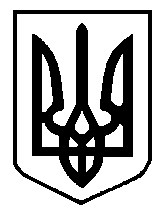 ГАННІВСЬКИЙ ЛІЦЕЙПЕТРІВСЬКОЇ СЕЛИЩНОЇ РАДИ ОЛЕКСАНДРІЙСЬКОГО РАЙОНУКІРОВОГРАДСЬКОЇ ОБЛАСТІНАКАЗ 02 січня 2024 року                                                                                                    № 4с. ГаннівкаПро результати виконання  діагностичних робітза І семестр 2023/2024 навчального рокуВідповідно до листа Міністерства освіти і науки України від 12 вересня 2023 року№ 1/13749-23 «Про інструктивно-методичні рекомендації щодо викладання навчальних предметів/інтегрованих курсів у закладах загальної середньої освіти у 2023/2024 навчальному році», з метою виявлення освітніх втрат здобувачів освіти та підвищення якості освіти в умовах воєнного стану та наказу від 05 грудня 2023 року «Про проведення діагностичних робіт за І семестр 2023/2024 навчального року»НАКАЗУЮ:	1. Взяти до відома довідки про проведення діагностичних робіт за І семестр 2023/2024 навчального року по Ганнівському ліцеї, по Вололодимирівській філії Ганнівського ліцею, по Іскрівській філії Ганнівського ліцею (Додаток 1, Додаток 2, Додаток 3)	2. Погодити графіки індивідуальних/групових консультацій для здобувачів освіти відповідно до Дотатку 1, Додатку 2, Додатку 3.	3.Вчителям-предметникам Ганнівського ліцею, Вололодимирівської філії Ганнівського ліцею, Іскрівської філії Ганнівського ліцею:	3.1. Проводити індивідуальні/групові консультації для здобувачів освіти відповідно до погоджених графіків.	3.2. Розробити індивідуальні освітні траєкторії для учнів, які цього потребують.	3.3. Постійно підвищувати кваліфікацію з питань виявлення та подрлання освітніх втрат.	4.Контроль за виконанням даного наказу покласти по Ганнівському ліцею на заступника директора з навчально-виховної роботи ОСАДЧЕНКО Н.М., по Володимирівській філії Ганнівського ліцею на завідувача філії МІЩЕНКО М.І., по Іскрівській філії Ганнівського ліцею на т.в.о. завідувача філії БАРАНЬКО Т.В.Директор                                                                                                    Ольга КАНІВЕЦЬЗ наказом ознайомлені :                                                                           Марина МІЩЕНКОНаталія ОСАДЧЕНКОТетяна БАРАНЬКОДодаток 1до наказу директоравід 02 січня 2024 року № 4Довідка про результати виконання діагностичних робіт за І семестр 2023/2024 навчального року по Ганнівському ліцеї1 класАналіз виконання діагностичної роботи з української мови  у 1 класі Дата проведення:21.12.2023Режим проведення (синхронно/асинхронно): синхронно/очноКількість учнів у класі:7Кількість учнів які писали діагностичну роботу: 6 учнів (85%)Кількість учнів які написали роботу на високий рівень: 0 учнів (0 %)Кількість учнів які написали роботу на достатній рівень: 1 учнів (14,2%)Кількість учнів які написали роботу на середній рівень: 4 учнів (56%)Кількість учнів які написали роботу на початковий рівень: 1 учнів (14,2%)	Завдання діагностичної роботи були розроблені відповідно до вивчених тем за І семестр: 1 завдання: Запиши письмові літери. Це завдання вірно виконала 1 дитина, 4 допускали помилки, 1 майже не виконав.  2 завдання: Запиши слова. Це завдання вірно виконали 3 учнів, інші допускали помилки. 3 завдання: Спиши речення. Це завдання вірно виконала 1дитина, 4 виконали з помилками, 1 не виконала.4 завдання: Встав пропущені букви. Це завдання вірно виконали 4 учнів, 2 допускали помилки.5 завдання: Допиши склади. Це завдання вірно виконали 2 учнів, 4 допускали помилки.  6 завдання: Зробити звукову схему слова. Це завдання вірно виконали 2 учнів, 3 допускали помилки, 1 не виконав завдання.Виходячи з вищезазначеного необхідно:1. У ІІ семестрі за рахунок резервних годин повторити тему «Звукова будова слова» та продовжувати вправлятися в написанні букв, слів, списуванні з друкованих текстів. 2. Скласти графік індивідуальних консультацій з Дзюбич МихайломАналіз діагностичної роботи з англійської мови 1 класДата проведення: 19.12.2023 рікРежим проведення (синхронно):Кількість учнів у класі: 8Кількість учнів які писали діагностичну роботу: 8учнів (100 %)Кількість учнів які сприймають іноземну мову на слух: 8 учнів (100%)Кількість учнів які висловлюються іноземною мовою: 8 учнів (100%)Завдання діагностичної роботи були розроблені відповідно до вивчених тем за І семестр та згідно з індексами: сприймає іноземну мову на слух ІНО1, висловлюється іноземною мовою ІНО 3.1.Завдання були підбрані з таких тем: «Знайомство», «Моя родина», «Моя школа», « Мої домашні тварини». ІНО1 - з даних тем всі учні класу розуміють контекст прослуханого в повільному та чіткому мовленні, опираючись на візуальну підтримку та більшу частину конкретної інформації, необхідної для виконання завдання. Учні виконують вказівки, роблять коротку фізкультхвилинку. ІНО 3.1. - відповідно реагують на запитання та інструкції, потребують візуальних підказок та  підтримки вчителя,  роблять спроби попросити про допомогу 50% учнів класу. У них переважають однослівні відповіді на запитання, виникають труднощі  при спробах поєднувати їх у речення, допускають елементарні лексичні чи граматичні помилки у рамках вивченого матеріалу. Інші 50% учнів відповідно реагують на більшість запитань та інструкцій, потребують ситуативної підтримки вчителя, вміють просити про допомогу. Продукують короткі фрази з ініціативи та мінімальної підтримки вчителя, роблячи паузи в мовленні. Реагують на власні помилки та можуть їх виправити.Виходячи з вищезазначеного необхідно:1. У ІІ семестрі провести індивідуальні консультації з тем  «Знайомство», «Моя родина», «Моя школа», « Мої домашні тварини». Консультації можна провести онлайн відповідно до узгодженого графіка. Наприклад: щопонеділка, після уроків на 20 хвилин.Аналіз виконання діагностичної роботи з математики 1 класіДата проведення:20.12.2023 Режим проведення (синхронно/асинхронно): очно/синхронноКількість учнів у класі:7Кількість учнів які писали діагностичну роботу: 7 учнів (100%)Кількість учнів які написали роботу на високий рівень: 0 учнів (0%)Кількість учнів які написали роботу на достатній рівень: 4 учнів (56 %)Кількість учнів які написали роботу на середній рівень: 2 учнів (28 %)Кількість учнів які написали роботу на початковий рівень: 1 учнів (14,2 %)	Завдання діагностичної роботи були розроблені відповідно до вивчених тем за І семестр: 1 завдання: Впиши пропущені числа. Це завдання вірно виконали  6  учнів,  1 допустив помилки.85%2 завдання: Порівняй . Це завдання вірно виконали 5 учнів, 2 допустили помилки . 71% учнів. 3 завдання: Накресли відрізок. Це завдання вірно виконали 7 учнів. 100%4 завдання: Обчисли. Це завдання вірно виконали 5 учнів, 2 допустили помилки. 71%5 завдання: Розв’яжи задачі. Це завдання вірно виконали 7 учнів.100Виходячи з вищезазначеного необхідно:1. У ІІ семестрі за рахунок резервних годин повторити тему « Дії з числами першого десятка»2. Скласти графік індивідуальних консультацій з Дзюбич МихайломАналіз виконання діагностичної роботи з інтегрованого курсу «Я досліджую світ» у 1 класіДата проведення:26.12.2023 Режим проведення (синхронно/асинхронно): синхронноКількість учнів у класі:7 Кількість учнів які писали діагностичну роботу: 6 учнів (85%)Кількість учнів які написали роботу на високий рівень: 0 учнів (___%)Кількість учнів які написали роботу на достатній рівень: 3 учнів (___%)Кількість учнів які написали роботу на середній рівень: 3 учнів (___%)Кількість учнів які написали роботу на початковий рівень: 0 учнів (___%)	Завдання діагностичної роботи були розроблені відповідно до вивчених тем за І семестр: 1 завдання: Природа поділяється на … .Це завдання вірно виконали 6 / 85% учнів.2 завдання: Оберіть всі картинки на яких зображена жива природа .Це завдання вірно виконали 3 / 42% учнів. 3 завдання: Що таке природа? Це завдання вірно виконали 3/ 42 % учнів. 4 завдання: Скільки є пір року? Це завдання вірно виконали 5 / 70% учнів. 5 завдання: Вибери назви всіх місяців осені .Це завдання вірно виконали 6 / 85% учнів. 6 завдання: Вибери картинку як виглядає наша планета?Це завдання вірно виконали 6/ 85% учнів. 7 завдання: Вибери державний символ України .Це завдання вірно виконали 6/ 85% учнів. 8 завдання: Якого органу чуття не вистачає на картинці?Це завдання вірно виконали 5 / 70% учнів. 9 завдання: На який колір світлофору можна переходити дорогу?Це завдання вірно виконали 5/ 70% учнів. 10 завдання: У разі пожежі потрібно телефонувати...Це завдання вірно виконали 6/ 85% учнів. 11 завдання: Вибери, які тварини лягають в сплячку взимку? Це завдання вірно виконали 4/ 56% учнів. 12 завдання: Якого органу рослини не вистачає на малюнку? Це завдання вірно виконали 6/ 85% учнів. 13 завдання: Що є найціннішим скарбом для людини? Це завдання вірно виконали 6/ 85% учнів. Виходячи з вищезазначеного необхідно:1. У ІІ семестрі за рахунок резервних годин повторити тему «Природа. Жива нежива природа»2. Скласти графік індивідуальних консультацій Аналіз виконання діагностичної роботи з мистецтва у 1 класіДата проведення:27.12.2023 Режим проведення (синхронно/асинхронно): асинхронно Кількість учнів у класі:7Кількість учнів які писали діагностичну роботу: 5 учнів ( 71%)Кількість учнів які написали роботу на високий рівень: 0учнів (___%)Кількість учнів які написали роботу на достатній рівень: 5 учнів (71%)Кількість учнів які написали роботу на середній рівень: 0 учнів (___%)Кількість учнів які написали роботу на початковий рівень: 0 учнів (___%)	Завдання діагностичної роботи були розроблені відповідно до вивчених тем за І семестр: 1 завдання: Пісня - це музичний твір, який… Це завдання вірно виконали 4  / 56,8% учнів.2 завдання: З чого складається пісня:  .Це завдання вірно виконали  1 / 14,2% учнів. 3 завдання:  Композитор – це людина, яка … .Це завдання вірно виконали 5 /71% учнів. 4 завдання:  Які предмети тобі знадобляться для уроків образотворчого мистецтва?Це завдання вірно виконали 5/71% учнів. 5 завдання:   До основних кольорів належать:  .Це завдання вірно виконали 5/ 71% учнів. 6 завдання:   Палітра потрібна для:  .Це завдання вірно виконали 5/ 71% учнів. 7 завдання:  Цій картині відповідає мелодія:   .Це завдання вірно виконали 4/ 56,8% учнів. 8 завдання:   До танцю відноситься :  .Це завдання вірно виконали 5 /71% учнів. Виходячи з вищезазначеного необхідно:1. У ІІ семестрі за рахунок резервних годин повторити тему «Пісенні візерунки».2. Скласти/погодити графік індивідуальних консультацій 2 класАналіз діагностичної роботи з англійської мови 2 класДата проведення: 19.12.2023 рікРежим проведення (синхронно):Кількість учнів у класі: 11Кількість учнів які писали діагностичну роботу: 8учнів (72,8 %)Кількість учнів які написали роботу на високий рівень: 0 учнів (0%)Кількість учнів які написали роботу на достатній рівень: 3 учень (37,5%)Кількість учнів які написали роботу на середній рівень: 3 учнів (37,5%)Кількість учнів які написали роботу на початковий рівень: 2 учнів (25%)	Завдання діагностичної роботи були розроблені відповідно до вивчених тем за І семестр відповідно до рівнів.Початковий рівень: 1 завдання: Пропиши літери (завдання з теми «Приємно зустрітись знову!»). Це завдання вірно виконали 100 % учнів.2 завдання: Переклади слова на українську мову (завдання з теми «Моя родина»). Це завдання вірно виконали 50% учнів. Середній рівень:1 завдання: Пропиши слова (завдання з теми «Моя родина»). Це завдання вірно виконали 100% учнів. 2 завдання: Переклади слова на українську мову (завдання з теми «Мої друзі»). Це завдання вірно виконали 0% учнів. 3 завдання: Вкажи, котра година (завдання з теми «Моя класна кімната»). Це завдання вірно виконали 100% учнів. Достатній рівень:1 завдання: Перепиши речення (завдання з теми «Ми щасливі»). Це завдання вірно виконали 100% учнів. 2 завдання: Переклади слова на українську мову (завдання з теми «Мої друзі»). Це завдання вірно виконали 100% учнів. 3 завдання: Подивись на малюнок та впиши правильний вказівний займенник (завдання з теми «Моя класна кімната»). Це завдання вірно виконали 100% учнів. Виходячи з вищезазначеного необхідно:1. У ІІ семестрі за рахунок годин, що виділені на повторення  повторити теми «Мої друзі», «Моя родина».Аналіз діагностичної роботи з української мови 2 класДата проведення: 29.12.2023 рікРежим проведення (синхронно):Кількість учнів у класі: 11Кількість учнів які писали діагностичну роботу: 11 учнів (100 %)Кількість учнів які написали роботу на високий рівень:3 учнів (27 %)Кількість учнів які написали роботу на достатній рівень: 6 учнів (55%)Кількість учнів які написали роботу на середній рівень: 1 учень (9 %)Кількість учнів які написали роботу на початковий рівень: 1 учень (9 %)	Завдання діагностичної роботи були розроблені відповідно до вивчених тем за І семестр відповідно до рівнів.Виходячи з вищезазначеного необхідно:1. У ІІ семестрі за рахунок резервних годин повторити тему «Звуки і букви»Аналіз діагностичної роботи з математики 2 класДата проведення: 29.12.2023 рікРежим проведення (синхронно):Кількість учнів у класі: 11Кількість учнів які писали діагностичну роботу: 11 учнів (100 %)Кількість учнів які написали роботу на високий рівень:3 учнів (27 %)Кількість учнів які написали роботу на достатній рівень: 6 учнів (55%)Кількість учнів які написали роботу на середній рівень: 1 учень (9 %)Кількість учнів які написали роботу на початковий рівень: 1 учень (9 %)	Завдання діагностичної роботи були розроблені відповідно до вивчених тем за І семестр відповідно до рівнів.Виходячи з вищезазначеного необхідно:1. Під час уроків розв’язувати задачі різних видівАналіз діагностичної роботи з інтегрованого курсу « Я досліджую світ» у 2 класіДата проведення: 28.12.2023 рікРежим проведення (синхронно):Кількість учнів у класі: 11Кількість учнів які писали діагностичну роботу: 11 учнів (100 %)Кількість учнів які написали роботу на високий рівень:6 учнів (55 %)Кількість учнів які написали роботу на достатній рівень: 3 учнів (27%)Кількість учнів які написали роботу на середній рівень: 2 учень (18 %)Кількість учнів які написали роботу на початковий рівень: 0	Завдання діагностичної роботи були розроблені відповідно до вивчених тем за І семестр відповідно до рівнів.Аналіз  виконання діагностичної роботи з української мови у 3 класіДата проведення: 26.12.2023Режим проведення: синхронно.Кількість учнів у класі: 8 Кількість учнів які писали діагностичну роботу: 6  учнів (75%)Кількість учнів які написали роботу на високий рівень:  1 учень ( 16 %)Кількість учнів які написали роботу на достатній рівень:  1 учень (16%)Кількість учнів які написали роботу на середній рівень: 1 учень (16%)Кількість учнів які написали роботу на початковий рівень: 3 учні (50%)	Завдання діагностичної роботи були розроблені відповідно до вивчених тем за І семестр: 1 завдання: Прочитайте, придумайте та запишіть заголовок до тексту.(завдання з теми «Текст»). Це завдання вірно виконали  66% учнів. 2 завдання: у перших трьох реченнях підкресліть підмет і  присудок(завдання з теми «Речення»). Це завдання вірно виконали  16% учнів. 3 завдання (з теми «Речення»)Це завдання вірно виконали  50% учнів4 завдання: Розкрийте дужки ( з теми «Правопис префіксів та прийменників»)Це завдання вірно виконали  33% учнів.Виходячи з вищезазначеного необхідно:1. У ІІ семестрі за рахунок резервних годин повторити тему «Речення»,  «Підмет» «Присудок».2.  Погодити графік групових консультацій: Дата: 23.01.2024;  06.02.2024  Час: 11:20-12:00Аналіз  виконання діагностичної роботи з інтегрованого курсу « Я досліджую світ» у 3 класіДата проведення: 26.12.2023Режим проведення: синхронно.Кількість учнів у класі: 8 Кількість учнів які писали діагностичну роботу: 6  учнів (75%)Кількість учнів які написали роботу на високий рівень:  1 учень ( 16 %)Кількість учнів які написали роботу на достатній рівень:  1 учень (16%)Кількість учнів які написали роботу на середній рівень: 1 учень (16%)Кількість учнів які написали роботу на початковий рівень: 3 учні (50%)	Завдання діагностичної роботи були розроблені відповідно до вивчених тем за І семестр: 1 завдання: обери правильну відповідь  (завдання з теми «Мої помічники в пізнанні світу»). Це завдання вірно виконали  66% учнів. 2 завдання: 1 завдання: обери правильну відповідь  (завдання з теми «Мої помічники в пізнанні світу»). Це завдання вірно виконали  50% учнів. 3 завдання: обери правильну відповідь  (завдання з теми «Як людина харчується?»). Це завдання вірно виконали  66% учнів4 завдання: обери правильну відповідь  (завдання з теми Як ми взаємодіємо?»Це завдання вірно виконали  50% учнів.5 завдання: обери правильну відповідь  (завдання з теми «Безпека на вулиці»). Це завдання вірно виконали  66% учнів.6 завдання обери правильну відповідь  (завдання з теми «Як ми рухаємося?»)Це завдання вірно виконали  16% учнів7 завдання обери правильну відповідь  (завдання з теми «Як ми рухаємося?»)Це завдання вірно виконали  33% учнів8 завдання обери правильну відповідь  (завдання з теми «Що їдять тварини?»)Це завдання вірно виконали  33% учнів9 завдання: встанови відповідність (завдання з теми «Людина – складна система»)Це завдання вірно виконали  50% учнів10 завдання: склади і запиши правила здорової людини (завдання з теми «Людина – складна система»)Це завдання вірно виконали  50% учнівВиходячи з вищезазначеного необхідно:1. У ІІ семестрі за рахунок резервних годин повторити тему «Що їдять тварини, «Як ми рухаємося?»2.  Погодити графік групових консультацій: Дата: 25.01.2024;  08.02.2024  Час: 11:20-12:00Аналіз виконання діагностичної роботи з математики у 3 класіДата проведення: 20.12.2023Режим проведення: синхронно.Кількість учнів у класі: 8 Кількість учнів які писали діагностичну роботу: 6  учнів (75%)Кількість учнів які написали роботу на достатній рівень:  2 учні (33%)Кількість учнів які написали роботу на середній рівень: 2 учні (33%)Кількість учнів які написали роботу на початковий рівень: 2 учні (33%)	Завдання діагностичної роботи були розроблені відповідно до вивчених тем за І семестр: 1 завдання: обчисли вирази(завдання з теми «Числові вирази»). Це завдання вірно виконали  33% учнів. 2 завдання: продовж речення.(завдання з теми «Одиниці вимірювання маси», «Одиниці вимірювання довжини»). Це завдання вірно виконали  16% учнів. 3 завдання:  порівняй іменовані числа (завдання з теми «Рівності і нерівності»)Це завдання вірно виконали  66% учнів4 завдання: розв’яжи рівняння ( з теми «Рівняння. Розв’язування рівнянь»)Це завдання вірно виконали  50% учнів.5 завдання: розв’яжи задачу ( з теми «Задачі на різницеве порівняння двох добутків»)Це завдання вірно виконали  16% учнів.6 завдання: розв’яжи задачу ( з теми «Коло. Круг»)Це завдання вірно виконали  16 % учнів.Виходячи з вищезазначеного необхідно:1. У ІІ семестрі за рахунок резервних годин повторити тему «Числові вирази»,  «Задачі на порівняння двох добутків», «Коло. Круг».2.  Погодити графік групових консультацій: Дата: 22.01.2024;  05.02.2024  Час: 11:20-12:00Аналіз виконання діагностичної роботи з мистецтва у 3 класіДата проведення: 29.12.2023Режим проведення: синхронно.Кількість учнів у класі: 8 Кількість учнів які писали діагностичну роботу: 6  учнів (75%)Кількість учнів які написали роботу на високий рівень:  2 учні ( 33 %)Кількість учнів які написали роботу на достатній рівень:  2 учні (33%)Кількість учнів які написали роботу на середній рівень: 0  учнів (0%)Кількість учнів які написали роботу на початковий рівень: 2 учні (33%)	Завдання діагностичної роботи були розроблені відповідно до вивчених тем за І семестр: 1 завдання: підкресли правильну відповідь (завдання з теми «Обжнивки. Свято урожаю»). Це завдання вірно виконали  66% учнів 2 завдання: знайди зображення пейзажу (завдання з теми «Краса зимового лісу»). Це завдання вірно виконали  66 % учнів. 3 завдання: на якому із зображень видно лінію горизонту? (завдання з теми «Осіння краса»). Це завдання вірно виконали  50% учнів4 завдання: знайдіть витинанку (завдання з теми «Дерево життя»).Це завдання вірно виконали  66% учнів.5 завдання: підкресли слова, що відносяться до образотворчого мистецтва синім, а до Це завдання вірно виконали  66% учнівВиходячи з вищезазначеного необхідно:1. У ІІ семестрі за рахунок резервних годин повторити тему «Горзонт. Перспектива».2.  Погодити графік групових консультацій: Дата: 25.03.2024Час: 11:20-12:004 класАналіз виконання діагностичної роботи з математики у 4 класіДата проведення: 27.12.2023р.Режим проведення: синхронноКількість учнів у класі: 14Кількість учнів які писали діагностичну роботу: 12 учнів ( 84 %)Кількість учнів які написали роботу на високий рівень: 4 учнів ( 28 %)Кількість учнів які написали роботу на достатній рівень: 2 учнів (14 %)Кількість учнів які написали роботу на середній рівень: 4 учнів (28%)Кількість учнів які написали роботу на початковий рівень: 2 учнів ( 14 %)	Завдання діагностичної роботи були розроблені відповідно до вивчених тем за І семестр: 1 завдання: Тестові завдання з однією правильною відповіддю. (завдання з розділів: «Повторюємо, що вивчили в 3-му класі», «Багатоцифрові числа. Додавання і віднімання», «Велиини»). Це завдання вірно виконали 42 % учнів.2 завдання: Розв’язати задачу (завдання з тем: «Письмове додавання і віднімання багатоцифрових чисел», «Розв’язання задач на рух в одному напрямку».). Це завдання вірно виконали  28 % учнів. 3 завдання: Обчислити значення виразу зручним способом (завдання з теми «Усне і письмове додавання і віднімання багатоцифрових чисел»). Це завдання вірно виконали 42 % учнів.4 завдання: Обчислити значення виразу с-(167958+36064) (завдання з теми ««Письмове додавання і віднімання багатоцифрових чисел»). Це завдання вірно виконали 42 % учнів.5 завдання: Виконати дії з іменованими числами і порівняти результати (завдання з теми  «Додавання і віднімання іменованих чисел»). Це завдання вірно виконали 70 % учнів.6 завдання: Побудувати ламану, виміряти та обчислити відстань між точками (завдання з теми «Додавання і віднімання іменованих чисел»). Це завдання вірно виконали 42 % учнів.7 завдання: Дібрати цифри замість зірочок так, щоб утворилися вирази, які обчислено правильно («Письмове додавання і віднімання багатоцифрових чисел з переходом через розряди»). Це задання вірно виконали 70% учнів.Виходячи з вищезазначеного необхідно:1. У ІІ семестрі за рахунок резервних годин повторити теми: «Розв’язання задач на рух в одному напрямку», «Усне і письмове додавання і віднімання багатоцифрових чисел».2. Погодити графік індивідуальних консультацій:Аналіз виконання діагностичної роботи з української мови 4 класіДата проведення: 28.12.2023р.Режим проведення: синхронноКількість учнів у класі: 14Кількість учнів які писали діагностичну роботу: 13 учнів ( 91 %)Кількість учнів які написали роботу на високий рівень: 2 учнів ( 14 %)Кількість учнів які написали роботу на достатній рівень: 5 учнів (35 %)Кількість учнів які написали роботу на середній рівень: 5 учнів (35%)Кількість учнів які написали роботу на початковий рівень: 1 учень ( 7 %)	Завдання діагностичної роботи були розроблені відповідно до вивчених тем за І семестр: 1 завдання: Послухати твір О.Бурбело «Україна на відстані безмежного світу», виконати тестові завдання з однією правильною відповіддю (завдання з тем: «Текст.Речення».). Це завдання вірно виконали 91 % учнів.2 завдання: За змістом тексту, написати, чому космодром на Землі називали незвичайним, (завдання з тем: «Текст», «Речення».). Це завдання вірно виконали  49 % учнів. 3 завдання: Поміркувати і записати, які ще предмети могла вивчати Марійка у школі. Пояснити чому (завдання з теми «Текст.Речення»). Це завдання вірно виконали 49 % учнів.4 завдання: Дати відповідь на питання «Іменник – це частина мови» (завдання з теми «Ознаки іменника»). Це завдання вірно виконали 91 % учнів.5 завдання: Дати відповідь на питання, що називає прикметник (завдання з теми  «Повторюємо ознаки прикметника»). Це завдання вірно виконали 91% учнів.6 завдання: Позначити іменники, записані у початковій формі (завдання з теми «Повторюємо ознаки прикметника»). Це завдання вірно виконали 77 % учнів.7 завдання: Позначити, у якому рядку всі слова є іменниками (завдання з теми «Іменник»). Це задання вірно виконали 63 % учнів.8 завдання: Позначити, у якому відмінку іменники відповідають на питання кому? Чому» (завдання з теми «Давальний і місцевий відмінки іменника» ). Це завдання вірно виконали 91 % учнів.9  завдання: Позначити, який відмінок не має запитань (завдання з теми «Кличний відмінок іменників».). Це завдання вірно виконали  84 % учнів. 10  завдання: Позначити, за чим можна змінити іменники (завдання з теми «Іменник»). Це завдання вірно виконали 63 % учнів.11 завдання: Позначити, як змінюються прикметники (завдання з теми «Прикметник»). Це завдання вірно виконали 56 % учнів.12 завдання: Позначити прикметники - антоніми (завдання з теми  «Прикметник»). Це завдання вірно виконали 63 % учнів.13 завдання: Позначити, з якою частиною мови прикметник зв’язується в реченні і залежить від неї (завдання з теми «Прикметник»). Це завдання вірно виконали 84 % учнів.14 завдання: Позначити, рід прикметників ПОВНИЙ, ЗОЛОТИЙ (завдання з теми «Рід прикметників»). Це задання вірно виконали 91 % учнів.15 завдання: Позначити, рід прикметників ТЕПЛІ, ШИРОКІ (завдання з теми «Рід прикметників»). Це задання вірно виконали 56 % учнів.16 завдання: Визначити рід і відмінок прикметника у словосполученні СИНЬОМУ НЕБІ (завдання з теми: «Відмінювання прикметників. Рід прикметників».). Це завдання вірно виконали  42 % учнів. 17 завдання: Вставити пропущені прикметники у потрібній формі (завдання з теми «відмінювання прикметників»). Це завдання вірно виконали 77 % учнів.18 завдання: Позначити, з яким суфіксом пишемо прикметники  (завдання з теми «Правильно пишемо прикметники із суфіксами –ськ, -зьк, -цьк»). Це завдання вірно виконали 63 % учнів.19 завдання: Визначити відмінок іменників у поданих словосполученнях (завдання з теми  «Відмінювання іменників»). Це завдання вірно виконали 56 % учнів.20 завдання: Знайди слова, у яких допущено помилку (завдання з теми «Правопис іменників жіночого роду в орудному відмінку»). Це завдання вірно виконали 14 % учнів.21 завдання: Оберіть рядок, у якому правильно записані іменники у кличному відмінку (завдання з теми «Правопис іменників у кличному відмінку» ). Це задання вірно виконали 42 % учнів.Виходячи з вищезазначеного необхідно:1. У ІІ семестрі за рахунок резервних годин повторити теми: «Правопис іменників у кличному відмінку», «Правопис іменників жіночого роду в орудному відмінку».2. Погодити графік індивідуальних консультацій:Аналіз виконання діагностичної роботи з інтегрованого курсу «Я досліджую світ» у 4 класіДата проведення: 29.12.2023р.Режим проведення: синхронноКількість учнів у класі: 14Кількість учнів які писали діагностичну роботу: 11 учнів ( 77 %)Кількість учнів які написали роботу на високий рівень: 2 учнів ( 14 %)Кількість учнів які написали роботу на достатній рівень: 8 учнів (56 %)Кількість учнів які написали роботу на середній рівень: 1 учень (7%)Кількість учнів які написали роботу на початковий рівень: -	Завдання діагностичної роботи були розроблені відповідно до вивчених тем за І семестр: 1 завдання: Запишіть, що потрібно робити для підтримання дружніх стосунків? (завдання з теми «Думки-почуття-вчинки»). Це задання вірно виконали 70 % учнів.2 завдання: Запишіть, які навички допомагають стати хорошим учнем? (завдання з теми «Думки-почуття-вчинки»). Це задання вірно виконали 70 % учнів.3 завдання: Запишіть, які ризики та небезпеки загрожують у нашій оселі? ( завдання з теми «Безпека»). Це задання вірно виконали 70 % учнів.4 завдання: Яка функція нирок? (завдання з теми «Людина та інші організми»). Це задання вірно виконали 70 % учнів.5 завдання: За допомогою діаграми Венна порівняйте життєві цикли жаби і метелика (завдання з теми «Життєвий цикл»). Це задання вірно виконали 70 % учнів.6 завдання: Запишіть, які механізми використовувалися в давнину? ( завдання з теми «Прості і складні механізми»). Це задання вірно виконали 77 % учнів.7 завдання: Запишіть, для чого потрібні роботи? (завдання з теми «Помічники людини»). Це задання вірно виконали 77 % учнів.8 завдання: Напишіть 5 речень з теми «Яка користь людини від електрики?»(завдання з теми «Електрика»). Це задання вірно виконали 70 % учнів.9 завдання: Вкажіть позначення основних сторін світу (завдання з теми «План.Карта»). Це задання вірно виконали 77 % учнів.10 завдання: Розташуй об’єкти від найбільшого до найменшого: Галактика, планета, зірка, Всесвіт, астероїд (завдання з теми «Всесвіт.Галактика.Сонячна система). Це задання вірно виконали 77 % учнів.11 завдання: Запишіть, чому бувають день і ніч? Чому змінюються пори року? (завдання з теми «Сонце.Земля.Місяць»). Це задання вірно виконали 77 % учнів.12 завдання: Запишіть, що допомагає орієнтуватися на місцевості? (завдання з теми «План.Карта»). Це задання вірно виконали 77 % учнів.Виходячи з вищезазначеного необхідно:1. У ІІ семестрі за рахунок резервних годин повторити теми: «Життєвий цикл», «Прості та складні механізми».2. Погодити графік індивідуальних консультацій:Аналіз діагностичної роботи з англійської мови, 4 класДата проведення: 19.12.2023 рікРежим проведення (синхронно):Кількість учнів у класі: 14Кількість учнів які писали діагностичну роботу: 12учнів (85,7 %)Кількість учнів які написали роботу на високий рівень: 0 учнів (0%)Кількість учнів які написали роботу на достатній рівень: 1учень (8,3%)Кількість учнів які написали роботу на середній рівень: 7 учнів (58,4%)Кількість учнів які написали роботу на початковий рівень: 4 учнів (33,3%)	Завдання діагностичної роботи були розроблені відповідно до вивчених тем за І семестр відповідно до рівнів.Початковий рівень: 1 завдання: Знайди переклад (завдання з теми «Помешкання»). Це завдання вірно виконали 25 % учнів.2 завдання: Виправ помилки (завдання з теми «Відпочинок і дозвілля»). Це завдання вірно виконали 0% учнів. Середній рівень:1 завдання: Встав пропуски словами (завдання з теми «Шкільне життя»). Це завдання вірно виконали 14,3% учнів. 2 завдання: Утвори речення з поданих слів (завдання з теми «Свята та традиції»). Це завдання вірно виконали 14,3% учнів. 3 завдання: Встав пропуски словами (завдання з теми «Шкільне життя»). Це завдання вірно виконали 57,1% учнів. 4 завдання: Утвори словосполучення (завдання з теми «Свята та традиції»). Це завдання вірно виконали 14,3% учнів. Достатній рівень:1 завдання: Прочитай, обери та доповни речення (завдання з теми «Свята та традиції»). Це завдання вірно виконали 100% учнів. 2 завдання: Утвори словосполучення (завдання з теми «Відпочинок і дозвілля»). Це завдання вірно виконали 100% учнів. Виходячи з вищезазначеного необхідно:1. У ІІ семестрі за рахунок годин, що виділені на повторення  повторити теми «Відпочинок і дозвілля», «Шкільне життя».Аналіз виконання діагностичної роботи з мистецтва у 4 класіДата проведення: 28.12.2023 р.Режим проведення: синхронноКількість учнів у класі: 14Кількість учнів які писали діагностичну роботу: 10 учнів ( 70 %)Кількість учнів які написали роботу на високий рівень: 5 учнів ( 35 %)Кількість учнів які написали роботу на достатній рівень: 2 учнів (14 %)Кількість учнів які написали роботу на середній рівень: 2 учнів (14 %)Кількість учнів які написали роботу на початковий рівень: - 1 учень (7%)	Завдання діагностичної роботи були розроблені відповідно до вивчених тем за І семестр: 1 завдання: Оберіть дві світлини, на яких зображено міський пейзаж  (завдання з теми «Мистецтво українського народу»). Це задання вірно виконали 56 % учнів.2 завдання: Виберіть три основні кольори в образотворчому мистецтві (завдання з теми «Основні та похідні кольори»). Це задання вірно виконали 70 % учнів.3 завдання: Продовжіть речення: Спів без інструментального супроводу називається… ( завдання з теми «Образний зміст музичного твору»). Це задання вірно виконали 49 % учнів.4 завдання: Позначте, яка частина куплету пісні повторюється (завдання з теми «Душа українського народу. Пісні»). Це задання вірно виконали 63 % учнів.5 завдання: Позначте, як називається зображення квітів, овочів, фруктів, предметів побуту в образотворчому мистецтві (завдання з теми «Мистецтво українського народу»). Це задання вірно виконали 49 % учнів.6 завдання: Знайдіть і позначте «родичів» музичного інструмента клавесина ( завдання з теми «Групи народних інструментів»). Це задання вірно виконали 56 % учнів.7 завдання: Позначте, як називається вид образотворчого мистецтва обробки металу куванням (завдання з теми «душа українського народу»). Це задання вірно виконали 56 % учнів.8 завдання: Оберіть три основних кольори образотворчого мистецтва (завдання з теми «Основні та похідні кольори»). Це задання вірно виконали 42 % учнів.9 завдання: Позначте до якого виду образотворчого мистецтва належить зображення на світлині, що є перлиною народної творчості України і включено до списку культурної спадщини людства ЮНЕСКО (завдання з теми «Традиційні елементи петриківського розпису»). Це задання вірно виконали 42 % учнів.10 завдання: Знайдіть різновид образотворчого мистецтва, в якому об’єктом зображення є природа (завдання з теми «Різновиди в образотворчому мистецтві»). Це задання вірно виконали 63 % учнів.11 завдання: Позначте, до якого виду мистецтва належить картина, створена за допомогою фарб (завдання з теми «Види образотворчого мистецтва»). Це задання вірно виконали 56 % учнів.12 завдання: Оберіть назву українського народного струнного інструменту (завдання з теми «Групи народних інструментів»). Це задання вірно виконали 56 % учнів.Виходячи з вищезазначеного необхідно:1. У ІІ семестрі за рахунок резервних годин повторити теми: «Традиційні елементи петриківського розпису», «Групи народних інструментів», «Мистецтво українського народу»2. Погодити графік індивідуальних консультацій:5 класАналіз виконання діагностичної роботи з інформатики5 класДата проведення: 25.12.2023Режим проведення (синхронно/асинхронно): синхронноКількість учнів у класі: 11Кількість учнів які писали діагностичну роботу: 10 учнів (91%)Кількість учнів які написали роботу на високий рівень: 3 учнів (30%)Кількість учнів які написали роботу на достатній рівень: 5 учнів (50%)Кількість учнів які написали роботу на середній рівень: 1 учнів (10%)Кількість учнів які написали роботу на початковий рівень: 1 учнів (10 %)Завдання діагностичної роботи були розроблені відповідно до вивчених тем за Ісеместр:1-7  завдання: про інформаційні процеси (завдання з теми «Інформаційні процеси і системи»). Ці завдання вірно виконали 74% учнів.8-12 завдання: про лінійні алгоритми (завдання з теми «Алгоритми та програми»). Ці завдання вірно виконали 56% учнів. Виходячи з вищезазначеного необхідно:1. У ІІ семестрі за рахунок резервних годин повторити теми «Інформаційні процеси і системи» та “Алгоритми і програми».2. Скласти/погодити графік індивідуальних консультацій:Аналіз виконання діагностичної роботи з англійської мови у 5 класіДата проведення: 21.12.2023Режим проведення асинхронно:Кількість учнів у класі: 11Кількість учнів які писали діагностичну роботу: 10 учнів ( 91 %)Кількість учнів які написали роботу на високий рівень:  3 учнів ( 30 %)Кількість учнів які написали роботу на достатній рівень: 5 учнів ( 50 %)Кількість учнів які написали роботу на середній рівень: 2 учнів ( 20 %)Кількість учнів які написали роботу на початковий рівень: 0 учнів ( 0 %)	Завдання діагностичної роботи були розроблені відповідно до вивчених тем за І семестр: «Я та моя сім’я», «Мій дім», «Школа», «Державні свята», а також мовний інвентар (граматичний) до тем:  Article: Articles a / an, Noun: plurals, countable and uncountable nouns; Adverb: adverbs of frequency (always, often, sometimes, never), Possessive ‘s Verb: there is / there are; have got (positive, negative, questions); Pronouns and determiners: demonstrative pronouns (this, that, these, those); possessive pronouns (my, his, her, its, your, our, their); Present Simple; Present Continuous.Виходячи з вищезазначеного необхідно:1. У ІІ семестрі за рахунок резервних годин повторити лексичний інвентар до теми «Я та моя сім’я», граматичний інвентар до теми «Present Continuous», Prepositions, «Adverbs of frequency».2. Погодити графік індивідуальних консультацій:09.01 з 08:30 до 9:3011.01 з 08:30 до 9:30Аналіз виконання діагностичної роботи з технологій 5 класДата проведення: 20.12.2023 Режим проведення (синхронно/асинхронно): асинхронноКількість учнів у класі: 9Кількість учнів які писали діагностичну роботу: __9_учнів (__100_%)Кількість учнів які написали роботу на високий рівень: _5__учнів (_56_%)Кількість учнів які написали роботу на достатній рівень: _2__учнів (__22_%)Кількість учнів які написали роботу на середній рівень: _2__учнів (_22__%)Кількість учнів які написали роботу на початковий рівень: _0__учнів (__0_%)	Завдання діагностичної роботи були розроблені відповідно до вивчених тем за І семестр: 1 завдання: Декоративно-ужиткове мистецтво це (завдання з теми «Творче застосування традиційних і сучасних технологій декоративно-ужиткового мистецтва»). Це завдання вірно виконали _56__% учнів.2 завдання: Оберіть знаряддя праці для виготовлення м’якої плоскої іграшки (кілька правильних відповідей) (завдання з теми «Добір кострукційних матеріалів, інструментів та пристосувань»). Це завдання вірно виконали _78__% учнів. 3 завдання: Розглянь фотографію виробу. Познач, з яких матеріалів виготовлене мозаїчне зображення (завдання з теми «Матеріали (інгредієнти) та інструменти для виготовлення виробу»). Це завдання вірно виконали _89__% учнів. 4 завдання: Проєкт - це ... (завдання з теми «Проектування»). Це завдання вірно виконали _78__% учнів. 5 завдання: Як називають вироби у проєктуванні, які взято за основу під час розробки конструкції і дизайну нового виробу? (завдання з теми «Проектування»). Це завдання вірно виконали _78__% учнів. 6 завдання: М'які іграшки поділяються на ... (завдання з теми «Вибір та обґрунтування проєкту. Основи технології виготовлення іграшки»). Це завдання вірно виконали _78__% учнів. 7 завдання: Закладка це... (завдання з теми «Технології і техніки створення виробів декоративно-ужиткового мистецтва»). Це завдання вірно виконали _89__% учнів. 8 завдання: Мистецтво виготовлення виробів способом згинання і складання паперу, називається … (завдання з теми «Види декоративно-ужиткового мистецтва»). Це завдання вірно виконали _100__% учнів. 9 завдання: Визнач за світлиною вид декоративно-ужиткового мистецтва. (завдання з теми «Види декоративно-ужиткового мистецтва»). Це завдання вірно виконали _78__% учнів. 10 завдання: Познач правила безпечної поведінки користування ножицями (кілька правильних відповідей)  (завдання з теми «Правила безпечної праці при роботі з ріжучими та колючими інструментами»). Це завдання вірно виконали _67__% учнів. Виходячи з вищезазначеного необхідно:1. У ІІ семестрі за рахунок резервних годин повторити тему «Етапи проектування»2. Скласти графік індивідуальних консультацій 6 класАналіз виконання діагностичної роботи з української мови6 класДата проведення: 27.12.2023Режим проведення (синхронно/асинхронно): синхронноКількість учнів у класі: 10Кількість учнів які писали діагностичну роботу: 8 учнів (80%)Кількість учнів які написали роботу на високий рівень: 1 учнів (10%)Кількість учнів які написали роботу на достатній рівень: 3 учнів (30%)Кількість учнів які написали роботу на середній рівень: 4 учнів (40%)Кількість учнів які написали роботу на початковий рівень: 0 учнів (0%)Завдання діагностичної роботи були розроблені відповідно до вивчених тем за Ісеместр:1 завдання: позначити застарілі слова (завдання з теми «Лексикологія»). Це завдання вірно виконали 13% учнів.2 завдання: позначити речення з діалектним словом (завдання з теми «Лексикологія»). Це завдання вірно виконали 13% учнів. 3 завдання: позначити неологізми (завдання з теми «Лексикологія»). Це завдання вірно виконали 75% учнів.4 завдання: установити відповідності між групами лексики та прикладами (завдання з теми «Лексикологія»). Це завдання вірно виконали 88% учнів.5 завдання: позначити пароніми (завдання з теми «Лексикологія»). Це завдання вірно виконали 25% учнів.6 завдання: пояснити значення фразеологізмів (завдання з теми «Фразеологія»). Це завдання вірно виконали 88% учнів.7 завдання: позначити слова із суфіксом -ськ- (завдання з теми «Словотвір. Орфографія»). Це завдання вірно виконали 50% учнів.8 завдання: позначити правильно утворені слова із суфіксами -ськ-, -зьк-, -цьк- (завдання з теми «Словотвір. Орфографія»). Це завдання вірно виконали 50% учнів.9 завдання: вказати способи словотвору поданих слів (завдання з теми «Словотвір. Орфографія»). Це завдання вірно виконали 50% учнів.Виходячи з вищезазначеного необхідно:1. У ІІ семестрі за рахунок резервних годин повторити теми «Лексикологія» та “Словотвір. Орфографія”.2. Скласти/погодити графік індивідуальних консультацій Аналіз виконання діагностичної роботи з української літератури6 класДата проведення: 26.12.2023Режим проведення (синхронно/асинхронно): синхронноКількість учнів у класі: 10Кількість учнів які писали діагностичну роботу: 8 учнів (80%)Кількість учнів які написали роботу на високий рівень: 3 учнів (38%)Кількість учнів які написали роботу на достатній рівень: 3 учнів (38%)Кількість учнів які написали роботу на середній рівень: 2 учнів (24%)Кількість учнів які написали роботу на початковий рівень: 0 учнів (0%)Завдання діагностичної роботи були розроблені відповідно до вивчених тем за Ісеместр:1-3 завдання: усна народна творчість (завдання з теми «Пісенні скарби рідного краю»). Ці завдання вірно виконали 71% учнів.4-6 завдання: творчість Т.Г.Шевченка (завдання з теми «Чуття гармонії у слові. Тарас Шевченко»). Ці завдання вірно виконали 79% учнів. 7-8 завдання: творчість Лесі Українки (завдання з теми «Чуття гармонії у слові. Леся Українка»). Це завдання вірно виконали 94% учнів.9-12 завдання: творчість сучасних дитячих поетів (завдання з теми «Чуття гармонії у слові. Поезії сучасних дитячих письменників»). Ці завдання вірно виконали 54% учнів.Виходячи з вищезазначеного необхідно:1. У ІІ семестрі за рахунок резервних годин повторити теми «Пісенні скарби рідного краю» та “Чуття гармонії у слові».2. Скласти/погодити графік індивідуальних консультацій:Аналіз виконання діагностичної роботи з інформатики6 класДата проведення: 25.12.2023Режим проведення (синхронно/асинхронно): синхронноКількість учнів у класі: 10Кількість учнів які писали діагностичну роботу: 8 учнів (80%)Кількість учнів які написали роботу на високий рівень: 0 учнів (0%)Кількість учнів які написали роботу на достатній рівень: 3 учнів (38%)Кількість учнів які написали роботу на середній рівень: 2 учнів (24%)Кількість учнів які написали роботу на початковий рівень: 3 учнів (38%)Завдання діагностичної роботи були розроблені відповідно до вивчених тем за Ісеместр:1-2  завдання: спільну роботу з документами (завдання з теми «Спільна робота з документами»). Ці завдання вірно виконали 76% учнів.3-4 завдання: про електронні таблиці (завдання з теми «Моделювання в електронних таблицях»). Ці завдання вірно виконали 36% учнів. Виходячи з вищезазначеного необхідно:1. У ІІ семестрі за рахунок резервних годин повторити теми «Спільна робота з документами» та «Моделювання в електронних таблицях».2. Скласти/погодити графік індивідуальних консультацій:Аналіз виконання діагностичної роботи з англійської мови у 6 класіДата проведення: 26.12.2023Режим проведення асинхронно:Кількість учнів у класі: 10Кількість учнів які писали діагностичну роботу: 8 учнів ( 80 %)Кількість учнів які написали роботу на високий рівень:  1 учениця ( 13 %)Кількість учнів які написали роботу на достатній рівень: 3 учні ( 39 %)Кількість учнів які написали роботу на середній рівень: 4 учні ( 48 %)Кількість учнів які написали роботу на початковий рівень: 0 учнів ( 0 %)	Завдання діагностичної роботи були розроблені відповідно до вивчених тем за І семестр: «Здоров’я і спорт», «Відпочинок і дозвілля», «Школа», «Подорож»,  «Покупки» (Clothes and fashion), а також мовний інвентар (граматичний) до тем:  Adverb: adverbs of frequency (always, often, sometimes, never), Preposition: dates with in and on; Verb: verb be in Present Simple; конструкції there is / there are, have got; Present Continuous, Past simple of be, Past simple: regular / irregular verbs; Modality: can; Pronouns: someone, anyone, etc.Виходячи з вищезазначеного необхідно:1. У ІІ семестрі за рахунок резервних годин повторити лексичний інвентар до теми «Покупки», граматичний інвентар до теми «Present Continuous», Prepositions, «Adverbs of frequency», Possessive pronoun; вживання конструкції there is / there are.2. Погодити графік індивідуальних консультацій:09.01 з 10:00 до 11:0011.01 з 10:00 до 11:00Аналіз виконання діагностичних робіт з математики у 6 класі.Дата проведення: 26.12.2023Режим проведення (синхронно/асинхронно):Кількість учнів у класі:10Кількість учнів які писали діагностичну роботу: 9 учнів (90%)Кількість учнів які написали роботу на високий рівень:  0 учнів (0%)Кількість учнів які написали роботу на достатній рівень: 2 учні (22%)Кількість учнів які написали роботу на середній рівень: 4 учнів (45 %)Кількість учнів які написали роботу на початковий рівень: 3 учнів ( 33%)	Завдання діагностичної роботи були розроблені відповідно до вивчених тем за І семестр: 1 завдання: Скоротити дріб 12/27. (завдання з теми «Звичайні дроби»). Це завдання вірно виконали 55,5% учнів.2 завдання: Установити відповідність між виразом та його значенням (завдання з теми «Звичайні дроби»). Це завдання вірно виконали 44,4% учнів.  3 завдання: Подарунковий набір «Горіхове чудо» містить різні види горіхів. У наборі є 100 г волоських горіхів, що становить 2/9 маси усіх горіхів у наборі. Обчисли масу (у грамах) всіх горіхів у наборі. (завдання з теми «Звичайні дроби»). Це завдання вірно виконали 55,5% учнів.4 завдання: Укажи правильну нерівність (завдання з теми «Цілі числа»). Це завдання вірно виконали 66,6% учнів.  5 завдання: Обчисли: -5,2 + 3,6 (завдання з теми «Цілі числа»). Це завдання вірно виконали 55,5% учнів.6 завдання: Укажи рівняння, коренем якого є число -5 (завдання з теми «Цілі числа»). Це завдання вірно виконали 55,5% учнів.  7 завдання: У злати в одній із соціальних мереж є 2360 друзів. Під постом про благодійну акцію до Всесвітнього дня захисту тварин поставили вподобайки 1770 її друзів. Який відсоток друзів вподобали цю публікацію? (завдання з теми «Відсотки»). Це завдання вірно виконали 22,2% учнів.8 завдання: На присадибній ділянці прямокутної форми посадили малину та полуницю. Схему ділянки та розміри зазначили на малюнку. Малина росте на ділянці у формі квадрата. Визнач площу ділянки, на якій посадили малину. (завдання з теми «Геометричні фігури»). Це завдання вірно виконали 11,1% учнів.  9 завдання: Визнач об’єм акваріума, що має форму прямокутного паралелепіпеда, довжина, ширина та висота якого становлять 40 см, 25 см та 20 см відповідно (завдання з теми «Геометричні фігури»). Це завдання вірно виконали 22,2% учнів.  Виходячи з вищезазначеного необхідно:1. У І семестрі, 27.12, 28.12 та 29.12 за рахунок резервних годин повторити теми «Цілі числа», «Звичайні дроби».2. Графік індивідуальних консультацій протягом зимових канікул: 09.01.24 о 10 годині.Аналіз виконання діагностичної роботи з технологій 6 класДата проведення: 22.12.2023 Режим проведення (синхронно/асинхронно): асинхронноКількість учнів у класі: 10Кількість учнів які писали діагностичну роботу: __10_учнів (__100_%)Кількість учнів які написали роботу на високий рівень: _1__учнів (_10_%)Кількість учнів які написали роботу на достатній рівень: _5__учнів (_50__%)Кількість учнів які написали роботу на середній рівень: _4__учнів (_40__%)Кількість учнів які написали роботу на початковий рівень: _0__учнів (__0_%)Завдання діагностичної роботи були розроблені відповідно до вивчених тем за І семестр: 1 завдання: Шаблон це – (завдання з теми «Проектування»). Це завдання вірно виконали _100__% учнів.2 завдання: Організаціно - підготовчий етап - це (завдання з теми «Проектування»). Це завдання вірно виконали _60__% учнів. 3 завдання: Під час роботи відстань від очей до виробу має бути (завдання з теми «Правила безпечної праці»). Це завдання вірно виконали _80__% учнів. 4 завдання: Який ручний шов використовувався для зшивання м'якої іграшки, зображеної на малюнку? (завдання з теми «Оброблення країв серветки»). Це завдання вірно виконали __30_% учнів. 5 завдання: Що таке лялька-мотанка? (завдання з теми «Проєктування  ляльки-мотанки  »). Це завдання вірно виконали _100__% учнів. 6 завдання: З якого матеріалу зазвичай виготовляють ляльку-мотанку? (завдання з теми «Проєктування  ляльки-мотанки»). Це завдання вірно виконали __70_% учнів. 7 завдання: Моделі - аналоги  це... (завдання з теми «Проектування»). Це завдання вірно виконали _20__% учнів. 8 завдання: Щоб вирізати п'ять однакових деталей, треба… (завдання з теми «Проектування»). Це завдання вірно виконали __90_% учнів. 9 завдання: Визнач за світлиною вид декоративно-ужиткового мистецтва. (завдання з теми «Види декоративно-ужиткового мистецтва»). Це завдання вірно виконали _40__% учнів. 10 завдання: Встав пропущені слова: Декоративно-прикладне мистецтво - це мистецтво головною метою якого є ___________ та ____________ художніх виробів, що мають практичне призначення у побуті (декілька правильних відповідей) (завдання з теми «Види декоративно-ужиткового мистецтва»). Це завдання вірно виконали _20__% учнів. 11 завдання: Графічне зображення предмета, виконане від руки, без застосування креслярських інструментів і без точного дотримання масштабу, але обов’язково зі збереженням пропорціональності між окремими частинами предмета називається .... (завдання з теми «Створення графічного зображення різдвяного чобітка.»). Це завдання вірно виконали __50_% учнів. Виходячи з вищезазначеного необхідно:1. У ІІ семестрі за рахунок резервних годин повторити тему «Проектування. Етапи проектування»2. Скласти графік індивідуальних консультацій 7 класАналіз виконання діагностичної роботи з інформатики7 класДата проведення: 28.12.2023Режим проведення (синхронно/асинхронно): синхронноКількість учнів у класі: 14Кількість учнів які писали діагностичну роботу: 13 учнів (93%)Кількість учнів які написали роботу на високий рівень: 3 учнів (23%)Кількість учнів які написали роботу на достатній рівень: 4 учнів (31%)Кількість учнів які написали роботу на середній рівень: 5 учнів (38%)Кількість учнів які написали роботу на початковий рівень: 1 учнів (8%)	Завдання діагностичної роботи були розроблені відповідно до вивчених тем за Ісеместр:1-2  завдання: спільну роботу з документами (завдання з теми «Інформаційна безпека. Спільна робота з документами»). Ці завдання вірно виконали 96% учнів.3-4 завдання: про електронні таблиці (завдання з теми «Опрацювання табличних даних. Моделювання»). Ці завдання вірно виконали 43% учнів. Виходячи з вищезазначеного необхідно:1. У ІІ семестрі за рахунок резервних годин повторити теми «Інформаційна безпека. Спільна робота з документами» та «Опрацювання табличних даних. Моделювання».2. Скласти/погодити графік індивідуальних консультацій:Аналіз виконання діагностичної роботи з англійської мови у 7 класіДата проведення: 26.12.2023Режим проведення: асинхронноКількість учнів у класі: 15Кількість учнів які писали діагностичну роботу: 11 учнів ( 74 %)Кількість учнів які написали роботу на високий рівень:  4 учні ( 36 %)Кількість учнів які написали роботу на достатній рівень: 6 учнів ( 55 %)Кількість учнів які написали роботу на середній рівень: 1 учень ( 9 %)Кількість учнів які написали роботу на початковий рівень: 0 учнів ( 0 %)	Завдання діагностичної роботи були розроблені відповідно до вивчених тем за І семестр: «Шкільне життя», «Позакласна діяльність. Дозвілля», «Я, моя родина, мої друзі», «Харчування»,  а також мовний інвентар (граматичний) до тем:  basic quantifies: some, any, no, a lot (of), how much, how many with countable/ uncountable nouns; вживання конструкцій “There is/ there are; вживання Too/enough з прикметниками та прислівниками; A lot/ lots of, A little, a few.Виходячи з вищезазначеного необхідно:1.  У ІІ семестрі за рахунок резервних годин повторити лексичний інвентар до теми «Позакласна діяльність. Дозвілля», додати країнознавчий компонент на уроках англійської мови; граматичний інвентар до теми «Present Perfect», вживання Too/enough з прикметниками та прислівниками 2. Погодити графік індивідуальних консультацій:09.01 з 11:10 до 12:1011.01 з 11:10 до 12:10Аналіз виконання діагностичної роботи з трудового навчання 7 класДата проведення: 19.12.2023 Режим проведення (синхронно/асинхронно): асинхронноКількість учнів у класі: 15Кількість учнів які писали діагностичну роботу: __14_учнів (__100_%)Кількість учнів які написали роботу на високий рівень: _5__учнів (_36_%)Кількість учнів які написали роботу на достатній рівень: _7__учнів (_50__%)Кількість учнів які написали роботу на середній рівень: _2__учнів (_14__%)Кількість учнів які написали роботу на початковий рівень: _0__учнів (__0_%)Завдання діагностичної роботи були розроблені відповідно до вивчених тем за І семестр: 1 завдання: Що таке дизайн? (завдання з теми «Рамка для фото»). Це завдання вірно виконали __50_% учнів.2 завдання: При виготовленні виробу потрібно обов'язково дотримуватись? (завдання з теми «Правила безпечної праці»). Це завдання вірно виконали __86_% учнів. 3 завдання: Що називають модель-аналог виробу? (завдання з теми «Проектування»). Це завдання вірно виконали __64_% учнів. 4 завдання: З яких матеріалів можна виготовити підставку під горнятко в домашніх умовах? (завдання з теми «Добір матеріалів для виготовлення виробу»). Це завдання вірно виконали _64__% учнів. 5 завдання: Ці вироби мають однакове призначення, але виготовлені з різних матеріалів та мають різну конструкцію. У проєктуванні такі вироби називають (завдання з теми «Проєктування»). Це завдання вірно виконали __71_% учнів. 6 завдання: Який етап у проєктуванні виробу є першим? (завдання з теми «Етапи проєктування» Це завдання вірно виконали _79__% учнів. 7 завдання: Який матеріал краще застосувати у виготоленні підставки? (завдання з теми «Підставка під горнятко»). Це завдання вірно виконали __93_% учнів. 8 завдання: Яку із запропонованих технік краще застосувати для декоративного оздоблення виробу? (завдання з теми «Оздоблення рамки для фото»). Це завдання вірно виконали _79__% учнів. 9 завдання: У якій техніці виконана рамка для фото зображена на картинці? (завдання з теми «Оздоблення рамки для фото»). Це завдання вірно виконали __50_% учнів. 10 завдання: Оберіть всі правила безпеки, яких варто дотримуватися при роботі з клеєм-пістолетом (завдання з теми «Правила безпечної праці»). Це завдання вірно виконали _71__% учнів. 11 завдання Визнач призначення підставки під горнятко (завдання з теми «Планування роботи з виконання проєкту.»). Це завдання вірно виконали __100_% учнів. Виходячи з вищезазначеного необхідно:1. У ІІ семестрі за рахунок резервних годин повторити тему «Етапи проектування»2. Скласти графік індивідуальних консультацій Аналіз виконання діагностичних робіт з алгебри у 7 класі.Дата проведення: 25.12.2023Режим проведення (синхронно/асинхронно):Кількість учнів у класі:15Кількість учнів які писали діагностичну роботу: 13 учнів (87%)Кількість учнів які написали роботу на високий рівень:  1 учень (7,7%)Кількість учнів які написали роботу на достатній рівень: 2 учні (15,4%)Кількість учнів які написали роботу на середній рівень: 8 учнів (61,5 %)Кількість учнів які написали роботу на початковий рівень: 2 учні ( 15,4%)	Завдання діагностичної роботи були розроблені відповідно до вивчених тем за минулий навчальний рік та тем, вивчених за І семестр: 1 завдання: Запиши одночлен -3а * 0,5b у стандартному вигляді (завдання з теми «Вирази зі змінними»). Це завдання вірно виконали 84,6% учнів.2 завдання:  Спрости вираз: а6 : а-2 (завдання з теми «Вирази зі змінними»). Це завдання вірно виконали 76,9% учнів.  3 завдання:  Скороти дріб: (9а – 12)/6а (завдання з теми «Вирази зі змінними»). Це завдання вірно виконали 61,5% учнів.4 завдання: На рисунку зображено квадрат зі стороною х. Задай формулою залежність периметра квадрата Р від сторони х (завдання з теми «Периметр і площа многокутників»). Це завдання вірно виконали 53,8% учнів.  5 завдання:  На рисунку зображено графік функції заряду акумуляторної батареї у мобільного телефону від часу зарядки х. Скільки відсотків становив заряд акумуляторної батареї через 20 хвилин після початку зарядки ? Через скільки хвилин після початку зарядки заряд акумуляторної батареї становив 50% ?Скільки відсотків становив мінімальний заряд акумуляторної батареї ?  (завдання з теми «Координатна площина. Графіки»). Це завдання вірно виконали 61,5% учнів.6 завдання:  Оберіть правильно складене рівняння згідно умови задачі. (завдання з теми «Рівняння. Розв’язування задач на складання рівнянь»). Це завдання вірно виконали 30,7% учнів.  Виходячи з вищезазначеного необхідно:1. У ІІ семестрі за рахунок резервних годин повторити теми «Периметр і площа многокутників», «Рівняння. Розв’язування задач на складання рівнянь».2. Графік індивідуальних консультацій протягом зимових канікул: 10.01.12 о 10 годині.Аналіз виконання діагностичних робіт з геометрії у 7 класі.Дата проведення: 27.12.2023Режим проведення (синхронно/асинхронно):Кількість учнів у класі:15Кількість учнів які писали діагностичну роботу: 12 учнів (80%)Кількість учнів які написали роботу на високий рівень:  1 учень (8,3%)Кількість учнів які написали роботу на достатній рівень: 2 учні (16,7%)Кількість учнів які написали роботу на середній рівень: 7 учнів (58,3 %)Кількість учнів які написали роботу на початковий рівень: 2 учні ( 16,7%).	Завдання діагностичної роботи були розроблені відповідно до вивчених тем за минулий навчальний рік та тем, вивчених за І семестр: 1 завдання: На фото зображено будівлю Пентагону. На цьому фото будівля має форму…  (завдання з теми «Многокутники»). Це завдання вірно виконали 100% учнів.2 завдання: Градусну міру кута АВС вимірюють транспортиром. Кут АВС = …  (завдання з теми «Кути та їх вимірювання»). Це завдання вірно виконали 50% учнів.  3 завдання: Відрізок, який сполучає вершину трикутника і середину протилежної сторони цього трикутника є …(завдання з теми «Трикутник, його елементи. Види трикутників»). Це завдання вірно виконали 41,7% учнів.4 завдання: На малюнку прямі а та b паралельні, с – січна. Кут 1 + кут 2 = 80 градусів. Знайди градусну міру кута 3  (завдання з теми «Взаємне розміщення прямих на площині»). Це завдання вірно виконали 50%  учнів.  5 завдання: При укладанні підлоги плитку АВСD квадратної форми розрізали по прямій МN. Точки М і N – середини сторін АВ та ВС відповідно. Визнач величину кута ВNМ (завдання з теми «Трикутник, його елементи. Види трикутників»). Це завдання вірно виконали 33,3% учнів.  Виходячи з вищезазначеного необхідно:1. У ІІ семестрі за рахунок резервних годин повторити теми «Кути та їх вимірювання», «Трикутник, його елементи. Види трикутників».2. Графік індивідуальних консультацій протягом зимових канікул: 10.01.2024 о 10 годині.Аналіз виконання діагностичних робіт з фізики у 7 класі.Дата проведення: 28.12.2023Режим проведення (синхронно/асинхронно):Кількість учнів у класі:15Кількість учнів які писали діагностичну роботу: 13 учнів (87%)Кількість учнів які написали роботу на високий рівень:  1 учень (7,7%)Кількість учнів які написали роботу на достатній рівень: 0 учнів (0%)Кількість учнів які написали роботу на середній рівень: 9 учнів (69,3 %)Кількість учнів які написали роботу на початковий рівень: 3 учні ( 23%).	Завдання діагностичної роботи були розроблені відповідно до вивчених тем за минулий навчальний рік та тем, вивчених за І семестр: 1 завдання:  Визначити ціну поділки шкали показаного на рисунку динамометра (завдання з теми «Фізичні величини, їх вимірювання» Це завдання вірно виконали 61,5% учнів.2 завдання:  На рисунку показана траєкторія руху людини доріжками парку від точки А до точки В. Сторона кожного маленького квадрата дорівнює 10 м. Визначте модуль переміщення людини.   (завдання з теми «Механічний рух»). Це завдання вірно виконали 38,5% учнів. 3 завдання:  Швидкість руху літака дорівнює 720 км/год. Який шлях долає цей літак щохвилини? (завдання з теми «Механічний рух»). Це завдання вірно виконали 92,3% учнів.4 завдання:  Равлик спочатку подолав за 1 хвилину шлях 48 см, а потім за наступні 2 хвилини  - ще 60 см. Визначте середню шляхову швидкість за 3 хвилини руху равлика.  (завдання з теми «Механічний рух»). Це завдання вірно виконали 38,5% учнів.  5 завдання: Підвішений на пружині вантаж                                                                                                                                                                                                                                                                                                                                                                                                                                                                                                                                                                                                                                                                                                                                                                                                                                                                                                                                                                                                                                                                                                                                                                                                                                                                                                                                                                                                                                                                                                                                                                                                                                                                                                                                                                                                                                                                                                                                                                                                                                                                                                                                                                                                                                                                                                                                                                                                                                                                                                                                                                                                                                                                                                                                                                                                                                                                                                                                                                                                                                                                                                                                                                                                                                                                                                                                                                                                                                                                                                                                                                                                                                                                                                                                                                                                                                                                                                                                                                                                                                                                                                                                                                                                                                                                                                                                                                                                                                                                                                                                                                                                                                                                                                                                                                                                                                                                                                                                                                                                                                                                                                                                                                                                                                                                                                                                                                                                                                                                                                                                                                                                                                                                                                                                                                                                                                                                                                                                                                                                                                                                                                                                                                                                                                                                                                                                                                                                                                        вивели з положення рівноваги, піднявши вгору на 1 см, і відпустили без поштовху. За 6 секунд вантаж здійснив 6 повних коливань. Вважайте коливання незгасаючими. Визначте амплітуду, період, частоту коливань та переміщення за 0,25 с  (завдання з теми «Механічний рух»). Це завдання вірно виконали 7,7% учнів.6 завдання:  На рисунку наведено графік залежності пройденого шляху l від часу t. Визначте найбільшу швидкість руху автомобіля та зазначте, на якому саме етапі відбувався рух з такою швидкістю. (завдання з теми «Механічний рух»). Це завдання вірно виконали 46,2% учнів. 7 завдання: Густина алюмінію дорівнює 2700 кг/м3. Це значить, що алюмінієве тіло... (завдання з теми «Взаємодія тіл. Сила»). Це завдання вірно виконали 30,7% учнів.Виходячи з вищезазначеного необхідно:..1. У ІІ семестрі за рахунок резервних годин повторити тему «Механічний рух».2. Графік індивідуальних консультацій протягом зимових канікул: 11.01.2024 о 10 годині.Аналіз виконання діагностичної роботи  з української мови 8 класДата проведення: 26.12.2023Режим проведення (синхронно/асинхронно): асинхронноКількість учнів у класі: 18Кількість учнів які писали діагностичну роботу: 15 учнів (83%)Кількість учнів які написали роботу на високий рівень: 0 учнів (0%)Кількість учнів які написали роботу на достатній рівень: 6 учнів (40%)Кількість учнів які написали роботу на середній рівень: 7 учнів (47%)Кількість учнів які написали роботу на початковий рівень: 2 учнів (13%)Завдання діагностичної роботи були розроблені відповідно до вивчених тем за Ісеместр:1 завдання: позначити складне речення (завдання з теми «Синтаксис. Речення»). Це завдання вірно виконали 80% учнів.2 завдання: позначити граматично правильні словосполучення (завдання з теми «Синтаксис. Словосполучення»). Це завдання вірно виконали 53% учнів. 3 завдання: позначити просте речення (завдання з теми «Синтаксис. Речення»). Це завдання вірно виконали 67% учнів.4 завдання: позначити поширене речення (завдання з теми «Синтаксис. Речення»). Це завдання вірно виконали 73% учнів.5 завдання: позначити речення із граматичною помилкою (завдання з теми «Синтаксис. Речення»). Це завдання вірно виконали 73% учнів.6 завдання: визначити вид речень за метою висловлювання (завдання з теми «Синтаксис. Речення»). Це завдання вірно виконали 60% учнів.7 завдання: визначити члени речення (завдання з теми «Синтаксис. Речення»). Це завдання вірно виконали 47% учнів.8-12 завдання: визначити види простих односкладних речень (завдання з теми «Синтаксис. Речення. Просте односкладне речення»). Ці завдання вірно виконали 56% учнів.Виходячи з вищезазначеного необхідно:1. У ІІ семестрі за рахунок резервних годин повторити теми «Синтаксис. Речення» та “Синтаксис. Речення. Просте односкладне речення»”.2. Скласти/погодити графік індивідуальних консультацій ________Аналіз виконання діагностичної роботи  з української літератури8 класДата проведення: 28.12.2023Режим проведення (синхронно/асинхронно): синхронноКількість учнів у класі: 18Кількість учнів які писали діагностичну роботу: 16 учнів (89%)Кількість учнів які написали роботу на високий рівень: 1 учнів (6%)Кількість учнів які написали роботу на достатній рівень: 4 учнів (25%)Кількість учнів які написали роботу на середній рівень: 7 учнів (44%)Кількість учнів які написали роботу на початковий рівень: 4 учнів (25%)Завдання діагностичної роботи були розроблені відповідно до вивчених тем за Ісеместр:1-4  завдання: історичні пісні (завдання з теми «Усна народна творчість»). Ці завдання вірно виконали 55% учнів.5-6 завдання: пісні Марусі Чурай (завдання з теми «Усна народна творчість»). Ці завдання вірно виконали 45% учнів. 7-8 завдання: творчість Лесі Українки (завдання з теми «Світ української поезії»). Це завдання вірно виконали 44% учнів.9 завдання: встановлення відповідностей за творчістю Т.Г.Шевченка (завдання з теми «Світ української поезії»). Це завдання вірно виконали 19% учнів.10 завдання: встановлення відповідностей за творчістю В.Сосюри (завдання з теми «Світ української поезії»). Це завдання вірно виконали 38% учнів.Виходячи з вищезазначеного необхідно:1. У ІІ семестрі за рахунок резервних годин повторити теми «Усна народна творчість» та “Світ української поезії».2. Скласти/погодити графік індивідуальних консультацій:Аналіз виконання діагностичних робіт з алгебри у 8 класі.Дата проведення: 27.12.2023Режим проведення (синхронно/асинхронно):Кількість учнів у класі:18Кількість учнів які писали діагностичну роботу: 17 учнів (94,4%)Кількість учнів які написали роботу на високий рівень:  1 учень (5,9%)Кількість учнів які написали роботу на достатній рівень: 2 учні (11,8%)Кількість учнів які написали роботу на середній рівень: 4 учнів (23,5 %)Кількість учнів які написали роботу на початковий рівень: 10 учнів ( 58,8%).	Завдання діагностичної роботи були розроблені відповідно до вивчених тем за минулий навчальний рік та тем, вивчених за І семестр. 1 завдання: Подай у вигляді многочлена (m – 3)2 (завдання з теми «Формули скороченого множення»). Це завдання вірно виконали 82,4% учнів.2 завдання: На рисунку зображено квадрат зі стороною х. На якому графіку зображено залежність периметра квадрата Р від сторони х? (завдання з теми «Функції»). Це завдання вірно виконали 35,2% учнів.3 завдання: Розв’яжи рівняння 4х2 – 25 = 0 (завдання з теми «Рівняння»). Це завдання вірно виконали 58,8% учнів.4 завдання: Розв’яжи рівняння (6 + 2х)/(х – 3) = 0 (завдання з теми «Раціональні рівняння»). Це завдання вірно виконали 70,6% учнів.  5 завдання: Укажи пару чисел, що є розв’язком системи рівнянь (завдання з теми «Лінійні рівняння та їх системи»). Це завдання вірно виконали 29,4% учнів.6 завдання:  Обчисли значення виразу (8х + 20): (4х2 – 25)/х, якщо х = 1,5 (завдання з теми «Тотожні перетворення раціональних виразів»). Це завдання вірно виконали 11,8% учнів.  7 завдання: На рисунку зображено графік залежності температури води Т = 18,2 + (k / (t + 1) у басейні від часу t, що пройшов від початку наповнення басейну. Точка Р належить цьому графіку. Визнач коефіцієнт k (завдання з теми «Функції»). Це завдання вірно виконали 17,6% учнів.: Виходячи з вищезазначеного необхідно:1. У ІІ семестрі  за рахунок резервних годин повторити теми «Функції», «Лінійні рівняння та їх системи», «Тотожні перетворення раціональних виразів».2. Графік індивідуальних консультацій протягом зимових канікул: 08.01.24 о 9 годині.Аналіз виконання діагностичної роботи з інформатики8 класДата проведення: 27.12.2023Режим проведення (синхронно/асинхронно): асинхронноКількість учнів у класі: 18Кількість учнів які писали діагностичну роботу: 17 учнів (94%)Кількість учнів які написали роботу на високий рівень: 2 учнів (12%)Кількість учнів які написали роботу на достатній рівень: 9 учнів (53%)Кількість учнів які написали роботу на середній рівень: 4 учнів (23%)Кількість учнів які написали роботу на початковий рівень: 2 учнів (12%)Завдання діагностичної роботи були розроблені відповідно до вивчених тем за Ісеместр:1, 2, 11 та 12  завдання: про кодування даних та апаратне забезпечення (завдання з теми «Кодування даних. Апаратне забезпечення»). Ці завдання вірно виконали 66% учнів.4-9 завдання: про текстові документи (завдання з теми «Опрацювання текстових документів»). Ці завдання вірно виконали 64% учнів. 3, 13, 14 завдання: про об’єкти мультимедіа (завдання з теми «Опрацювання об’єктів мультимедіа»). Ці завдання вірно виконали 49% учнів.10, 15, 16 завдання: про мову програмування (завдання з теми «Алгоритми та програми»). Ці завдання вірно виконали 55% учнів.Виходячи з вищезазначеного необхідно:1. У ІІ семестрі за рахунок резервних годин повторити теми «Кодування даних. Апаратне забезпечення», «Опрацювання текстових документів», «Опрацювання об’єктів мультимедіа» та «Алгоритми та програми».2. Скласти/погодити графік індивідуальних консультацій:Аналіз виконання діагностичної роботи з англійської мови у 8 класіДата проведення: 26.12.2023Режим проведення: асинхронноКількість учнів у класі: 18Кількість учнів які писали діагностичну роботу: 15 учнів ( 89 %)Кількість учнів які написали роботу на високий рівень:  6 учнів ( 40 %)Кількість учнів які написали роботу на достатній рівень: 6 учнів ( 40 %)Кількість учнів які написали роботу на середній рівень: 2 учні ( 13 %)Кількість учнів які написали роботу на початковий рівень: 1 учень ( 7 %)	Завдання діагностичної роботи були розроблені відповідно до вивчених тем за І семестр:«Я і мої друзі», «Стиль життя», «Шкільне життя», а також мовний інвентар (граматичний) до тем: Adjective structures with as … as, so … as, Modality may, might, ought to; Pronoun indefinite compound pronouns some /any+thing /one /where/ body, negative pronouns;  Present та Past simple, Past Continuous. Виходячи з вищезазначеного необхідно:1.  У ІІ семестрі за рахунок резервних годин повторити лексичний інвентар до теми «Healthy leaving», додати країнознавчий компонент на уроках англійської мови; граматичний інвентар до теми «Present Perfect», adverbs as modifiers.2. Погодити графік індивідуальних консультацій:12.01 з 09:00 до 10:00 Аналіз виконання діагностичної роботи з трудового навчання 8 класДата проведення: 21.12.2023 Режим проведення (синхронно/асинхронно): асинхронноКількість учнів у класі: 18Кількість учнів які писали діагностичну роботу: __18_учнів (__100_%)Кількість учнів які написали роботу на високий рівень: __3_учнів (_17_%)Кількість учнів які написали роботу на достатній рівень: _7__учнів (__39_%)Кількість учнів які написали роботу на середній рівень: __8_учнів (_44__%)Кількість учнів які написали роботу на початковий рівень: _0__учнів (__0_%)	Завдання діагностичної роботи були розроблені відповідно до вивчених тем за І семестр: 1 завдання: Проєктна діяльність – це особливий вид розумової діяльності, характерними рисами якої є … (завдання з теми «Проєктування»). Це завдання вірно виконали _72__% учнів.2 завдання: Проєкт – спосіб розв’язання практичної або теоретичної проблеми у вигляді…   (завдання з теми «Проєктування»). Це завдання вірно виконали _83__% учнів. 3 завдання: Невеличка книжка, іноді з відривними листками, призначена для нотування різних подій, адрес- це (завдання з теми «Блокнот»). Це завдання вірно виконали __100_% учнів. 4 завдання: Послідовність збору блокноту (завдання з теми «Технологічний етап проєктування виробу»). Це завдання вірно виконали _72__% учнів. 5 завдання: Збір та аналіз інформації, що стосується об'єкта проєктування виконують під час ... (завдання з теми «Проєктування»). Це завдання вірно виконали _44__% учнів. 6 завдання: Який етап у проєктуванні виробу є першим? (завдання з теми «Етапи проєктування» Це завдання вірно виконали __61_% учнів. 7 завдання: На якому етапі відбувається захист проекту? (завдання з теми «Етапи проєктування»). Це завдання вірно виконали _72__% учнів. 8 завдання: Декоративне оздоблення - це ... (завдання з теми «Оздоблення виробу»). Це завдання вірно виконали __44_% учнів. 9 завдання: Бісер -це (завдання з теми «Вироби з бісеру»). Це завдання вірно виконали _83__% учнів. 10 завдання: Який вид бісеру існує? (завдання з теми «Вироби з бісеру»). Це завдання вірно виконали _28__% учнів. 11 завдання Що означає випробувати виріб? (завдання з теми «Остаточна обробка виробу»). Це завдання вірно виконали __28_% учнів. 12 завдання Метод проєктування, у якому застосовують різні прийоми компонування структурних елементів у цілісну композицію виробу це – (завдання з теми «Проєктування»). Це завдання вірно виконали _33__% учнів. Виходячи з вищезазначеного необхідно:1. У ІІ семестрі за рахунок резервних годин повторити тему «Етапи проектування»2. Скласти графік індивідуальних консультацій Аналіз виконання діагностичних робіт з геометрії у 8 класі.Дата проведення: 26.12.2023Режим проведення (синхронно/асинхронно):Кількість учнів у класі:18Кількість учнів які писали діагностичну роботу: 15 учнів (83,3%)Кількість учнів які написали роботу на високий рівень:  0 учнів (0%)Кількість учнів які написали роботу на достатній рівень: 2 учні (13,4%)Кількість учнів які написали роботу на середній рівень: 8 учнів (53,3 %)Кількість учнів які написали роботу на початковий рівень: 5 учнів ( 33,3%).	         Завдання діагностичної роботи були розроблені відповідно до вивчених тем за минулий навчальний рік та тем, вивчених за І семестр: 1 завдання:  Яке з завдань є правильним? І. Усі квадрати є прямокутниками. ІІ. Усі квадрати є ромбами.  (завдання з теми «Чотирикутники»). Це завдання вірно виконали 53,3% учнів.2 завдання:  Відомо, що ∆ АВС = ∆ А1В1С1. Яке з завдань є правильним? І. АВ = ∆ А1В1. ІІ. Площа  ∆ АВС дорівнює площі ∆ А1В1С1. (завдання з теми «Рівність геометричних фігур»). Це завдання вірно виконали 53,3% учнів.  3 завдання: На малюнку прямі а та b паралельні, с – січна. Кут 1 + кут 2 = 80 градусів. Знайди градусну міру кута 3  (завдання з теми «Взаємне розміщення прямих на площині»). Це завдання вірно виконали 40%  учнів.4 завдання: Через точку К до кола із центром у точці О проведено дотичну КМ, М – точка дотику. Знайди довжину радіуса ОМ, якщо кут ОКМ = 30о, ОК = 28 см. (завдання з теми «Коло і круг»). Це завдання вірно виконали 53,3% учнів.5 завдання: На сайті магазину канцтоварів розміщено фото косинців. Щоб виміряти довжину меншого катета косинця, Василь виміряв довжину катетів на фото. Хлопець отримав 6 см і 4 см. Знайти довжину меншого катета косинця, якщо його більший катет має довжину 15 см. (завдання з теми «Подібність трикутників»). Це завдання вірно виконали 20% учнів.6 завдання: Основи рівнобічної трапеції АВСD дорівнюють 5 см і 11 см. З точок В і С на основу АD опущено перпендикуляри ВК і СМ. Визнач довжину відрізка АК.  (завдання з теми «Чотирикутники»). Це завдання вірно виконали 33,3% учнів.  Виходячи з вищезазначеного необхідно:1. У ІІ семестрі за рахунок резервних годин повторити теми «Чотирикутники», «Взаємне розміщення прямих на площині». Тему «Подібність трикутників» вивчаємо зараз.2. Графік індивідуальних консультацій протягом зимових канікул:10.01.24 об 11 годині.Аналіз виконання діагностичних робіт з фізики у 8 класі.Дата проведення: 25.12.2023Режим проведення (синхронно/асинхронно):Кількість учнів у класі:18Кількість учнів які писали діагностичну роботу: 13 учнів (90%)Кількість учнів які написали роботу на високий рівень:  0 учнів (0%)Кількість учнів які написали роботу на достатній рівень: 1 учень (7,7%)Кількість учнів які написали роботу на середній рівень: 7 учнів (53,8 %)Кількість учнів які написали роботу на початковий рівень: 5 учнів (38,5 %)	Завдання діагностичної роботи були розроблені відповідно до вивчених тем за минулий навчальний рік та тем, вивчених за І семестр: 1 завдання:  Яка з ситуацій є результатом стискання, а не теплового розширення твердих тіл?  (завдання з теми «Теплові явища» Це завдання вірно виконали 61,5% учнів.2 завдання: Стародавні люди видобували вогонь тертям, через тертя деревина так сильно нагрівалася, що ставалося загоряння. Внутрішня енергія деревини збільшувалася внаслідок конвекції, випромінювання, механічної роботи чи теплопровідності? (завдання з теми «Теплові явища»).Це завдання вірно виконали 84,6% учнів. 3 завдання: Дослідник помістив у спеціальну піч кристал і ввімкнув нагрівник. На рисунку показана залежність температури речовини від часу. Яка точка на графіку відповідає нагріванню речовини в рідкому стані? (завдання з теми «Теплові явища»). Це завдання вірно виконали 61,5% учнів.4 завдання:  Будівельний підйомник працює від бензинового двигуна. . однієї робочої зміни підйомник перемістив на висоту 21 м вантажі, загальною масою 23 т. Під час цього двигун витратив 2 л бензину. Визначте коефіцієнт корисної дії підйомника. Вважайте, що прискорення вільного падіння дорівнює 10 м/с2, густина бензину 700 кг/м3, а питома теплота згоряння бензину 46 МДж/кг.  (завдання з теми «Теплові явища»). Це завдання вірно виконали 23% учнів.  5 завдання:  Сніг масою 2 кг має температуру -10оС. Визначте, яка кількість теплоти необхідна для перетворення цього снігу на воду за температури 20оС. Питома теплоємність льоду 2,1 кДж/кгоС, питома теплота плавлення льоду 330 кДж/кг, питома теплоємність води 4,2 кДж/кгоС. Втрати тепла не враховуйте.  (завдання з теми «Теплові явища»). Це завдання вірно виконали 23% учнів.Виходячи з вищезазначеного необхідно:1. У ІІ семестрі за рахунок резервних годин повторити тему «Теплові явища».2. Графік індивідуальних консультацій протягом зимових канікул 11.01.24 об 11 годині.Аналіз виконання діагностичної роботи з української мови 9 класДата проведення: 27.12.2023Режим проведення (синхронно/асинхронно): синхронноКількість учнів у класі: 10Кількість учнів які писали діагностичну роботу: 10 учнів (100%)Кількість учнів які написали роботу на високий рівень: 2 учнів (20%)Кількість учнів які написали роботу на достатній рівень: 0 учнів (00%)Кількість учнів які написали роботу на середній рівень: 2 учнів (20%)Кількість учнів які написали роботу на початковий рівень: 6 учнів (60%)Завдання діагностичної роботи були розроблені відповідно до вивчених тем за Ісеместр:1 завдання: визначити речення з пунктуаційними помилками при прямій мові (завдання з теми «Пряма мова. Діалог. Цитата. Непряма мова»). Це завдання вірно виконали 40% учнів.2 завдання: розділові знаки при прямій мові (завдання з теми «Пряма мова. Діалог. Цитата. Непряма мова»). Це завдання вірно виконали 40% учнів. 3 завдання: розділові знаки при цитатах (завдання з теми «Пряма мова. Діалог. Цитата. Непряма мова»). Це завдання вірно виконали 40% учнів.4 завдання: оформлення непрямої мови (завдання з теми «Пряма мова. Діалог. Цитата. Непряма мова»). Це завдання вірно виконали 70% учнів.5 завдання: творення складносурядних речень (завдання з теми «Складносурядне речення»). Це завдання вірно виконали 60% учнів.6 завдання: розділові знаки у складносурядному реченні (завдання з теми «Складносурядне речення»). Це завдання вірно виконали 50% учнів.7 завдання: розділові знаки у складносурядному реченні (завдання з теми «Складносурядне речення»). Це завдання вірно виконали 30% учнів.8 завдання: творення складнопідрядного речення (завдання з теми «Складнопідрядне речення»). Це завдання вірно виконали 20% учнів.9 завдання: розділові знаки  у складнопідрядному реченні (завдання з теми «Складнопідрядне речення»). Це завдання вірно виконали 30% учнів.10-12 завдання: творення складнопідрядних речень різних видів (завдання з теми «Складнопідрядне речення»). Ці завдання вірно виконали 37% учнів.Виходячи з вищезазначеного необхідно:1. У ІІ семестрі за рахунок резервних годин повторити теми «Пряма мова. Діалог. Цитата. Непряма мова» та “Види складносурядних речень»”.2. Скласти/погодити графік індивідуальних консультацій:Аналіз виконання діагностичної роботи з української літератури 9 класДата проведення: 28.12.2023Режим проведення (синхронно/асинхронно): синхронноКількість учнів у класі: 10Кількість учнів які писали діагностичну роботу: 10 учнів (100%)Кількість учнів які написали роботу на високий рівень: 3 учнів (30%)Кількість учнів які написали роботу на достатній рівень: 3 учнів (30%)Кількість учнів які написали роботу на середній рівень: 3 учнів (30%)Кількість учнів які написали роботу на початковий рівень: 1 учнів (10%)Завдання діагностичної роботи були розроблені відповідно до вивчених тем за І семестр:1-2  завдання: родинно-побутові (завдання з теми «Усна народна творчість»). Ці завдання вірно виконали 45% учнів.3-9 завдання: перекладна та оригінальна література, література ренесансу і бароко (завдання з теми «Давня література»). Ці завдання вірно виконали 61% учнів. 10-12 завдання: творчість І.Котляревського та Г.Квітки-Основ’яненка (завдання з теми «Нова українська література»). Ці завдання вірно виконали 63% учнів.Виходячи з вищезазначеного необхідно:1. У ІІ семестрі за рахунок резервних годин повторити теми «Усна народна творчість», «Давня література» та «Нова українська література».2. Скласти/погодити графік індивідуальних консультацій:Аналіз виконання діагностичної роботи з інформатики 9 класДата проведення: 27.12.2023Режим проведення (синхронно/асинхронно): синхронноКількість учнів у класі: 10Кількість учнів які писали діагностичну роботу: 10 учнів (93%)Кількість учнів які написали роботу на високий рівень: 2 учнів (20%)Кількість учнів які написали роботу на достатній рівень: 7 учнів (70%)Кількість учнів які написали роботу на середній рівень: 1 учнів (10%)Кількість учнів які написали роботу на початковий рівень: 0 учнів (0%)Завдання діагностичної роботи були розроблені відповідно до вивчених тем за Ісеместр:1-3, 6-9  завдання: про програмні засоби та інформаційну безпеку (завдання з теми «Програмне забезпечення та інформаційна безпека»). Ці завдання вірно виконали 70% учнів.4, 11, 12 завдання: про комп’ютерну графіку (завдання з теми «3D графіка»). Ці завдання вірно виконали 100% учнів. 5, 10, 13 завдання: про текстовий процесор (завдання з теми «Опрацювання табличних даних»). Ці завдання вірно виконали 63% учнів.Виходячи з вищезазначеного необхідно:1. У ІІ семестрі за рахунок резервних годин повторити теми «Програмне забезпечення та інформаційна безпека», «3D графіка» та «Опрацювання табличних даних».2. Скласти/погодити графік індивідуальних консультацій:Аналіз виконання діагностичної роботи з трудового навчання 9 класДата проведення: 22.12.2023 Режим проведення (синхронно/асинхронно): асинхронноКількість учнів у класі: 10Кількість учнів які писали діагностичну роботу: __10_учнів (__100_%)Кількість учнів які написали роботу на високий рівень: _1__учнів (_10_%)Кількість учнів які написали роботу на достатній рівень: _8__учнів (_80__%)Кількість учнів які написали роботу на середній рівень: _1__учнів (_10__%)Кількість учнів які написали роботу на початковий рівень: _0__учнів (__0_%)	Завдання діагностичної роботи були розроблені відповідно до вивчених тем за І семестр: 1 завдання: Що таке стиль? (завдання з теми «Етнічний стиль одягу»). Це завдання вірно виконали _50__% учнів.2 завдання: Виберіть оберіг  (завдання з теми «Виготовлення виробу в етнічному стилі»). Це завдання вірно виконали _90__% учнів. 3 завдання: З яких матеріалів можна виготовляти вироби в етнічному стилі? (завдання з теми «Виготовлення виробу в етнічному стилі»). Це завдання вірно виконали _70__% учнів. 4 завдання: Вкажи дві моделі етнічного стилю (завдання з теми «Етнічний стиль одягу»). Це завдання вірно виконали _60__% учнів. 5 завдання: Вкажи дві прикраси етнічного стилю (завдання з теми «Етнічний стиль»). Це завдання вірно виконали _50__% учнів. 6 завдання: Як називається стиль одягу, у якому комплекти відтворюють риси національного костюма певного народу (етносу)? (завдання з теми «Етнічний стиль одягу» Це завдання вірно виконали _100__% учнів. 7 завдання: У якому стилі інтер'єру перевагу віддають червоному, малиновому, оранжевому, зеленому і бірюзовому кольорам? (завдання з теми «Стилі інтер'єру. Етнічний стиль»). Це завдання вірно виконали _40__% учнів. 8 завдання: Що з перерахованого ви віднесли б до українських етнічних виробів  (завдання з теми «Український етнічний стиль»). Це завдання вірно виконали _80__% учнів. 9 завдання: Найдавнішим і досі найпоширенішим видом українського національного одягу є?  (завдання з теми «Український етнічний стиль»). Це завдання вірно виконали _100__% учнів. 10 завдання: Традиційна українська нагрудна прикраса, виготовлена з бісеру? (завдання з теми «Український етнічний стиль»). Це завдання вірно виконали _40__% учнів. 11 завдання Бриль — головний убір українських селян, матеріалом для виготовлення якого була…  (завдання з теми «Український етнічний стиль»). Це завдання вірно виконали __80_% учнів. 12 завдання Символом чого є давній український оберіг- підкова (завдання з теми «Виготовлення виробу в етнічному стилі»). Це завдання вірно виконали _50__% учнів. Виходячи з вищезазначеного необхідно:1. У ІІ семестрі за рахунок резервних годин повторити тему «Стилі інтер'єру»2. Скласти графік індивідуальних консультацій Аналіз виконання діагностичної роботи з англійської мови у 9 класіДата проведення: 27.12.2023Режим проведення: асинхронноКількість учнів у класі: 10Кількість учнів які писали діагностичну роботу: 10 учнів ( 100 %)Кількість учнів які написали роботу на високий рівень:  2 учнів ( 20 %)Кількість учнів які написали роботу на достатній рівень: 4 учні ( 40 %)Кількість учнів які написали роботу на середній рівень: 4 учні ( 40 %)Кількість учнів які написали роботу на початковий рівень: 0 учнів ( 0 %)	Завдання діагностичної роботи були розроблені відповідно до вивчених тем за І семестр:«Сім’я та друзі», «Природа і погода», «Молодіжна культура», а також мовний інвентар (граматичний) до тем: Clause: I wish, if only, had better, would rather relative clause with whose/who/which/that Do you mind if…?, I don’t mind if…;
 verb + ing, to + verb; Conjunction if, when, as soon as, till, until, etc.+ present simple with future reference.
Виходячи з вищезазначеного необхідно:1.  У ІІ семестрі за рахунок резервних годин повторити лексичний інвентар до теми «Молодіжна культура», «Природа і погода», додати країнознавчий компонент на уроках англійської мови; граматичний інвентар до теми Gerund2. Погодити графік індивідуальних консультацій:05.01 з 09:00 до 10:00Аналіз виконання діагностичних робіт з фізики у 9 класі.Дата проведення: 26.12.2023Режим проведення (синхронно/асинхронно):Кількість учнів у класі:10Кількість учнів які писали діагностичну роботу: 10 учнів (100%)Кількість учнів які написали роботу на високий рівень:  1 учень (10%)Кількість учнів які написали роботу на достатній рівень: 1 учень (22%)Кількість учнів які написали роботу на середній рівень: 2 учні (20 %)Кількість учнів які написали роботу на початковий рівень: 6 учнів ( 50%)	Завдання діагностичної роботи були розроблені відповідно до вивчених тем за минулий навчальний рік та тем, вивчених за І семестр: 1 завдання:  На рисунку зображені лінії магнітного поля штабового магніту та орієнтацію магнітної стрілки поблизу магніта. Оберіть правильне твердження. (завдання з теми «Магнітні явища» Це завдання вірно виконали 30% учнів.2 завдання: Виберіть ситуацію, у якій не виникає індукційний електричний струм у замкненій котушці. (завдання з теми «Магнітні явища»). Це завдання вірно виконали 70% учнів.  3 завдання:  Кут падіння променя світла на плоске дзеркало дорівнює 25о. Визначте кут між відбитим променем і площиною дзеркала. (завдання з теми «Світлові явища»). Це завдання вірно виконали 30% учнів.4 завдання:  Оптична сила лінзи дорівнює 5 дптр. Предмет розташований на відстані 60 см від лінзи поблизу її головної оптичної осі. Визначте тип зображення предмета, а також відстань між лінзою та предметом. (завдання з теми «Світлові явища»). Це завдання вірно виконали 70 % учнів.  5 завдання:  Частота електромагнітної хвилі у вакуумі дорівнює 4*1010 Гц. Визначте довжину хвилі. Швидкість світла у вакуумі становить 3*108 м/с.  (завдання з теми «Механічні та електромагнітні хвилі»). Це завдання вірно виконали 50% учнів.6 завдання:  Визначте силу Ампера, що діє в однорідному магнітному полі з індукцією 0,15 Тл, на прямолінійний провідник зі струмом, перпендикулярний до ліній магнітного поля. Сила струму у провіднику 0,6 А, довжина провідника 30 см. (завдання з теми «Магнітні явища»). Це завдання вірно виконали 40% учнів. 7 завдання:  Кут падіння променя світла з повітря на горизонтальну поверхню рідини дорівнює 60о. Показник заломлення рідини становить 1,73. Визначте значення кута заломлення. (завдання з теми «Світлові явища»). Це завдання вірно виконали 10% учнів.Виходячи з вищезазначеного необхідно:..1. У ІІ семестрі за рахунок резервних годин повторити теми «Магнітні явища», «Світлові явища».2. Графік індивідуальних консультацій протягом зимових канікул: 08.01.24 о 10 годині.Відповідно до вищезазначеногоПРОПОНУЮ:Вчителям-предметникам Ганнівського ліцею:	1. Проводити індивідуальні/групові консультації для здобувачів освіти відповідно до погоджених графіків.	2. Розробити індивідуальні освітні траєкторії для учнів, які цього потребують.	3. Постійно підвищувати кваліфікацію з питань виявлення та подрлання освітніх втрат.ЗДНВР                                                                                                                 Тетяна СОЛОМКА                                                                                                                              Січень 2024 рікДодаток 2до наказу директоравід 02 січня 2024 року № 4Довідка про результати виконання діагностичних робіт за І семестр 2023/2024 навчального року по Володимирівській філії Ганнівського ліцеюЗгідно з наказом директора Ганнівського ліцею №184 від  05.12.2023 року були проведені діагностичні роботи з предметів інваріантної складової навчального плану.Однією з функцій контролю навчальної діяльності учнів є вимірювання засвоєння учнями навчального матеріалу, визначення обсягу засвоєного та глибини його розуміння. У зв’язку з цим важливою складовою навчання є моніторинг знань, умінь та навичок учнів. Протягом І семестру учителі здійснювали моніторинг знань, умінь та навичок учнів за допомогою діагностичних, самостійних робіт та тестування. Під час аналізу робіт педагоги звертали увагу на типові помилки, які були допущені під час виконання завдань. Після аналізу відповідної тематичної роботи протягом тижня учні виконували роботу з корекції знань. Цей вид роботи допомагав підвищити засвоєння матеріалу учням з даної теми. Завдання для корекції знань підбиралися таким чином, щоб вони відображали головний зміст тем і відповідали навчальним досягненням учнів, що були продемонстровані ними під час виконання діагностичної роботи.Моніторинг знань, умінь та навичок з математики в 1-9 класах здійснювався у формі тематичних діагностичних робіт в кінці вивчення тем. Діагностичні роботи з математики в 1-4 класах призначені для перевірки сформованості в учнів складників предметної математичної компетентності. Роботи складалися із завдань на обчислення виразів, на розв’язання складеної задачі, творчого завдання, геометричного матеріалу, розв’язку рівняння, завдань із іменованими числами.У  1 класі (класний керівник Кращенко О.В.) навчається 10 учнів. Діагностичну роботу з математики писали 7 учнів (70%). Учням було запропоновано: обчислення в межах 10, порівняння чисел в межах 10, розв’язування задач за малюнком, схемою, вимірювання відрізків, приклади на зв’язок дій додавання та віднімання.Написали роботу без помилок – 3 учні (42,9%). Здобувачами освіти в діагностичній роботі були допущені помилки на:-обчислення в межах 10 – 28,6% учнів; -порівняння чисел в межах 10 – 28,6%;-розв’язування задач за малюнком, схемою – 42,9%- вимірювання відрізків – 28,6%;- приклади на зв’язок дій додавання та віднімання – 42,9%.У  2 класі (класний керівник Коломієць О.М.) навчається 6 учнів. Діагностичну роботу з математики писали 5 учнів (83,5%). Учням було запропоновано:  додавання і віднімання іменованих чисел, розв’язування сюжетних задач, приклади на округлення одного з доданків, записування чисел цифрами.Написали роботу без помилок – 2 учні (40%). Здобувачами освіти в діагностичній роботі були допущені помилки на: -додавання і віднімання іменованих чисел – 80%;-розв’язування сюжетних задач – 60%;- приклади на округлення одного з доданків – 80%;- записування чисел цифрами – 100%.У  3 класі (класний керівник Гирик В.І.) навчається 8 учнів. Діагностичну роботу з математики писали 7 учнів (87,5%). В діагностичній роботі учням було запропоновано: задачу на вимірювання маси, знаходження периметра многокутника, розв’язування рівняння, обчислення виразів з іменованими числами та на додавання і віднімання, записування чисел цифрами.Написали роботу без помилок – 3  учні (42,9%). Учнями в діагностичній роботі були допущені помилки при:розв’язуванні задачі на вимірювання маси – 42,9;знаходженні периметра многокутника -42,9%;розв’язуванні рівняння – 71,5%;обчисленні виразів з іменованими числами - 28,6%;обчисленні виразів на додавання і віднімання – 42,9%;записування чисел цифрами – 57,2%.          У  4 класі (класний керівник Швед Ю.А.) навчається 9 учнів. Діагностичну роботу з математики писали 9 учнів (100%).	 В діагностичній роботі учням було запропоновано: складену задачу, математичні вирази, рівняння, вираз зі змінною, дії з іменованими числами, тестові завдання.          Написали роботу без помилок – 1 учень (11,1%). Учнями в діагностичній роботі були допущені помилки на:обчислення виразів (письмово) – 33,3%,розв’язування задач -33,3%;дії з іменованими числами – 44,4%;розв’язування рівнянь – 22,2%.В початкових класах вчителям необхідно сприяти формуванню в молодших школярів предметної математичної компетентності шляхом розв’язання пізнавальних та практично- зорієнтованих задач різними способами та перевірки правильності розв’язку задачі способом складання і розв’язування обернених задач, узагальнення та систематизації загальних прийомів розв’язування задач,-	використовувати різнорівневі обчислювальні завдання з математики;-	розвивати логічне мислення учнів через застосування завдань нестандартного характеру, із зайвими даними, життєвих ситуацій математичного змісту, завдання з математичного конкурсу «Кенгуру».             У 5-9 класах математику викладають Лісайчук Н.С. та Чеча М.О. Кількісний та якісний аналіз отриманих результатів з математики:Моніторинг знань, умінь та навичок  з української мови в 1-9 класах здійснювався у формі тематичних діагностичних робіт в кінці вивчення тем. Діагностичні роботи з української мови для 1-4 класів - це роботи, призначені для перевірки сформованості в учнів складників предметних компетентностей, змістових ліній. Особливість запропонованих робіт  полягала в тому, що всі завдання побудовані на основі сюжетного малюнка, який дозволяє занурити дитину в певну життєву ситуацію і передбачає застосування мовних знань і правописних та мовленнєвих умінь у незвичних умовах.   У  1 класі (класний керівник Кращенко О.В.) навчається 10 учнів. Діагностичну роботу з української мови писали 8 учнів (80%). Школярі писали вивчені букви, вставляли пропущені букви  та списували речення з друкованого тексту. Написали роботу без помилок – 3 учні (37,5%). Здобувачами освіти в діагностичній роботі були допущені помилки:-при написанні великих та малих букв – 25% учнів; - при написанні пропущених букв у словах– 25%;- при списуванні з друкованого тексту.   У  2 класі (класний керівник Коломієць О.М.) навчається 6 учнів. Діагностичну роботу з української мови писали 6 учнів (100%). Учні складали речення, записували слова в алфавітному порядку, складали речення на задану тему, робили звуковий аналіз слів.  Написали роботу без помилок – 3 учні (50%). Здобувачами освіти в діагностичній роботі були допущені помилки:-запис слів в алфавітному порядку -33,4%; -складання речень на задану тему -33,4%; -звуковий аналіз слів – 33,4.     У  3 класі (класний керівник Гирик В.І.) навчається 8 учнів. Діагностичну роботу з української мови писали 7 учнів (87,5%). Здобувачі освіти виконували завдання на будову слова, підбирали синоніми та антоніми, вставляли пропущені голосні «е» та «и», складали речення. Написали роботу без помилок – 2 учні (28,6%). Здобувачами освіти в діагностичній роботі були допущені помилки:при розборі за будовою слова – 28,6%; підбір синонімів та антонімів – 42,9%; правопис  ненаголошених «е» та «и»- 42,9%; при  складанні речення 14,3%.         У 4 класі (класний керівник Швед Ю.А.) навчається 9 учнів. Діагностичну роботу з української мови писали 7 учнів (87,5%). Здобувачі освіти виконували завдання на  відмінювання іменників, визначення граматичних ознак вивчених частин мови, записували зв&apos;язне висловлювання на основі сюжетного малюнка.Написали роботу без помилок – 2 учні (28,6%). Здобувачами освіти в діагностичній роботі були допущені помилки:-при відмінюванні іменників- 57,2%;- при визначенні граматичних ознак вивчених частин мови – 42,9%; - при записуванні зв&apos;язного висловлювання на основі сюжетного малюнка – 57,2%.          Необхідно посилити роботу з вивчення алгоритмів правопису, застосування яких потребує міркування; розвивати писемне мовлення школярів шляхом складання речень, висловлювань на задану тематику, систематично здійснювати повторення вивчених раніше тем навчального матеріалу.             У 5-9 класах українську мову викладає Іванова О.В.Кількісний та якісний аналіз отриманих результатів з української мови:Моніторинг знань, умінь та навичок  з української літератури в 5-9 класах здійснювався у формі тематичних діагностичних робіт в кінці вивчення тем.У 5-9 класах українську літературу викладає Іванова О.В.Кількісний та якісний аналіз отриманих результатів з української літератури:Моніторинг знань, умінь та навичок  із зарубіжної літератури в 5-9 класах здійснювався у формі тематичних діагностичних робіт в кінці вивчення тем.У 5-9 класах українську літературу викладають Кохановська А.С. та Іванова О.В.Кількісний та якісний аналіз отриманих результатів із зарубіжної літератури:Моніторинг знань, умінь та навичок  з англійської мови в 1-4 класах здійснювався у формі тематичних діагностичних робіт в кінці вивчення тем.У 1-4 класах англійську мову викладають Погорєла Т.М. та Кохановська А.С.            У 1 класі (вчитель Погорєла Т.М.) навчається 10 учнів. Діагностичну роботу виконували 10 учнів. Здобувачі освіти виконували завдання на знання вивчених букв, поєднання великих та малих літер, поєднання малюнка з першою літерою.Написали роботу без помилок – 4 учні (40%). Здобувачами освіти в діагностичній роботі були допущені помилки:-на знання вивчених букв – 10%;- поєднання великих та малих літер – 20%;-поєднання малюнка з першою літерою – 30%.У 2 класі (вчитель Кохановська А.С.) навчається  6 учнів. Діагностичну роботу виконували 4 учні. Здобувачі освіти виконували завдання на знання цифр, написання великих та малих букв, поєднання слів та малюнків.Написав роботу без помилок – 1 учень (25%). Здобувачами освіти в діагностичній роботі були допущені помилки:- на знання цифр – 25%;-написання великих та малих букв -25%;-поєднання слів та малюнків – 25%.          У 3 класі (вчитель Погорєла Т.М.)  навчається 8 учнів. Діагностичну роботу виконували 6 учнів. Здобувачі освіти виконували завдання на знання пір року та місяців, групування слів, поєднання частин речення, підбір правильного слова.Написав роботу без помилок – 1 учень (16,7%). Здобувачами освіти в діагностичній роботі були допущені помилки:- на знання пір року та місяців – 66,8%;-групування слів – 33,4%;-поєднання частин речення – 33,4%;-підбір правильного слова – 33,4%.          У 4 класі (вчитель Погорєла Т.М.)  навчається 9 учнів. Діагностичну роботу виконували 7 учнів. Здобувачі освіти виконували завдання на знання  свят України, перекласти і записати вирази, поєднати частини речення, вставити пропущені слова.Жоден учень не виконав діагностичну роботу без помилок.Здобувачами освіти в діагностичній роботі були допущені помилки:- на знання  свят України –14,3%;-перекласти і записати вирази -28,6%;-поєднати частини речення -85,8%;-вставити пропущені слова- 28,6%.         Необхідно посилити роботу з поповнення словникового запасу, розвивати писемне мовлення школярів шляхом складання речень, висловлювань на задану тематику, систематично здійснювати повторення вивчених раніше тем навчального матеріалу.Англійську мову в 5-9 класах викладає Кохановська АС.Кількісний та якісний аналіз отриманих результатів з англійської мови:Моніторинг знань, умінь та навичок з інтегрованого курсу «Я досліджкую світ» в 1-4 класах здійснювався у формі тематичних діагностичних робіт в кінці вивчення тем.          У 1 класі (вчитель Кращенко О.В.) навчається 10 учнів. Діагностичну роботу виконували 8 учнів.  Здобувачі освіти виконували тестові завдання на повторення вивченого матеріалу за  І семестр.  Повністю із завданнями справилися 3 учні (37,5%).  Здобувачами освіти в діагностичній роботі були допущені помилки:-про живу і неживу природу – 12,5%;-про корисну та шкідливу їжу – 25%;-про знання правил дорожнього руху – 25%;- про органи чуття – 25%.У 2 класі (вчитель Коломієць О.М.) навчається 6 учнів. Діагностичну роботу виконували 5 учнів.  Здобувачі освіти виконували тестові завдання на повторення вивченого матеріалу за  І семестр.  Повністю із завданнями справилися 2 учні (40%).  Здобувачами освіти в діагностичній роботі були допущені помилки:-про правила безпеки в громадському місці– 20%;-про корисну та шкідливу їжу – 20%;-про знання правил дорожнього руху – 20%;- про бережливе відношення до природи – 20%.У 3 класі (вчитель Гирик В.І.) 8 учнів. Діагностичну роботу виконували 7 учнів.  Здобувачі освіти виконували тестові завдання на повторення вивченого матеріалу за  І семестр.  Повністю із завданнями справилася 1 учениця (14,3%).  Здобувачами освіти в діагностичній роботі були допущені помилки:-при написанні правил  поводження з незнайомими людьми – 14,3%;-по правилах дорожнього руху – 28,6%;-про гігієну харчування -  28,6%;-про знання травної системи -42,9%; - про корисну та шкідливу їжу – 28,6%.У 4 класі (вчитель Швед Ю.А.) навчається 9 учнів. Діагностичну роботу виконували 7 учнів.  Здобувачі освіти виконували тестові завдання на повторення вивченого матеріалу за  І семестр.  Повністю із завданнями справився 1 учень (14,3%). Здобувачами освіти в діагностичній роботі були допущені помилки:-по правилах поводження з незнайомими предметами – 14,3%;-по правилах дорожнього руху – 28,6%;- про корисну та шкідливу їжу – 28,6%;- про гігієну харчування -  28,6%;-про бережливе відношення до природи – 28,6%.         Необхідно звернути увагу на знання правил дорожнього руху, протипожежної безпеки та протимінної безпеки, культуру харчування. Моніторинг знань, умінь та навичок з інтегрованого курсу «Мистецтво» в 1-4 класах здійснювався у формі тематичних діагностичних робіт в кінці вивчення тем.          У 1 класі (вчитель Кращенко О.В.) навчається  10 учнів. Діагностичну роботу виконували 6 учнів.  Здобувачі освіти виконували тестові завдання на повторення вивченого матеріалу за  І семестр.  Повністю із завданнями справилися 3 учні (50%).  Здобувачами освіти в діагностичній роботі були допущені помилки:при знаходженні скульптури – 16,7%;при знаходженні музичних інструментів – 33,4%;при створенні орнаменту – 16,7%.          У 2 класі (вчитель Коломієць О.М.) навчається  6 учнів. Діагностичну роботу виконували 6 учнів.  Здобувачі освіти виконували тестові завдання на повторення вивченого матеріалу за  І семестр.  Повністю із завданнями справилися 3 учні (50%).  Здобувачами освіти в діагностичній роботі були допущені помилки:при визначенні теплих і холодних кольорів – 16,7%;при знаходженні музичних інструментів – 33,4%;при створенні орнаменту – 16,7%.          У 3 класі (вчитель Гирик В.І.) навчається  8 учнів. Діагностичну роботу виконували 7 учнів.  Здобувачі освіти виконували тестові завдання на повторення вивченого матеріалу за  І семестр.  Повністю із завданнями справилися 3 учні (42,8%).  Здобувачами освіти в діагностичній роботі були допущені помилки:при визначенні теплих і холодних кольорів – 28,6%;при знаходженні музичних інструментів – 28,6%;при створенні орнаменту – 14,3%.          У 4 класі (вчитель Швед Ю.А.) навчається  9 учнів. Діагностичну роботу виконували 7 учнів.  Здобувачі освіти виконували тестові завдання на повторення вивченого матеріалу за  І семестр.  Повністю із завданнями справилися 2 учні (28,6%).  Здобувачами освіти в діагностичній роботі були допущені помилки:при визначенні теплих і холодних кольорів – 28,6%;при знаходженні музичних інструментів – 28,6%;при створенні орнаменту – 14,3%.Необхідно звернути увагу на вивчення теоретичного матеріалу та вміння застосовувати його на практиці.Моніторинг знань, умінь та навичок з курсу «Пізнаємо природу» в 5-6 класах здійснювався у формі тематичних діагностичних робіт в кінці вивчення тем.У 5,6 класах курс «Пізнаємо природу» викладає Ляхович І.Б. Кількісний та якісний аналіз отриманих результатів з курсу «Пізнаємо природу»:Моніторинг знань, умінь та навичок  з курсу «Етика» в 5-6 класах здійснювався у формі тематичних діагностичних робіт в кінці вивчення тем.У 5,6 класах курс «Етика» викладає Ляхович І.Б. Кількісний та якісний аналіз отриманих результатів з курсу «Етика»:Моніторинг знань, умінь та навичок  з предмета «Здоров’я, безпека та добробут» в 5-6 класах здійснювався у формі тематичних діагностичних робіт в кінці вивчення тем.У 5,6 класах предмет «Здоров’я, безпека та добробут» викладає Ляхович І.Б.Кількісний та якісний аналіз отриманих результатів з предмета «Здоров’я, безпека та добробут»:Моніторинг знань, умінь та навичок  з предмета «Основи здоров’я» в 7-9 класах здійснювався у формі тематичних діагностичних робіт в кінці вивчення тем.У 7-9  класах предмет «Основи здоров’я» викладає Ляхович І.Б.Кількісний та якісний аналіз отриманих результатів з предмета «Основи здоров’я»:Моніторинг знань, умінь та навичок  з предмета «Вступ до історії України» в 5 класі здійснювався у формі тематичних діагностичних робіт в кінці вивчення тем.У 5 класі предмет «Вступ до історії України» викладає Дудник Н.В..Кількісний та якісний аналіз отриманих результатів з предмета «Вступ до історії України»:Моніторинг знань, умінь та навичок  з предмета «Історія України» в 7-9 класах здійснювався у формі тематичних діагностичних робіт в кінці вивчення тем.У 7-9 класах предмет «Історія України» викладає Дудник Н.В.Кількісний та якісний аналіз отриманих результатів з предмета «Історія України»:Моніторинг знань, умінь та навичок  з предмета «Всесвітня історія» в 6-9 класах здійснювався у формі тематичних діагностичних робіт в кінці вивчення тем.У 6-9 класах предмет «Всесвітня історія» викладає Дудник Н.В.Кількісний та якісний аналіз отриманих результатів з предмета «Всесвітня історія»:Моніторинг знань, умінь та навичок з курсу «Основи правознавства» в 9 класі здійснювався у формі тематичних діагностичних робіт в кінці вивчення тем.У 9  класі курс «Основи правознавства» викладає Дудник Н.В.Кількісний та якісний аналіз отриманих результатів з курсу «Основи правознавства»:Моніторинг знань, умінь та навичок  з предмета «Географія» в 6-9 класах здійснювався у формі тематичних діагностичних робіт в кінці вивчення тем.У 6-9 класах предмет «Географія» викладає Ляхович І.Б.Кількісний та якісний аналіз отриманих результатів з предмета «Географія»:Моніторинг знань, умінь та навичок  з предмета «Фізика» в 7-9 класах здійснювався у формі тематичних діагностичних робіт в кінці вивчення тем.У 7-9 класах предмет «Фізика» викладає Чеча М.О.Кількісний та якісний аналіз отриманих результатів з предмета «Фізика»:Моніторинг знань, умінь та навичок  з предмета «Інформатика» в 2-9 класах здійснювався у формі тематичних діагностичних робіт в кінці вивчення тем.У 2-9 класах предмет «Інформатика» викладає Дудник Н.В.У 2 класі навчається  6 учнів. Діагностичну роботу виконували 6 учнів.  Здобувачі освіти виконували тестові завдання на повторення вивченого матеріалу за  І семестр.  Повністю із завданнями справилися 3 учні (50%).  Здобувачами освіти в діагностичній роботі були допущені помилки:при знаходженні «закодованого» слова – 16,7%;при встановленні закономірності між складовими частинами комп’ютера та їх призначенням – 33,4%;при роботі з ребусами – 16,7%.          У 3 класі  навчається  8 учнів. Діагностичну роботу виконували 7 учнів.  Здобувачі освіти виконували тестові завдання на повторення вивченого матеріалу за  І семестр.  Повністю із завданнями справилися 3 учні (42,8%).  Здобувачами освіти в діагностичній роботі були допущені помилки:при знаходженні «закодованого» слова – 28,6%;при встановленні закономірності між складовими частинами комп’ютера та їх призначенням – 28,6%;при  роботі з ребусами – 14,3%.          У 4 класі  навчається  9 учнів. Діагностичну роботу виконували 7 учнів.  Здобувачі освіти виконували тестові завдання на повторення вивченого матеріалу за  І семестр.  Повністю із завданнями справилися 2 учні (28,6%).  Здобувачами освіти в діагностичній роботі були допущені помилки:при знаходженні «закодованого» слова – 28,6%;при встановленні закономірності між складовими частинами комп’ютера та їх призначенням – 28,6%;при  роботі з ребусами – 14,3%.Необхідно звернути увагу на вивчення теоретичного матеріалу та вміння застосовувати його на практиці.Кількісний та якісний аналіз отриманих результатів з предмета «Інформатика»:Моніторинг знань, умінь та навичок  з предмета «Біологія» в 7-9 класах здійснювався у формі тематичних діагностичних робіт в кінці вивчення тем.У 7-9 класах предмет «Біологія» викладає Хомич Л.М.Кількісний та якісний аналіз отриманих результатів з предмета «Біологія»:Моніторинг знань, умінь та навичок  з предмета «Хімія» в 7-9 класах здійснювався у формі тематичних діагностичних робіт в кінці вивчення тем.У 7-9 класах предмет «Хімія» викладає Хомич Л.М.Кількісний та якісний аналіз отриманих результатів з предмета «Хімія»:Моніторинг знань, умінь та навичок  з предмета «Технології» в 5-6 класах здійснювався у формі тематичних діагностичних робіт в кінці вивчення тем.У 5,6 класах предмет «Технології» викладає  Шкуратько С.А.Кількісний та якісний аналіз отриманих результатів з предмета «Технології»:Моніторинг знань, умінь та навичок  з предмета «Трудове навчання» в 7-9 класах здійснювався у формі тематичних діагностичних робіт в кінці вивчення тем.У 7-9 класах предмет «Трудове навчання» викладає  Шкуратько С.А.Кількісний та якісний аналіз отриманих результатів з предмета «Трудове навчання»:Моніторинг знань, умінь та навичок  з предмета «Образотворче мистецтво» в 5-7 класах здійснювався у формі тематичних діагностичних робіт в кінці вивчення тем.У 5-7 класах предмет «Образотворче мистецтво» викладає  Шкуратько С.А.Кількісний та якісний аналіз отриманих результатів з предмета «Образотворче мистецтво»:Моніторинг знань, умінь та навичок  з предмета «Музичне мистецтво» в 5-7 класах здійснювався у формі тематичних діагностичних робіт в кінці вивчення тем.У 5-7 класах предмет «Музичне мистецтво» викладає  Ткач А.Е.Кількісний та якісний аналіз отриманих результатів з предмета «Музичне мистецтво»:Моніторинг знань, умінь та навичок  з предмета «Мистецтво» в 8-9 класах здійснювався у формі тематичних діагностичних робіт в кінці вивчення тем.У 8-9 класах предмет «Мистецтво» викладає   Ткач А.Е.Кількісний та якісний аналіз отриманих результатів з предмета «Мистецтво:Аналіз фізичної підготовки учнів 1-4 класів:Зміцнювати здоров&apos;я, нормалізувати розвиток, підвищувати працездатність учнів.Виховувати у здобувачів освіти загальнолюдські моральні цінності, формувати поняття про те, що турбота про своє здоров&apos;я є не тільки особиста справа, а й громадський обов’язок.Виховувати потребу в систематичних заняттях фізичними вправами, прагнення до фізичного вдосконалення, фізичної і психологічної готовності до праці.Набувати необхідні знання в галузі гігієни, медицини, фізичної культури і спорту.Формувати життєво важливі рухові уміння і навички, застосовувати їх у різних за складністю умовах.Розвивати рухові властивості.Аналіз фізичної підготовки учнів 5-9 класів:1.Рекомендації для подальшого розвитку учнів:1.1.Збільшити тривалість бігу для покращення витривалості.1.2.Зосередитися на техніці виконання вправ для удосконалення технічних навичок.1.3.Спробувати нові види спорту та фізичної активності для розширення спектру навичок.2.Фіксувати і вдосконалювати техніку виконання вправ:2.1.Зосередитися на техніці виконання ключових фізичних вправ та навичок.2.2.Записувати та аналізувати власні досягнення, шукаючи можливості вдосконалення.3.Збільшувати рівень фізичної активності за межами уроків:3.1.Залучати себе до занять спортом поза шкільним розкладом.3.2.Обирати активні відпочинкові форми, наприклад, велосипед, плавання або танці.4.Дотримуватися здорового способу життя:4.1.Забезпечити достатній сон та правильне харчування.4.2.Уникаючи шкідливих звичок та стресових ситуацій.РЕКОМЕНДАЦІЇ:1.Вчителям-предметникам:1.1.Проаналізувати результати контрольних робіт і намітити заходи щодо покращення викладання предметів і усунення прогалин у знаннях учнів.                                                                                                              До 12.01.20241.2.Забезпечити належний методичний рівень викладання навчальних предметів, застосовуючи ефективні інноваційні технології та методи для формування ключових, предметних, міжпредметних компетентностей, розвитку творчих здібностей школярів (компетентнісно-орієнтовані завдання, проблеми, ситуації, проблемно-наслідковий аналіз умов задач, формування в учнів прагнення до самостійного пошуку розв&apos;язання завдань)                                                                          Протягом ІІ семестру 2023/2024 н.р.1.3.Проводити систематичне поглиблене повторення незасвоєних учнями розділів, тем Типових освітніх програм.                                                                      Протягом ІІ семестру 2023/2024 н.р.1.4.Вибудувати стратегії організації роботи з учнями, які показали  початковий та середній рівні навчальних досягнень                                                                        Протягом ІІ семестру 2023/2024 н.р.2.Заступнику завідувача з навчально-виховної роботи Погорєлій Т.М.Обговорити рівень знань учнів та спланувати заходи щодо покращення  викладання предметів і підвищення рівня знань учнів.                                                                                                                                                       До 12.01.2024Провести моніторинг рівня навченості учнів у ІІ семестрі з метою складання порівняльного аналізу навченості учнів за навчальний рік.                                                                                                 Травень 2024Заступник завідувача з НВР                                                Тетяна ПОГОРЄЛАСічень 2024 рікДодаток 3до наказу директоравід 02 січня 2024 року № 4Довідка про результати виконання діагностичних робіт за І семестр 2023/2024 навчального року по Іскрівській філії Ганнівського ліцею     Згідно наказу від 05 грудня 2023 року № 187 , «Про проведення діагностичного робіт за І семестр 2023/2024 н.р.т», з метою виявлення освітніх втрат здобувачів освіти у навчанні, були проведені діагностичні роботи з навчальних предметів інваріативної складової.	Моніторинг показав такі результати:Українська мова 1 класВчитель:  Амброзяк І.І.Дата проведення :  21 грудня 2023рокуРежим проведення (синхронно)Кількість учнів у класі: 9Кількість учнів які писали діагностичну роботу: __8_учнів (_100__%)Кількість учнів які написали роботу на високий рівень: 0___учнів (0__%)Кількість учнів які написали роботу на достатній рівень: _4_учнів (_50_%)Кількість учнів які написали роботу на середній рівень: _3_учнів (37,5_%)Кількість учнів які написали роботу на початковий рівень: __1_учнів (12,5%)     Завдання діагностичної роботи були розроблені відповідно до вивчених тем за І семестр:1 завдання: Читання тесту з вивченням букви.. Це завдання правильно  виконали 50___% учнів.2 завдання: Виявляє розуміння прочитаного тексту. Це завдання правильно виконали _50_% учнів. 3 завдання : Списування речень.  Це завдання правильно виконали _50%_учнів.                                        4 завдання: Вставити у завдання пропущенні букви, які позначають голосний звук. Це завдання правильно виконали _87 _% учнів.     5 завдання: Побудова звукової схеми слів за малюнком. Це завдання правильно виконали 75 % _учнів.     Виходячи з вищезазначеного необхідно:1. У ІІ семестрі за рахунок резервних годин повторити тему «_Розбір слова за будовою.2. Скласти графік індивідуальних консультацій _Щосереди з 12.30 до 13.00Українська мова 3 класВчитель:  Ткаченко Н.Г.Дата проведення :  21 грудня 2023рокуРежим проведення (синхронно)Кількість учнів у класі:7Кількість учнів які писали діагностичну роботу: __7_учнів (_100__%)Кількість учнів які написали роботу на високий рівень: 2___учнів (_30__%)Кількість учнів які написали роботу на достатній рівень: _2_учнів (_30_%)Кількість учнів які написали роботу на середній рівень: _3_учнів (_45_%)Кількість учнів які написали роботу на початковий рівень: __0_учнів (___%)     Завдання діагностичної роботи були розроблені відповідно до вивчених тем за І семестр:1 завдання: _З яких частин складається слово(завдання з теми «Слово. Будова слова.»). Це завдання правильно  виконали 100___% учнів.2 завдання: _Підкресли головні члени  речення. ____________________________________________ (завдання з теми «_Підмет і присудок»»). Це завдання правильно виконали _75_% учнів. 3 завдання :Як називається частина слова , що стоїть перед коренем ? (завдання з теми « Будова слова.» Це завдання правильно виконали _75%_учнів.                                        4завдання:Підпиши назви частин слова.. ( завдання з теми «  Будова слова.» Це завдання правильно виконали _90 _% учнів.     5 завдання: Добери спільнокореневі слова і виділи корінь. ( завдання з теми «Добираємо споріднені слова. «.) Це завдання правильно виконали _ 60 % _учнів.     6 завдання : Встав ропущені букви Е або И в коренях слів і добери перевірні слова. _(завдання з теми «  Ненаголошені  Е И в корені слова . «_) Це завдання правильно виконали _ 60%_ учнів.7завдання: Спиши , вставляючи пропущений префікс З-, С-. _( завдання з теми  «Пишемо правильно слова з префіксами  з-. с-..») Це завдання правильно виконали _45 % _учнів.8 завдання_Познач префікси , обведи прийменники._ (завдання з теми «Розрізняємо префікс і прийменник.») Це завдання правильно виконали _45_% учнів.                       9 завдання : Розбри слова за будовою. ( завдання з теми «Будова слова». ) Це завдання правильно виконали _30_% учнів.        Виходячи з вищезазначеного необхідно:1. У ІІ семестрі за рахунок резервних годин повторити тему «_Розбір слова за будовою.2. Скласти графік індивідуальних консультацій _Щосереди з 12.30 до 13.00Українська мова 4 класВчитель:  Юрченко М.А.Дата проведення: 19.12.2023 рРежим проведення (синхронно/асинхронно): синхронноКількість учнів у класі: 6Кількість учнів які писали діагностичну роботу: 5 учнів ( 84 %)Кількість учнів які написали роботу на високий рівень: ___учнів (___%)Кількість учнів які написали роботу на достатній рівень: 2 учнів (33,6%)Кількість учнів які написали роботу на середній рівень: 3 учнів (50,4%)Кількість учнів які написали роботу на початковий рівень: ___учнів (___%)     Завдання діагностичної роботи були розроблені відповідно до вивчених тем за І семестр:1 завдання: Виконай тестові завдання . Познач рядок,  у якому подано прикметники.  Познач рядок, у якому всі прикметники вжито у формі множини. Познач, з якою частиною мови зв&apos;язаний прикметник.  (завдання з теми «Прикметник»).      1. У ІІ семестрі за рахунок резервних годин повторити тему «Прикметник, Іменник, відмінювання прикметників та іменників»     2. Скласти графік індивідуальних консультацій.Українська мова 5 класВчитель:  Альошин В.В.Режим проведення: синхронно.Кількість учнів у класі: 5Кількість учнів які писали діагностичну роботу: 5 учнів (100%)Кількість учнів які написали роботу на високий рівень: 0 учнів (0%)Кількість учнів які написали роботу на достатній рівень: 3 учнів (60%)Кількість учнів які написали роботу на середній рівень: 2 учнів (40%)Кількість учнів які написали роботу на початковий рівень: 0 учнів (0%)Завдання діагностичної роботи були розроблені відповідно до вивчених тем за І семестр:1 завдання: Оберіть рядок, якому в усіх словах буде однакове число звуків та букв (завдання з теми «Повторення вивченого в початковій школі»). Це завдання вірно виконали 60% учнів.                                                                                                                           2 завдання: Оберіть рядок, у якому слова НЕ розташовані за алфавітом (завдання з теми «Повторення вивченого в початковій школі»). Це завдання вірно виконали 40% учнів.                                                                                       3 завдання: Укажіть багатозначне слово (завдання з теми «Лексика і лексикологія»). Це завдання вірно виконали 20% учнів.                                                               4 завдання: Укажіть пару антонімів (завдання з теми «Лексика і лексикологія»). Це завдання вірно виконали 60% учнів.                                                                    5 завдання: Слова, що ввійшли в українську мову з інших мов називають… (завдання з теми «Лексика і лексикологія»). Це завдання вірно виконали 60% учнів.                                                                                                                          6 завдання: Позначте рядок, де всі слова — терміни (завдання з теми «Лексика і лексикологія»). Це завдання вірно виконали 60% учнів.                              7 завдання: Позначте лексичні помилки (завдання з теми «Лексика і лексикологія»). Це завдання вірно виконали 40% учнів.                                                               8 завдання: Продовжте речення «Основа слова — це…» (завдання з теми «Будова слова. Орфографія»). Це завдання вірно виконали 40% учнів.                              9 завдання: Продовжте речення «Префікс — це…» (завдання з теми «Будова слова. Орфографія»). Це завдання вірно виконали 0% учнів.                            10 завдання: Продовжте речення «Форма слова — це…» (завдання з теми «Будова слова. Орфографія»). Це завдання вірно виконали 20% учнів.                                                                                                                11 завдання: Продовжте речення «Спільнокореневі слова — це…» (завдання з теми «Будова слова. Орфографія»). Це завдання вірно виконали 20% учнів.                                          12 завдання: Укажіть рядок, де всі слова є спільнокореневими (завдання з теми «Будова слова. Орфографія»). Це завдання вірно виконали 20% учнів. Виходячи з вищезазначеного необхідно:У ІІ семестрі за рахунок резервних годин повторити тему «Будова слова. Орфографія».Українська мова – 6 класВчитель: Альошин В.В.Режим проведення: синхронноКількість учнів у класі: 4Кількість учнів які писали діагностичну роботу: 4 учнів (100%)Кількість учнів які написали роботу на високий рівень: 0 учнів (0%)Кількість учнів які написали роботу на достатній рівень: 4 учнів (100%)Кількість учнів які написали роботу на середній рівень: 0 учнів (0%)Кількість учнів які написали роботу на початковий рівень: 0 учнів (0%)Завдання діагностичної роботи були розроблені відповідно до вивчених тем за І семестр:1 завдання: Позначте застарілі слова (завдання з теми «Лексика та лексикологія»). Це завдання вірно виконали 25% учнів.                                      2 завдання: Діалектне слово є в реченні  (завдання з теми «Лексика та лексикологія»). Це завдання вірно виконали 50% учнів.                                                                                       3 завдання: У якому з варіантів неправильно вказано ознаку фразеологізмів (завдання з теми «Фразеологія та фразеологізми»). Це завдання вірно виконали 25% учнів.                                                                                                 4 завдання: У якому варіанті фразеологізм не має значення «дрімати» (завдання з теми «Фразеологія та фразеологізми»). Це завдання вірно виконали 50% учнів.                                                                                                 5 завдання: Продовженням до фразеологізму Товкти воду в... є слово (завдання з теми «Фразеологія та фразеологізми»). Це завдання вірно виконали 25% учнів.                                                                                                 6 завдання: Укажіть рядок, у якому лише іменники (завдання з теми «Морфологія. Орфографія»). Це завдання вірно виконали 75% учнів.                                                                                                  7 завдання: Оберіть усі самостійні частини мови  (завдання з теми «Повторення та узагальнення вивченого»). Це завдання вірно виконали 25% учнів.                                                                                                                          8 завдання: Позначте іменники жіночого роду. (завдання з теми «Морфологія. Орфографія»). Це завдання вірно виконали 75% учнів.                  9 завдання: Позначте пароніми (завдання з теми «Лексика та лексикологія»). Це завдання вірно виконали 50% учнів.                                                               10 завдання: Які з наведених фразеологізмів мають значення «тісно, людно» (завдання з теми «Фразеологія та фразеологізми»). Це завдання вірно виконали 50% учнів.                                                                                               11 завдання: Складним є речення (завдання з теми «Повторення та узагальнення вивченого»). Це завдання вірно виконали 75% учнів.                                                                                      12 завдання: (завдання з теми «Морфологія. Орфографія»). Це завдання вірно виконали 50% учнів. Виходячи з вищезазначеного необхідно:У ІІ семестрі за рахунок резервних годин повторити тему «Фразеологія та фразеологізми».Українська мова – 7 класВчитель: Альошин В.В.Дата проведення: 19.12.2023Режим проведення: синхронноКількість учнів у класі: 5Кількість учнів які писали діагностичну роботу: 3 учнів (60%)Кількість учнів які написали роботу на високий рівень: 0 учнів (0%)Кількість учнів які написали роботу на достатній рівень: 3 учнів (100%)Кількість учнів які написали роботу на середній рівень: 0 учнів (0%)Кількість учнів які написали роботу на початковий рівень: 0 учнів (0%)Завдання діагностичної роботи були розроблені відповідно до вивчених тем за І семестр:1 завдання: У якому рядку всі слова є дієсловами? (завдання з теми «Дієслово»). Це завдання вірно виконали 60% учнів.                                          2 завдання: Усі дієслова недоконаного виду записано в такому рядку (завдання з теми «Дієслово»). Це завдання вірно виконали 60% учнів.                                                                                                                                3 завдання: У якому рядку всі дієслова записано в майбутньому часі? (завдання з теми «Дієслово»). Це завдання вірно виконали 60% учнів.                                  4 завдання: Мова — це (завдання з теми «Вступ»). Це завдання вірно виконали 40% учнів.                                                                                                 5 завдання: Дієприкметник є в кожному реченні, окрім (завдання з теми «Дієприкметник»). Це завдання вірно виконали 20% учнів.                                6 завдання: У реченні «Андрій зберіг наш секрет» дієслово «зберіг» вжито (завдання з теми «Дієслово»). Це завдання вірно виконали 40% учнів.                                7 завдання: У якому реченні є звертання (завдання з теми «Повторення й узагальнення вивченого»). Це завдання вірно виконали 60% учнів.                                                                                                                  8 завдання: Активні дієприкметники наведено в такому рядку (завдання з теми «Дієприкметник»). Це завдання вірно виконали 40% учнів.                      9 завдання: У якому варіанті всі дієслова належать до І дієвідміни? (завдання з теми «Дієслово»). Це завдання вірно виконали 40% учнів.                              10 завдання: Від дієслова «зніяковіти» можна утворити (завдання з теми «Дієприкметник»). Це завдання вірно виконали 20% учнів.                              11 завдання: Те, про що (або про кого) йдеться в тексті, ми називаємо (завдання з теми «Вступ»). Це завдання вірно виконали 80% учнів.                               12 завдання: Вплив на аудиторію за допомогою засобів масової інформації — це головне завдання (завдання з теми «Повторення та узагальнення вивченого»). Це завдання вірно виконали 100% учнів.Виходячи з вищезазначеного необхідно:1.У ІІ семестрі за рахунок резервних годин повторити тему «Дієприкметник».Українська мова – 8 класВчитель: Альошин В.В.Дата проведення: 25.12.2023Режим проведення: синхронноКількість учнів у класі: 5Кількість учнів які писали діагностичну роботу: 2 учнів (20%)Кількість учнів які написали роботу на високий рівень: 2 учнів (100%)Кількість учнів які написали роботу на достатній рівень: 0 учнів (0%)Кількість учнів які написали роботу на середній рівень: 0 учнів (0%)Кількість учнів які написали роботу на початковий рівень: 0 учнів (0%)     Завдання діагностичної роботи були розроблені відповідно до вивчених тем за І семестр:1 завдання: Яка з функцій мови зазначена в характеристиці «за допомогою мови люди обмінюються думками й почуттями» (завдання з теми «Вступ»). Це завдання вірно виконали 50% учнів.                                                                 2 завдання: Яка з функцій мови зазначена в характеристиці «засобами впливу люди впливають одне на одного» (завдання з теми «Вступ»). Це завдання вірно виконали 100% учнів.                                                                                     3 завдання: Укажіть елементи опису зовнішнього вигляду пам’ятки (завдання з теми «Синтаксис. Пунктуація»). Це завдання вірно виконали 100% учнів.                  4 завдання: Укажіть складне речення. (завдання з теми «Синтаксис. Пунктуація»). Це завдання вірно виконали 50% учнів.                                      5 завдання: Позначте граматично правильні словосполучення (завдання з теми «Синтаксис. Пунктуація»). Це завдання вірно виконали 50% учнів.                       6 завдання: Позначте просте речення (завдання з теми «Синтаксис. Пунктуація»). Це завдання вірно виконали 100% учнів.                                                                     7 завдання: Граматичну помилку допущено в такому реченні (завдання з теми «Синтаксис. Пунктуація»). Це завдання вірно виконали 50% учнів.                  8 завдання: Укажіть речення, у якому наявні всі другорядні члени (завдання з теми «Словосполучення. Речення»). Це завдання вірно виконали 100% учнів.                  9 завдання: Укажіть неповне речення (завдання з теми «Словосполучення. Речення»). Це завдання вірно виконали ___% учнів.                                                                                              10 завдання: У реченні «Взагалi любив я книжки з м&apos;якими палiтурками» виділене слово є (завдання з теми «Словосполучення. Речення»). Це завдання вірно виконали 50% учнів.                                                                                             11 завдання: У реченні «Розшукував його пан по всіх усюдах: і листи скрізь понаписував, і телеграми порозсилав» виділені слова є (завдання з теми «Словосполучення. Речення»). Це завдання вірно виконали 50% учнів.                            12 завдання: Односкладним означено-особовим є речення (завдання з теми «Словосполучення. Речення»). Це завдання вірно виконали 50% учнів. Виходячи з вищезазначеного необхідно:1. У ІІ семестрі за рахунок резервних годин повторити тему «Словосполучення і речення»Українська мова – 9 класВчитель: Альошин В.В.Дата проведення: 25.12.2023Режим проведення: синхронно.Кількість учнів у класі: 10Кількість учнів які писали діагностичну роботу: 6 учнів (60%)Кількість учнів які написали роботу на високий рівень: 2 учнів (20%)Кількість учнів які написали роботу на достатній рівень: 2 учнів (20 %)Кількість учнів які написали роботу на середній рівень: 2 учнів (20%)Кількість учнів які написали роботу на початковий рівень: 0 учнів (0%)     Завдання діагностичної роботи були розроблені відповідно до вивчених тем за І семестр:1 завдання: Виберіть два члени речення, які не належать до граматичної основи, тобто не є головними членами речення (завдання з теми «Вступ. Повторення вивченого у 8 класі. Синтаксис. Пунктуація»). Це завдання вірно виконали 20% учнів.                                                                                                 2 завдання: Який із типів мовленнєвої діяльності передбачає слухання, тобто процес звукового сприйняття інформації, та розуміння? (завдання з теми «Вступ. Повторення вивченого у 8 класі. Синтаксис. Пунктуація»). Це завдання вірно виконали 40% учнів.                                                                       3 завдання: У переліку типів мовленнєвої діяльності позначте зайвий (завдання з теми «Вступ. Повторення вивченого у 8 класі. Синтаксис. Пунктуація»). Це завдання вірно виконали 20% учнів.                                                                       4 завдання: Що таке цитата? (завдання з теми «Вступ. Повторення вивченого у 8 класі. Синтаксис. Пунктуація»). Це завдання вірно виконали 40% учнів.                                                                                                                    5 завдання: Розділові знаки для передачі мови іншої людини правильно вжито в такому реченні (завдання з теми ««Складне речення. Складносурядне»»). Це завдання вірно виконали 40% учнів.                                                                                                                  6 завдання: Виберіть варіант, у якому є приклад складносурядного речення. (завдання з теми ««Складне речення. Складносурядне»»). Це завдання вірно виконали 40% учнів.                                                                                                                  7 завдання: Яке речення називають складносурядним? (завдання з теми «Складнопідрядне речення»). Це завдання вірно виконали 0% учнів.                                                                                                                     8 завдання: До якого типу складних належить подане нижче речення? Коли десь опівночі почалася гроза, низькі розкоти грому заглушили хропіння Дадлі. (завдання з теми «Складне речення. Складносурядне речення»). Це завдання вірно виконали 60% учнів.                                                                       9 завдання: Складнопідрядне речення з підрядним обставинним – це речення... (завдання з теми «Складнопідрядне речення»). Це завдання вірно виконали 60% учнів.                                                                                               10 завдання: Складнопідрядним речення з підрядним способу дії й ступеня є (завдання з теми «Складнопідрядне речення»). Це завдання вірно виконали 60% учнів.                                                                                                                 11 завдання: Складнопідрядним реченням з підрядним місця (завдання з теми «Складнопідрядне речення»). Це завдання вірно виконали 20% учнів.                                                                                                                12 завдання: Складнопідрядним реченням з підрядним часу (завдання з теми «Складнопідрядне речення»). Це завдання вірно виконали 20% учнів. Виходячи з вищезазначеного необхідно:У ІІ семестрі за рахунок резервних годин повторити тему «Складнопідрядне речення»Українська література  – 5 класВчитель: Альошин В.В.Дата проведення:Режим проведення: синхронноКількість учнів у класі: 5Кількість учнів які писали діагностичну роботу: 5 учнів (100%)Кількість учнів які написали роботу на високий рівень: 0 учнів (0%)Кількість учнів які написали роботу на достатній рівень: 3 учнів (60%)Кількість учнів які написали роботу на середній рівень: 2 учнів (40%)Кількість учнів які написали роботу на початковий рівень: 0 учнів (0%)     Завдання діагностичної роботи були розроблені відповідно до вивчених тем за І семестр:1 завдання: Літературна казка – це… (завдання з теми «Велике диво казки»). Це завдання вірно виконали 40% учнів.                                                                 2 завдання: До українських літературних казок належать… (завдання з теми «Велике диво казки»). Це завдання вірно виконали 60% учнів.                          3 завдання: З якої казки цей текст… (завдання з теми «Велике диво казки»). Це завдання вірно виконали 60% учнів.                                                                 4 завдання: Хто автор казки «Микита Кожум’яка» (завдання з теми «Велике диво казки»). Це завдання вірно виконали 40% учнів.                                         5 завдання: У казках про тварин звірі поводять себе як люди. Хто із героїв у казках «Вовк і Чапля», «Лисиця та Рак» є мудрими (завдання з теми «Велике диво казки»). Це завдання вірно виконали 40% учнів.                                         6 завдання: Дійовими особами, або персонажами у казках найчастіше бувають… (завдання з теми «Велике диво казки»). Це завдання вірно виконали 40% учнів.                                                                                                 7 завдання: Фольклор – це… (завдання з теми «Невичерпні джерела мудрості»). Це завдання вірно виконали 0% учнів.                                               8 завдання:  «Неопалима купина» – це… (завдання з теми «Невичерпні джерела мудрості»). Це завдання вірно виконали 20% учнів.                               9 завдання: Мара була богинею («Берегиня») (завдання з теми «Невичерпні джерела мудрості»). Це завдання вірно виконали 0% учнів.                                                                                                                         10 завдання: Яка думка утверджується в легенді «Чому пес живе коло людини»(завдання з теми «Невичерпні джерела мудрості»). Це завдання вірно виконали 40% учнів. 11 завдання: Що символізує неопалима купина з однойменної легенди (завдання з теми «Невичерпні джерела мудрості»). Це завдання вірно виконали 20% учнів.                                                                                               12 завдання: Що зробило Силуна як уособлення зла сильним (легенда «Як виникли Карпати») (завдання з теми «Невичерпні джерела мудрості»). Це завдання вірно виконали 0% учнів. Виходячи з вищезазначеного необхідно:1. У ІІ семестрі за рахунок резервних годин повторити тему «Невичерпні джерела мудрості»Українська література  – 6 класВчитель: Альошин В.В.Дата проведення:Режим проведення: синхронноКількість учнів у класі: 4Кількість учнів які писали діагностичну роботу: 4 учнів (100%)Кількість учнів які написали роботу на високий рівень: 0 учнів (0%)Кількість учнів які написали роботу на достатній рівень: 4 учнів (100%)Кількість учнів які написали роботу на середній рівень: 0 учнів (0%)Кількість учнів які написали роботу на початковий рівень: 0 учнів (0%)     Завдання діагностичної роботи були розроблені відповідно до вивчених тем за І семестр:1 завдання: Тарас Шевченко народився в селі (завдання з теми «Чуття гармонії у слові»). Це завдання вірно виконали 50% учнів.                                 2 завдання: Укажіть куди отаман наказав запорожцям узяти курс («Іван Підкова» Тарас Шевченко (завдання з теми «Чуття гармонії у слові»). Це завдання вірно виконали 50% учнів.                                                                       3 завдання: Оспівує минувшину України, славних запорожців твір… (завдання з теми «Чуття гармонії у слові»). Це завдання вірно виконали 25% учнів.                                                                                                                          4 завдання: Оберіть рядок яким можна описати ліричну героїню поезії «Як дитиною бувало» (завдання з теми «Чуття гармонії у слові»). Це завдання вірно виконали 50% учнів.                                                                                       5 завдання: Лірична героїня «Тиша морська» мріє потрапити (завдання з теми «Чуття гармонії у слові»). Це завдання вірно виконали 50% учнів.                      6 завдання: У вірші С. Чернілевського «Теплота родинного інтиму» йдеться про (завдання з теми «Чуття гармонії у слові»). Це завдання вірно виконали 25% учнів.                                                                                                                          7 завдання: Що трапилось із Жар-птицею, героїнею вірша І. Жиленко (завдання з теми «Чуття гармонії у слові»). Це завдання вірно виконали 50% учнів.                                                                                                                           8 завдання: До кого звертається у своїй поезії І. Калинець словами «обережно, не зачепись за камінець, переступи соломку» (завдання з теми «Чуття гармонії у слові»). Це завдання вірно виконали 50% учнів.                                9 завдання: Прокинувшись уранці мама найперше(«Теплота родинного інтиму») (завдання з теми «Чуття гармонії у слові»). Це завдання вірно виконали 50% учнів.                                                                                                                10 завдання: Означеннями «зелений», «голубий», «ніжно-фіалковий» лірична героїня вірша І. Жиленко «Підкова» характеризує (завдання з теми «Чуття гармонії у слові»). Це завдання вірно виконали 25% учнів.                               11 завдання: Епітет – це (завдання з теми «Чарівна мелодія слова»). Це завдання вірно виконали 50% учнів.                                                                                     12 завдання: Гімн – це (завдання з теми «Чарівна мелодія слова»). Це завдання вірно виконали 50% учнів. Виходячи з вищезазначеного необхідно:У ІІ семестрі за рахунок резервних годин повторити тему «Чуття гармонії у слові»Українська література  – 7 класВчитель: Альошин В.В.Дата проведення: 21.12.2023Режим проведення: синхронно.Кількість учнів у класі: 5Кількість учнів які писали діагностичну роботу: 4 учнів (80%)Кількість учнів які написали роботу на високий рівень: 2 учнів (40 %)Кількість учнів які написали роботу на достатній рівень: 2 учнів (40 %)Кількість учнів які написали роботу на середній рівень: 0 учнів (0%)Кількість учнів які написали роботу на початковий рівень: 0 учнів (0%)     Завдання діагностичної роботи були розроблені відповідно до вивчених тем за І семестр:1 завдання: Чим наділяє козака турчин у пісні «Гомін, гомін по діброві»: (завдання з теми «Із пісенних скарбів»). Це завдання вірно виконали 40% учнів.                                                                                                                           2 завдання: Який музичний інструмент згадано в «Жартівливих коломийках»? (завдання з теми «Із пісенних скарбів»). Це завдання вірно виконали 60% учнів.                                                                                                       3 завдання: Хто з історичних персонажів є героєм пісні «Ой на горі да женці  жнуть»?  (завдання з теми «Із пісенних скарбів»). Це завдання вірно виконали % учнів.                                                                                                                       4 завдання: Рідне село родини Судаків (завдання з теми «Про минулі часи»). Це завдання вірно виконали 40% учнів.                                                                                                     5 завдання: Дід Андрій за обов’язок вважав (завдання з теми «Про минулі часи»). Це завдання вірно виконали 40% учнів.                                                                                                       6 завдання: Лебеді у повісті М. Стельмаха "Гуси-лебеді летять…" символізують (завдання з теми «Про минулі часи»). Це завдання вірно виконали 60% учнів.                                                                                                       7 завдання: Художній засіб у фразі: "на… лебединих крилах летіла в майбутнє моя душа" (завдання з теми «Про минулі часи»). Це завдання вірно виконали 60% учнів.                                                                                                             8 завдання: Ідея повісті М. Стельмаха "Гуси-лебеді летять..." (завдання з теми «Про минулі часи»). Це завдання вірно виконали 40% учнів.                                                                                                           9 завдання: Жанр твору А. Чайковського «За сестрою»  (завдання з теми «Про минулі часи»). Це завдання вірно виконали 20% учнів.                                                                                                      10 завдання: Мама Михайлика навчила (завдання з теми «Про минулі часи»). Це завдання вірно виконали 100% учнів.                                                                                                                  11 завдання: Визначте правильне твердження. Сюжет — це (завдання з теми «Про минулі часи»). Це завдання вірно виконали 60% учнів.                                                                                                          12 завдання: Визначте правильне твердження. Композиція — це (завдання з теми «Про минулі часи»). Це завдання вірно виконали 80% учнів. Виходячи з вищезазначеного необхідно:1. У ІІ семестрі за рахунок резервних годин повторити тему «Про минулі часи»Українська література  – 8 класВчитель: Альошин В.В.Дата проведення: 27.12.2023Режим проведення: синхронноКількість учнів у класі: 5Кількість учнів які писали діагностичну роботу: 5 учнів (100%)Кількість учнів які написали роботу на високий рівень: 2 учнів (40%)Кількість учнів які написали роботу на достатній рівень: 2 учнів (40%)Кількість учнів які написали роботу на середній рівень: 0 учнів (0%)Кількість учнів які написали роботу на початковий рівень: 1 учнів (20%)     Завдання діагностичної роботи були розроблені відповідно до вивчених тем за І семестр:1 завдання: Ознаками фольклорного твору є всі, окрім (завдання з теми «Усна народна творчість»). Це завдання вірно виконали 40% учнів.                                                                                                     2 завдання: Головною думкою пісні “Ой Морозе, Морозенку» є (завдання з теми «Усна народна творчість»). Це завдання вірно виконали 20% учнів.                                                                                                     3 завдання: Від якого ворога захищали козаки Україну? («Зажурилась Україна») (завдання з теми «Усна народна творчість»). Це завдання вірно виконали 20% учнів.                                                                                                     4 завдання: З якого дерева посипалися квіти у вікно до героїні поезії Лесі Українки «Давня весна» (завдання з теми «Світ української поезії»). Це завдання вірно виконали 60% учнів.                                                                                                     5 завдання: За жанровою спрямованістю «Мені однаково, чи буду» Т. Шевченка — лірика (завдання з теми «Світ української поезії»). Це завдання вірно виконали 60% учнів.                                                                                                      6 завдання: Укажіть, що викликає особливе занепокоєння в ліричного героя поезії Т. Шевченка «Мені однаково, чи буду» (завдання з теми «Світ української поезії»). Це завдання вірно виконали 100% учнів.                                                                                                     7 завдання:  Який жанр твору Лесі Українки «Давня казка» (завдання з теми «Світ української поезії»). Це завдання вірно виконали 60% учнів.                                                                                                     8 завдання: Хто з вивчених письменників є автором поезії «Зимовий етюд»  (завдання з теми «Світ української поезії»). Це завдання вірно виконали 40% учнів.                                                                                                     9 завдання: Поезія «Любіть Україну» належать до ... лірики. Заповніть пропуск у реченні, обравши правильний вид лірики (завдання з теми «Світ української поезії»). Це завдання вірно виконали 60% учнів.                                                                                                   10 завдання: Ліричний герой якого з віршів Володимира Підпалого закликає «в житті любити гаряче і багато: сонце, дощі зернисті…» (завдання з теми «Світ української поезії»). Це завдання вірно виконали 80% учнів.                                                                                                   11 завдання: Який твір В.Сосюри викликав критику з боку влади, загрозу арешту поета? (завдання з теми «Світ української поезії»). Це завдання вірно виконали 60% учнів.                                                                                                   12 завдання: До кого звертається поет у рядках  (завдання з теми «Світ української поезії»). Це завдання вірно виконали 40% учнів. Виходячи з вищезазначеного необхідно:1. У ІІ семестрі за рахунок резервних годин повторити тему «Усна народна творчість»2. Скласти графік індивідуальних консультацій для всіх учнів.Українська література  – 9 класВчитель: Альошин В.В.Дата проведення: 22.12.2023Режим проведення: синхронноКількість учнів у класі: 10Кількість учнів які писали діагностичну роботу: 9 учнів (90%)Кількість учнів які написали роботу на високий рівень: 2 учнів (20%)Кількість учнів які написали роботу на достатній рівень: 4 учнів (40%)Кількість учнів які написали роботу на середній рівень: 2 учнів (20%)Кількість учнів які написали роботу на початковий рівень: 1 учнів (10%)     Завдання діагностичної роботи були розроблені відповідно до вивчених тем за І семестр:1 завдання: У народній пісні «Місяць на небі, зіроньки сяють» змальовано (завдання з теми «Усна народна творчість»). Це завдання вірно виконали 30% учнів.                                                                                                                          2 завдання: Завʼязку якого народного твору ілюструє картина художника Юрія Журки «Сторожова вежа», на якій козаки сидять на деревʼяній вежі та підпалюють сіно на вершечку конструкції, а вдалині також видніється чорний дим? (завдання з теми «Усна народна творчість»). Це завдання вірно виконали 20% учнів.                                                                                                                  3 завдання: За сюжетно-тематичним принципом балади поділяють на (завдання з теми «Усна народна творчість»). Це завдання вірно виконали 50% учнів.                                                                                                                          4 завдання: Які рядки належать до кульмінації балади «Ой на горі вогонь горить»  (завдання з теми «Усна народна творчість»). Це завдання вірно виконали 50% учнів.                                                                                                 5 завдання: Культурно-суспільна система середньовіччя теоцентрична. Це означає, що в її центрі перебуває  (завдання з теми «Українська середньовічна література ХІ-ХV ст.»). Це завдання вірно виконали 40% учнів.                        6 завдання: Що вважають головною подією Старого Завіту? (завдання з теми «Українська середньовічна література ХІ-ХV ст.»). Це завдання вірно виконали 40% учнів.                                                                                                  7 завдання: Кого уславлює вірш «De libertate» (завдання з теми «Українська література доби Ренесансу й Бароко»). Це завдання вірно виконали 50% учнів.                                                                                                                          8 завдання: У чому полягає унікальність творчого доробку Івана Котляревського (завдання з теми «Нова українська література»). Це завдання вірно виконали 40% учнів.                                                                                                                9 завдання: Що таке «бурлеск» (завдання з теми «Нова українська література»). Це завдання вірно виконали 60% учнів.                                                                                                              10 завдання: Хто супроводжує Енея пеклом? (завдання з теми «Нова українська література»). Це завдання вірно виконали 70% учнів.                            11 завдання: Яке прізвище Марусі(завдання з теми «Нова українська література»). Це завдання вірно виконали 50% учнів.                                                                    12 завдання: У поемі «Енеїда» порушено всі проблеми, ОКРІМ (завдання з теми «Нова українська література»). Це завдання вірно виконали 40% учнів. Виходячи з вищезазначеного необхідно:1. У ІІ семестрі за рахунок резервних годин повторити тему «Усна народна творчість»2. Скласти графік індивідуальних консультацій для учнів від достатнього до початкового рівня.Зарубіжна література  5 класВчитель:  Єфімова Ю.С.Режим проведення (синхронно):Кількість учнів у класі: 5Кількість учнів які писали діагностичну роботу: 5 учнів (100%)Кількість учнів які написали роботу на високий рівень: 0 учнів (0%)Кількість учнів які написали роботу на достатній рівень: 2 учнів (40%)Кількість учнів які написали роботу на середній рівень: 3 учнів (60%)Кількість учнів які написали роботу на початковий рівень: 0 учнів (0 %)     Завдання діагностичної роботи були розроблені відповідно до вивчених тем за І семестр:1-6 завдання: тестові завдання_взяті з вивчених тем за І семестр. Ці завдання вірно виконали 65% учнів.7-8 завдання: Встановити відповідності  між назвою казки та народом, який її створив. Це завдання вірно виконали 75% учнів. 9 завдання:  Встановити відповідність між цитатами і назвами казок. Це завдання вірно виконали 45% учнів.10-11 завдання : Дати відповіді на питання ( письмово). Це завдання вірно виконали  55% учнів.12 завдання : Написати твір. Це завдання виконало вірно 40 % учнів.Зарубіжна література  6 класВчитель:  Єфімова Ю.С.Режим проведення (синхронно):Кількість учнів у класі: 4Кількість учнів які писали діагностичну роботу: 4 учнів (100%)Кількість учнів які написали роботу на високий рівень: 0 учнів (0%)Кількість учнів які написали роботу на достатній рівень: 3 учнів (75%)Кількість учнів які написали роботу на середній рівень: 1 учнів (25%)Кількість учнів які написали роботу на початковий рівень: 0 учнів (0%)     Завдання діагностичної роботи були розроблені відповідно до вивчених тем за І семестр:1-6 завдання: тестові завдання_взяті з вивчених тем за І семестр. Ці завдання вірно виконали 65% учнів.7 завдання: Установити відповідності (завдання з теми «Автор твору- назва твору»). Це завдання вірно виконали 100% учнів. 8 завдання: Доповнити речення з теми « Пригодницький роман» Ці завдання вірно виконали 75% учнів.9-10 завдання: Характеристика героя з теми : Чарльз Дікенс « Різдвяна пісня в прозі».Ці завдання вірно виконали 65% учнів.10 - завдання: Написати висловлювання на тему: « Які цінності втілені в творах зарубіжної літератури» . Ці завдання вірно виконали 50% учнів.Зарубіжна література  7 класВчитель:  Єфімова Ю.С.Режим проведення (синхронно):Кількість учнів у класі: 5Кількість учнів які писали діагностичну роботу: 5 учнів (100%)Кількість учнів які написали роботу на високий рівень: 2 учнів (40%)Кількість учнів які написали роботу на достатній рівень: 3 учнів (60%)Кількість учнів які написали роботу на середній рівень: 0 учнів (0%)Кількість учнів які написали роботу на початковий рівень: 0 учнів (0%)     Завдання діагностичної роботи були розроблені відповідно до вивчених тем за І семестр:1-24 завдання: тестові завдання_взяті з вивчених тем за І семестр. Ці завдання вірно виконали 65% учнів.Зарубіжна література  8 класВчитель:  Альошин В.В.Дата проведення: 20.12.2023Режим проведення: синхронноКількість учнів у класі: 5Кількість учнів які писали діагностичну роботу: 5 учнів (100%)Кількість учнів які написали роботу на високий рівень: 2 учнів (40%)Кількість учнів які написали роботу на достатній рівень: 2 учнів (40%)Кількість учнів які написали роботу на середній рівень: 1 учнів (20%)Кількість учнів які написали роботу на початковий рівень: 0 учнів (0%)     Завдання діагностичної роботи були розроблені відповідно до вивчених тем за І семестр:1 завдання: Де було створено веди (завдання з теми «Священні книги людства»). Це завдання вірно виконали 100% учнів.                                                                                                                2 завдання: Значення «добра звістка» має книга  (завдання з теми «Священні книги людства»). Це завдання вірно виконали 100% учнів.                                3 завдання: Ідеал мужнього й сильного воїна, відданого державі, втілено у творі (завдання з теми «Античність»). Це завдання вірно виконали 20% учнів.                        4 завдання: «Енеїда» Вергілія присвячена  (завдання з теми «Античність»). Це завдання вірно виконали 20% учнів.                                                                 5 завдання: Кого оспівав Данте Аліг’єрі (завдання з теми «Античність»). Це завдання вірно виконали 20% учнів.                                                                                                                 6 завдання: Хронологічні межі доби  Середньовіччя (завдання з теми «Середньовіччя»). Це завдання вірно виконали 50% учнів.                                  7 завдання: Як називався меч Роланда? (завдання з теми «Середньовіччя»). Це завдання вірно виконали 100% учнів.                                                               8 завдання: Лірико-філософські чотиривірші – це… (завдання з теми «Середньовіччя»). Це завдання вірно виконали 100% учнів.                               9 завдання: Що означає в перекладі ім’я Лі Бо (завдання з теми «Середньовіччя»). Це завдання вірно виконали 50% учнів.                               10 завдання: Яка риса вдачі не притаманна Роланду (завдання з теми «Середньовіччя»). Це завдання вірно виконали 50% учнів.                               11 завдання: Віршована форма на 14 рядків, складена з двох катренів і терцетів… (завдання з теми «Середньовіччя»). Це завдання вірно виконали 50% учнів. 12 завдання: Кого оспівував в сонетах Данте Аліг’єрі (завдання з теми «Середньовіччя»). Це завдання вірно виконали 50% учнів. Виходячи з вищезазначеного необхідно:1. У ІІ семестрі за рахунок резервних годин повторити тему «Античність»2. Скласти графік індивідуальних консультацій для всіх учнів.Зарубіжна література  9 класВчитель:  Альошин В.В.Дата проведення: 20.12.2023Режим проведення (синхронно/асинхронно):Кількість учнів у класі: 10Кількість учнів які писали діагностичну роботу: 6 учнів (60%)Кількість учнів які написали роботу на високий рівень: 2 учнів (20%)Кількість учнів які написали роботу на достатній рівень: 2 учнів (20%)Кількість учнів які написали роботу на середній рівень: 2 учнів (20%)Кількість учнів які написали роботу на початковий рівень: 0 учнів (0%)     Завдання діагностичної роботи були розроблені відповідно до вивчених тем за І семестр:1 завдання: Такі жанри, як роман, повість, оповідання, новела, казка тощо, є (завдання з теми «Вступ. Просвітництво»). Це завдання вірно виконали 70% учнів.                                                                                                                          2 завдання: В оригіналі вірша Г.Гейне «На півночі кедр одинокий...» постають поетичні образи (завдання з теми «Вступ. Просвітництво»). Це завдання вірно виконали 40% учнів.                                                                     3 завдання: Оповідачем у поемі «Мазепа» є (завдання з теми «Романтизм»). Це завдання вірно виконали 40% учнів.                                                                     4 завдання: Джейн Остін перша, хто запровадив у літературі (завдання з теми «Нові обрії європейського роману»). Це завдання вірно виконали 60% учнів.                                                                                                                          5 завдання:   Яка тема роману «Гордість і упередження» (завдання з теми «Нові обрії європейського роману»). Це завдання вірно виконали 40% учнів.                       6 завдання: Чому містер Дарсі негативно ставився до Вікхема (завдання з теми «Нові обрії європейського роману»). Це завдання вірно виконали 50% учнів.                                                                                                                          7 завдання: Хто мав успадкувати маєток Беннетів (завдання з теми «Нові обрії європейського роману»). Це завдання вірно виконали 50% учнів.                  8 завдання: Що трапилось з будинком містера Рочестера у кінці твору («Джейн Ейр») (завдання з теми «Нові обрії європейського роману»). Це завдання вірно виконали 70% учнів.                                                                       9 завдання: Що спонукало місіс Рід віддати Джейн у будинок Рочестера (завдання з теми «Нові обрії європейського роману»). Це завдання вірно виконали 40% учнів.                                                                                               10 завдання: Значний вплив на формування романтизму справила (завдання з теми «Романтизм»). Це завдання вірно виконали 20% учнів.                             11 завдання: Описуючи події в поемі «Мазепа», автор насамперед мав на меті (завдання з теми «Романтизм»). Це завдання вірно виконали 20% учнів. 12 завдання: Що трапилось на початку твору «Мазепа» (завдання з теми «Романтизм»). Це завдання вірно виконали 60% учнів. Виходячи з вищезазначеного необхідно:1. У ІІ семестрі за рахунок резервних годин повторити тему «Романтизм»2. Скласти графік індивідуальних консультацій для учнів початкового-достатнього рівня.     З метою виявлення рівня знань, умінь та навичок володіння англійською мовою, набутих учнями протягом І семестру 2023/2024 н.р. було проведені діагностичні роботи за І семестр з англійської мови у 1,3,4,5,6, класах НУШ та 7-9-х класах.     Результати та аналіз робіт показав, що більшість учнів успішно оволоділи уміннями та навичками, передбаченими навчальною програмою.     У кожному класі було проведено 4 види контролю: читання, аудіювання, письмо та говоріння.Англійська мова  1 класВчитель:  Єфімова Ю.С.     У 1 класі була проведена письмова контрольна робота, що включало такі види мовленнєвої діяльності: читання, письмо, говоріння та аудіювання.  Аналіз виконаних робіт показує, що більшість учнів навчилися правильно вживати вивчені граматичні структури, визначати загальні слова, якісно знаходити та з`єднувати лексичні та мовленєві зразки. Під час виконання робіт учнями 1-х класів були допущені такі помилки:1)    написання слів згідно аудіювальних навичок;
 2)    неправильний порядок слів в реченні.     Допущені помилки свідчать про те, необхідно приділяти більше уваги формуванню в учнів навичок письма, правилам побудови речень, орфографічним правилам англійського правопису, формуванню самостійності. Результати контрольний робіт свідчать, що програмовий матеріал учнями засвоєно на високому та достатньому та середньому рівнях.Режим проведення (синхронно):Кількість учнів у класі: 7Кількість учнів які писали діагностичну роботу: 7 учнів (100%)Кількість учнів які написали роботу на високий рівень з говоріння: 1 учнів (14.3%)Кількість учнів які написали роботу на достатній рівень з говоріння: 2 учнів (28.6%)Кількість учнів які написали роботу на середній рівень з говоріння : 4 учнів (57.1%)Кількість учнів які написали роботу на початковий рівень з говоріння: 0 учнів (0%)Кількість учнів які написали роботу на високий рівень з читання: 0 учнів (0 %)Кількість учнів які написали роботу на достатній рівень з читання: 4 учнів (57.1%)Кількість учнів які написали роботу на середній рівень з читання : 3 учнів (42.9%)Кількість учнів які написали роботу на початковий рівень з читання: 0 учнів (0%)Кількість учнів які написали роботу на високий рівень з письма: 0 учнів (0 %)Кількість учнів які написали роботу на достатній рівень з письма: 3 учнів (42.9%)Кількість учнів які написали роботу на середній рівень з письма : 4 учнів (57.1%)Кількість учнів які написали роботу на початковий рівень з письма: 0 учнів (0%)Кількість учнів які написали роботу на високий рівень з аудіювання: 0 учнів (0 %)Кількість учнів які написали роботу на достатній рівень з аудіювання: 4учнів (57.1%)Кількість учнів які написали роботу на середній рівень з аудіювання : 3 учнів (42.9%)Кількість учнів які написали роботу на початковий рівень з аудіювання: 0 учнів (0%)Англійська мова  3 класВчитель:  Єфімова Ю.С.     Аналіз виконаних робіт у 3 класі показує, що половина учнів оволоділи матеріалом англійської мови на достатньому рівні; а інша половина оволоділа на середньому рівнях.     Аналізуючи роботи, можна сказати, що в цілому учні 3 класу на достатньому рівні володіють утворенням форм дієслів  в теперішніх часах. Однак є учні, які не оволоділи правилами утворення дієслова «to be» в теперішньому часі.Під час виконання робіт учнями 3 класу були допущені такі помилки:1)    неправильне утворення часів  Present Simple, Present Continuous;
 2)    написання слів згідно аудіювальних навичок;
 3)    неправильний порядок слів в реченні.     Результати контрольних робіт свідчать, що програмовий матеріал учнями засвоєно на достатньому,середньому  та початковому рівнях. Проте, допущені помилки свідчать, що необхідно приділяти більше уваги формуванню в учнів навичок розпізнавання часів англійської мови за словами-індикаторами (обставинами часу), орфографічним правилам англійського правопису та правилам порядку побудови речень, формуванню уважності, зосередженості.Режим проведення (синхронно):Кількість учнів у класі: 7Кількість учнів які писали діагностичну роботу: 7 учнів (100%)Кількість учнів які написали роботу на високий рівень з говоріння: 1 учнів (14.3%)Кількість учнів які написали роботу на достатній рівень з говоріння: 3 учнів (42.9%)Кількість учнів які написали роботу на середній рівень з говоріння : 3 учнів (42.9%)Кількість учнів які написали роботу на початковий рівень з говоріння: 0 учнів (0%)Кількість учнів які написали роботу на високий рівень з читання: 1 учнів (14.3 %)Кількість учнів які написали роботу на достатній рівень з читання: 3 учнів (42.9%)Кількість учнів які написали роботу на середній рівень з читання : 3 учнів (42.9%)Кількість учнів які написали роботу на початковий рівень з читання: 0 учнів (0%)Кількість учнів які написали роботу на високий рівень з письма: 0 учнів (0 %)Кількість учнів які написали роботу на достатній рівень з письма: 4 учнів (57.1.%)Кількість учнів які написали роботу на середній рівень з письма : 3 учнів (42.9%)Кількість учнів які написали роботу на початковий рівень з письма: 0 учнів (0%)Кількість учнів які написали роботу на високий рівень з аудіювання: 1 учнів (14.3 %)Кількість учнів які написали роботу на достатній рівень з аудіювання: 4учнів (42.9%)Кількість учнів які написали роботу на середній рівень з аудіювання : 3 учнів (42.9%)Кількість учнів які написали роботу на початковий рівень з аудіювання: 0 учнів (0%)Англійська мова  4 класВчитель:  Єфімова Ю.С.Режим проведення (синхронно):Кількість учнів у класі: 6Кількість учнів які писали діагностичну роботу: 7 учнів (100%)Кількість учнів які написали роботу на високий рівень з говоріння: 1 учнів (14.3%)Кількість учнів які написали роботу на достатній рівень з говоріння: 3 учнів (42.9%)Кількість учнів які написали роботу на середній рівень з говоріння : 3 учнів (42.9%)Кількість учнів які написали роботу на початковий рівень з говоріння: 0 учнів (0%)Кількість учнів які написали роботу на високий рівень з читання: 1 учнів (14.3 %)Кількість учнів які написали роботу на достатній рівень з читання: 3 учнів (42.9%)Кількість учнів які написали роботу на середній рівень з читання : 3 учнів (42.9%)Кількість учнів які написали роботу на початковий рівень з читання: 0 учнів (0%)Кількість учнів які написали роботу на високий рівень з письма: 0 учнів (0 %)Кількість учнів які написали роботу на достатній рівень з письма: 4 учнів (57.1.%)Кількість учнів які написали роботу на середній рівень з письма : 3 учнів (42.9%)Кількість учнів які написали роботу на початковий рівень з письма: 0 учнів (0%)Кількість учнів які написали роботу на високий рівень з аудіювання: 1 учнів (14.3 %)Кількість учнів які написали роботу на достатній рівень з аудіювання: 4учнів (42.9%)Кількість учнів які написали роботу на середній рівень з аудіювання : 3 учнів (42.9%)Кількість учнів які написали роботу на початковий рівень з аудіювання: 0 учнів (0%)     У 4 класі була проведена письмова контрольна робота, що включало такі види мовленнєвої діяльності: читання, письмо, говоріння та аудіювання.  Аналіз виконаних робіт показує, що більшість учнів навчилися правильно вживати вивчені граматичні структури, визначати загальні слова, якісно знаходити та з`єднувати лексичні та мовленєві зразки. Під час виконання робіт учнями 4-х класів були допущені такі помилки:1)    написання слів згідно аудіювальних навичок;
 2)    неправильний порядок слів в реченні.     Допущені помилки свідчать про те, необхідно приділяти більше уваги формуванню в учнів навичок письма, правилам побудови речень, орфографічним правилам англійського правопису, формуванню самостійності. Результати контрольний робіт свідчать, що програмовий матеріал учнями засвоєно на високому та достатньому та середньому рівнях.Англійська мова  5 класВчитель:  Єфімова Ю.С.     Аналіз виконаних робіт у 5 класі показує, що більшість учнів оволоділи матеріалом англійської мови.     Аналізуючи роботи, можна сказати, що в цілому учні 5 класу на достатньому рівні володіють утворенням форм дієслів  в теперішніх часах. Читають, вміють використовувати лексику та граматичний матеріал при говорінні.Під час виконання робіт учнями  класу були допущені такі помилки:1)    граматичні помилки;
 3)    недостатнє володіння лексикою.     Результати контрольних робіт свідчать, що програмовий матеріал учнями засвоєно на достатньому та середньому  рівнях. Проте, допущені помилки свідчать, що необхідно приділяти більше уваги формуванню розвитку навичок аудіювання, лексичних та граматичних навичок, формуванню уважності, зосередженості.Режим проведення (синхронно):Кількість учнів у класі: 5Кількість учнів які писали діагностичну роботу:  5 учнів (100%)Кількість учнів які написали роботу на високий рівень з говоріння: 0 учнів (0%)Кількість учнів які написали роботу на достатній рівень з говоріння: 2 учнів (40%)Кількість учнів які написали роботу на середній рівень з говоріння : 3 учнів (60%)Кількість учнів які написали роботу на початковий рівень з говоріння: 0 учнів (0%)Кількість учнів які написали роботу на високий рівень з читання: 0 учнів (0 %)Кількість учнів які написали роботу на достатній рівень з читання: 2 учнів (40%)Кількість учнів які написали роботу на середній рівень з читання : 3 учнів (60%)Кількість учнів які написали роботу на початковий рівень з читання: 0 учнів (0%)Кількість учнів які написали роботу на високий рівень з письма: 0 учнів (0 %)Кількість учнів які написали роботу на достатній рівень з письма: 2 учнів (40%)Кількість учнів які написали роботу на середній рівень з письма : 3 учнів (60%)Кількість учнів які написали роботу на початковий рівень з письма: 0 учнів (0%)Кількість учнів які написали роботу на високий рівень з аудіювання: 0 учнів (0 %)Кількість учнів які написали роботу на достатній рівень з аудіювання: 2 учнів (40%)Кількість учнів які написали роботу на середній рівень з аудіювання : 3 учнів (60%)Кількість учнів які написали роботу на початковий рівень з аудіювання: 0 учнів (0%)Англійська мова  6 класВчитель:  Єфімова Ю.С.     Аналіз виконаних робіт у 6 класі показує, що більшість учнів оволоділи матеріалом англійської мови.     Аналізуючи роботи, можна сказати, що в цілому учні 6 класу на достатньому рівні володіють утворенням форм дієслів  в теперішніх часах. Читають, вміють використовувати лексику та граматичний матеріал при говорінні.Під час виконання робіт учнями  класу були допущені такі помилки:1)    граматичні помилки;
 3)    недостатнє володіння лексикою.     Результати контрольних робіт свідчать, що програмовий матеріал учнями засвоєно на достатньому та середньому  рівнях. Проте, допущені помилки свідчать, що необхідно приділяти більше уваги формуванню розвитку навичок аудіювання, лексичних та граматичних навичок, формуванню уважності, зосередженості.Режим проведення (синхронно):Кількість учнів у класі: 4Кількість учнів які писали діагностичну роботу: 4 учнів (100%)Кількість учнів які написали роботу на високий рівень з говоріння: 0 учнів (0%)Кількість учнів які написали роботу на достатній рівень з говоріння: 3 учнів (75%)Кількість учнів які написали роботу на середній рівень з говоріння : 1 учнів (25%)Кількість учнів які написали роботу на початковий рівень з говоріння: 0 учнів (0%)Кількість учнів які написали роботу на високий рівень з читання: 0 учнів (0 %)Кількість учнів які написали роботу на достатній рівень з читання: 3 учнів (75%)Кількість учнів які написали роботу на середній рівень з читання : 1 учнів (25%)Кількість учнів які написали роботу на початковий рівень з читання: 0 учнів (0%)Кількість учнів які написали роботу на високий рівень з письма: 0 учнів (0 %)Кількість учнів які написали роботу на достатній рівень з письма: 3 учнів (75%)Кількість учнів які написали роботу на середній рівень з письма : 1 учнів (25%)Кількість учнів які написали роботу на початковий рівень з письма: 0 учнів (0%)Кількість учнів які написали роботу на високий рівень з аудіювання: 0 учнів (0%)Кількість учнів які написали роботу на достатній рівень з аудіювання: 3 учнів (75%)Кількість учнів які написали роботу на середній рівень з аудіювання : 1 учнів (25%)Кількість учнів які написали роботу на початковий рівень з аудіювання: 0 учнів (0%)Англійська мова  7 класВчитель:  Єфімова Ю.С.     Аналіз виконаних робіт у 7 класі показує, що більшість учнів оволоділи матеріалом англійської мови.     Аналізуючи роботи, можна сказати, що в цілому учні 7 класу на достатньому рівні володіють утворенням форм дієслів  в теперішніх часах. Читають, вміють використовувати лексику та граматичний матеріал при говорінні.Під час виконання робіт учнями  класу були допущені такі помилки:1)    граматичні помилки;
 3)    недостатнє володіння лексикою.     Результати контрольних робіт свідчать, що програмовий матеріал учнями засвоєно на достатньому та середньому  рівнях. Проте, допущені помилки свідчать, що необхідно приділяти більше уваги формуванню розвитку навичок аудіювання, лексичних та граматичних навичок, формуванню уважності, зосередженості.Режим проведення (синхронно):Кількість учнів у класі: 5Кількість учнів які писали діагностичну роботу:  5 учнів (100%)Кількість учнів які написали роботу на високий рівень з говоріння: 0 учнів (0%)Кількість учнів які написали роботу на достатній рівень з говоріння: 3 учнів (60%)Кількість учнів які написали роботу на середній рівень з говоріння : 2 учнів (40%)Кількість учнів які написали роботу на початковий рівень з говоріння: 0 учнів (0%)Кількість учнів які написали роботу на високий рівень з читання: 0 учнів (0 %)Кількість учнів які написали роботу на достатній рівень з читання: 4 учнів (75%)Кількість учнів які написали роботу на середній рівень з читання : 1 учнів (25%)Кількість учнів які написали роботу на початковий рівень з читання: 0 учнів (0%)Кількість учнів які написали роботу на високий рівень з письма: 0 учнів (0 %)Кількість учнів які написали роботу на достатній рівень з письма: 3 учнів (60%)Кількість учнів які написали роботу на середній рівень з письма : 2 учнів (40%)Кількість учнів які написали роботу на початковий рівень з письма: 0 учнів (0%)Кількість учнів які написали роботу на високий рівень з аудіювання: 0 учнів (0 %)Кількість учнів які написали роботу на достатній рівень з аудіювання: 4 учнів (75%)Кількість учнів які написали роботу на середній рівень з аудіювання : 1 учнів (25%)Кількість учнів які написали роботу на початковий рівень з аудіювання: 0 учнів (0%)Англійська мова  8 класВчитель:  Єфімова Ю.С.Аналіз виконаних робіт у 8 класі показує, що більшість учнів оволоділи матеріалом англійської мови.     Аналізуючи роботи, можна сказати, що в цілому учні 8 класу на достатньому рівні володіють утворенням форм дієслів  в теперішніх часах. Читають, вміють використовувати лексику та граматичний матеріал при говорінні.Під час виконання робіт учнями  класу були допущені такі помилки:1)    граматичні помилки;
 3)    недостатнє володіння лексикою.     Результати контрольних робіт свідчать, що програмовий матеріал учнями засвоєно на достатньому, середньому  та початковому рівнях. Проте, допущені помилки свідчать, що необхідно приділяти більше уваги формуванню розвитку навичок аудіювання, лексичних та граматичних навичок, формуванню уважності, зосередженості.Режим проведення (синхронно):Кількість учнів у класі: 5Кількість учнів які писали діагностичну роботу:  5 учнів (100%)Кількість учнів які написали роботу на високий рівень з говоріння: 0 учнів (0%)Кількість учнів які написали роботу на достатній рівень з говоріння: 4 учнів (75%)Кількість учнів які написали роботу на середній рівень з говоріння : 1 учнів (25%)Кількість учнів які написали роботу на початковий рівень з говоріння: 0 учнів (0%)Кількість учнів які написали роботу на високий рівень з читання: 0 учнів (0 %)Кількість учнів які написали роботу на достатній рівень з читання: 4 учнів (75%)Кількість учнів які написали роботу на середній рівень з читання : 1 учнів (25%)Кількість учнів які написали роботу на початковий рівень з читання: 0 учнів (0%)Кількість учнів які написали роботу на високий рівень з письма: 1 учнів (25 %)Кількість учнів які написали роботу на достатній рівень з письма: 4 учнів (75%)Кількість учнів які написали роботу на середній рівень з письма : 0 учнів (0%)Кількість учнів які написали роботу на початковий рівень з письма: 0 учнів (0%)Кількість учнів які написали роботу на високий рівень з аудіювання: 1 учнів (25 %)Кількість учнів які написали роботу на достатній рівень з аудіювання: 4 учнів (75%)Кількість учнів які написали роботу на середній рівень з аудіювання : 0 учнів (0%)Кількість учнів які написали роботу на початковий рівень з аудіювання: 0 учнів (0%)Англійська мова  9 класВчитель:  Єфімова Ю.С.     Аналіз виконаних робіт у 9 класі показує, що більшість учнів оволоділи матеріалом англійської мови.      Аналізуючи роботи, можна сказати, що в цілому учні 9 класу на достатньому рівні володіють утворенням форм дієслів  в теперішніх часах. Читають, вміють використовувати лексику та граматичний матеріал при говорінні.Під час виконання робіт учнями  класу були допущені такі помилки:1)    граматичні помилки;
 3)    недостатнє володіння лексикою.     Результати контрольних робіт свідчать, що програмовий матеріал учнями засвоєно на достатньому та середньому  рівнях. Проте, допущені помилки свідчать, що необхідно приділяти більше уваги формуванню розвитку навичок аудіювання, лексичних та граматичних навичок, формуванню уважності, зосередженості.Режим проведення (синхронно):Кількість учнів у класі: 10Кількість учнів які писали діагностичну роботу:  10 учнів (100%)Кількість учнів які написали роботу на високий рівень з говоріння: 0 учнів (0%)Кількість учнів які написали роботу на достатній рівень з говоріння: 5 учнів (50%)Кількість учнів які написали роботу на середній рівень з говоріння : 5 учнів (50%)Кількість учнів які написали роботу на початковий рівень з говоріння: 0 учнів (0%)Кількість учнів які написали роботу на високий рівень з читання: 1 учнів (10 %)Кількість учнів які написали роботу на достатній рівень з читання: 4 учнів (40%)Кількість учнів які написали роботу на середній рівень з читання : 5 учнів (50%)Кількість учнів які написали роботу на початковий рівень з читання: 0 учнів (0%)Кількість учнів які написали роботу на високий рівень з письма: 1 учнів (10 %)Кількість учнів які написали роботу на достатній рівень з письма: 4 учнів (40%)Кількість учнів які написали роботу на середній рівень з письма : 5 учнів (50%)Кількість учнів які написали роботу на початковий рівень з письма: 0 учнів (0%)Кількість учнів які написали роботу на високий рівень з аудіювання: 2 учнів (20 %)Кількість учнів які написали роботу на достатній рівень з аудіювання: 3 учнів (30%)Кількість учнів які написали роботу на середній рівень з аудіювання : 5 учнів (50%)Кількість учнів які написали роботу на початковий рівень з аудіювання: 0 учнів (0%)Математика  3 класВчитель:  Ткаченко Н.Г.Дата проведення: 20 грудня 2023 рокуРежим проведення (синхронно)Кількість учнів у класі:7Кількість учнів які писали діагностичну роботу: __7_учнів (_100__%)Кількість учнів які написали роботу на високий рівень: 2___учнів (_30__%)Кількість учнів які написали роботу на достатній рівень: _3__учнів (_45__%)Кількість учнів які написали роботу на середній рівень: _1__учнів (_15__%)Кількість учнів які написали роботу на початковий рівень: __1_учнів (__15_%)      Завдання діагностичної роботи були розроблені відповідно до вивчених тем за І семестр:1 завдання: _Обчисли вирази (завдання з теми «Додавання і віднімання трицифрових чисел»). Це завдання правильно  виконали 100___% учнів.2 завдання: _Розташуй числа у порядку зростання (завдання з теми «Тисяча . Величини.»). Це завдання правильно виконали _100__% учнів. 3 завдання :Запиши вирази і обчисли їх значення. (завдання з теми « Тисяча . Величини.» Це завдання правильно виконали _75%_учнів.                                        4завдання :Розв’яжи рівняння та зроби перевірку. ( завдання з теми « Розв’язування рівнянь» Це завдання правильно виконали _90 _% учнів.     5 завдання: Розв’язати задачу на кратне порівняння двох добутків. ( завдання з теми « Задачі на кратне  порівняння двох добутків «.) Це завдання правильно виконали _75 % _учнів.     6 завдання :Запиши рівності. _(завдання з теми « Величини. «_) Це завдання правильно виконали _ 60%_ учнів.7завдання : Розв’жи задачу на подвійне зведення до одиниці. _( завдання з теми « Задачі на подвійне зведення до одиниці.») Це завдання правильно виконали _30% _учнів.     Виходячи з вищезазначеного необхідно:1. У ІІ семестрі за рахунок резервних годин повторити тему «Задачі на подвійне зведення до одиниці»2. Скласти графік індивідуальних консультацій _Щопонеділка з 12. 30 до 13.00 години.Математика  4 класВчитель:  Юрченко М.А.Дата проведення: 13.12.2023Режим проведення (синхронно/асинхронно): асинхронноКількість учнів у класі: 6Кількість учнів які писали діагностичну роботу: 5 учнів (83,4 %)Кількість учнів які написали роботу на високий рівень: 0 учнів (0%)Кількість учнів які написали роботу на достатній рівень: 2 учнів (33 %)Кількість учнів які написали роботу на середній рівень: _2 учнів (33 %)Кількість учнів які написали роботу на початковий рівень: 1 учнів (17.4%)     Завдання діагностичної роботи були розроблені відповідно до вивчених тем за І семестр:1 завдання: Обчислити усно та обвести правильну відповідь (завдання з теми «Величини»). Це завдання вірно виконали 66,65% учнів.2 завдання Обчислити усно та обвести правильну відповідь (завдання з теми «Величини. Міри довжини»). Це завдання вірно виконали 66,65% учнів. 3 завдання Обчислити усно та обвести правильну відповідь (завдання з теми «Величини. Міри маси»). Це завдання вірно виконали 83,4% учнів. 4 завдання Розв’язати задачу та обрати правильну відповідь (завдання з теми «Величини. Час»). Це завдання вірно виконали  66,65% учнів. 5 завдання Розв’язати задачу та обрати правильну відповідь (завдання з теми «Величини. Час»). Це завдання вірно виконали 49.98% учнів. 6 завдання  Установити відповідність між формулами та їх записом. Вписати відповіді до таблиці (завдання з теми «Величини. Час. Швидкість. Відстань»). Це завдання вірно виконали 49.98% учнів. 7 завдання Записати не відому величину в таблицю (завдання з теми «Величини. Час. Швидкість. Відстань»). Це завдання вірно виконали 66,65% учнів. 8 завдання Розв’язати задачу  на рух (завдання з теми «Задачі на рух»). Це завдання вірно виконали 66,65% учнів. Виходячи з вищезазначеного необхідно:      1. У ІІ семестрі за рахунок резервних годин повторити тему «Задачі на рух, швидкість та час. Таблиця множення 2-9»Математика  5 класВчитель:  Дусмурадова Л.Г.Дата проведення: 22.12.2023Режим проведення - синхронноКількість учнів у класі: 5Кількість учнів які писали діагностичну роботу: 5 учнів ( 100% )Кількість учнів які написали роботу на високий рівень: 0 учнів ( 0 % )Кількість учнів які написали роботу на достатній рівень: 0 учнів ( 0 %)Кількість учнів які написали роботу на середній рівень:  3 учнів ( 60 %)Кількість учнів які написали роботу на початковий рівень: 2 учнів ( 40 %)     Завдання діагностичної роботи були розроблені відповідно до вивчених тем за І семестр згідно календарного планування.Допущені помилки:при побудові бісектриси кута;при знаходженні відстані між точками на координатному промені ;при розв’язуванні задач на складання рівнянь;розрахункові.     Виходячи з вище зазначеного необхідно на індивідуальних консультаціях вибірково повторювати матеріал розглянутий в І семестрі (другий  тиждень кожного місяця нульовим уроком).Математика  6 класВчитель:  Дусмурадова Л.Г.Дата проведення: 22.12.2023 р.Режим проведення - синхронноКількість учнів у класі:4Кількість учнів які писали діагностичну роботу: 4 учнів ( 100% )Кількість учнів які написали роботу на високий рівень: 0 учнів ( 0 % )Кількість учнів які написали роботу на достатній рівень: 0 учнів ( 0 %)Кількість учнів які написали роботу на середній рівень:  3 учнів ( 75 %)Кількість учнів які написали роботу на початковий рівень: 1 учнів ( 25 %)     Завдання діагностичної роботи були розроблені відповідно до вивчених тем за І семестр згідно календарного планування.Допущені помилки:використання ознаки подільності на 3;використання основної властивості пропорції ;розрахункові (додавання та віднімання мішаних чисел);розв’язування задачі на відсоткові розрахунки.     Виходячи з вище зазначеного необхідно на індивідуальних консультаціях вибірково повторювати матеріал розглянутий в І семестрі.Алгебра 7 класВчитель:  Дусмурадова Л.Г.Дата проведення: 20.12.2023 р.Режим проведення - синхронноКількість учнів у класі: 5Кількість учнів які писали діагностичну роботу: 5 учнів ( 100% )Кількість учнів які написали роботу на високий рівень: 0 учнів ( 0 % )Кількість учнів які написали роботу на достатній рівень: 1  учнів ( 20 %)Кількість учнів які написали роботу на середній рівень:  4  учнів ( 80 %)Кількість учнів які написали роботу на початковий рівень:  0 учнів ( 0 %)     Завдання діагностичної роботи були розроблені відповідно до вивчених тем за І семестр згідно календарного планування.Допущені помилки:при тотожних перетвореннях виразів;при розв’язуванні вправ на використання властивостей степеня ;при множенні многочлена на многочлен.     Виходячи з вище зазначеного необхідно на індивідуальних консультаціях вибірково повторювати матеріал розглянутий в І семестрі (четвертий тиждень кожного місяця нульовим уроком).Алгебра 8 класВчитель:  Дусмурадова Л.Г.Дата проведення: 21.12.2023Режим проведення - синхронноКількість учнів у класі:5Кількість учнів які писали діагностичну роботу: 4 учнів ( 80% )Кількість учнів які написали роботу на високий рівень: 0 учнів ( 0 % )Кількість учнів які написали роботу на достатній рівень: 1 учнів ( 20 %)Кількість учнів які написали роботу на середній рівень:  2 учнів ( 40 %)Кількість учнів які написали роботу на початковий рівень: 1 учнів ( 20 %)   Завдання діагностичної роботи були розроблені відповідно до вивчених тем за І семестр згідно календарного планування.Допущені помилки:при скороченні дробів;винесення спільного множника за дужки ;при розв’язуванні рівнянь на використання основної властивості пропорції.     Виходячи з вище зазначеного необхідно на індивідуальних консультаціях вибірково повторювати матеріал розглянутий в І семестрі (другий  тиждень кожного місяця нульовим уроком).Алгебра 9 класВчитель:  Дусмурадова Л.Г.Дата проведення: 21.12.2023Режим проведення - синхронноКількість учнів у класі:10Кількість учнів які писали діагностичну роботу: 8 учнів ( 80% )Кількість учнів які написали роботу на високий рівень: 3 учнів (30 % )Кількість учнів які написали роботу на достатній рівень: 0 учнів ( 0 %)Кількість учнів які написали роботу на середній рівень:  2 учнів (20 %)Кількість учнів які написали роботу на початковий рівень: 3 учнів (30 %)     Завдання діагностичної роботи були розроблені відповідно до вивчених тем за І семестр згідно календарного планування.Допущені помилки:при установлені відповідності між векторами і скалярним добутком;при знаходженні абсолютної величини вектора ;розрахункові;при знаходженні координат симетричних точок та координат середини відрізка.     Виходячи з вище зазначеного необхідно на індивідуальних консультаціях вибірково повторювати матеріал розглянутий в І семестрі (перший та третій тиждень кожного місяця нульовим уроком).Геометрія  7 класВчитель:  Дусмурадова Л.Г.Дата проведення: 21.12.2023Режим проведення - синхронноКількість учнів у класі:5Кількість учнів які писали діагностичну роботу: 5 учнів ( 100% )Кількість учнів які написали роботу на високий рівень: 0  учнів ( 0 % )Кількість учнів які написали роботу на достатній рівень:  1 учнів ( 20 %)Кількість учнів які написали роботу на середній рівень:  4  учнів ( 80 %)Кількість учнів які написали роботу на початковий рівень:  0 учнів ( 20 %)     Завдання діагностичної роботи були розроблені відповідно до вивчених тем за І семестр згідно календарного планування.Допущені помилки:допущенні неточності при побудові кутів;при знаходженні кутів, утворених паралельними прямими та січною ;при розв’язувані рівнянь на знаходження суміжних та вертикальних кутів..    Виходячи з вище зазначеного необхідно на індивідуальних консультаціях вибірково повторювати матеріал розглянутий в І семестрі (четвертий  тиждень кожного місяця нульовим уроком).Геометрія  8 класВчитель:  Дусмурадова Л.Г.Дата проведення: 20.12.2023Режим проведення - синхронноКількість учнів у класі:5Кількість учнів які писали діагностичну роботу: 4 учнів ( 80% )Кількість учнів які написали роботу на високий рівень: 0 учнів ( 0 % )Кількість учнів які написали роботу на достатній рівень: 1 учнів ( 20 %)Кількість учнів які написали роботу на середній рівень:  3 учнів ( 60 %)Кількість учнів які написали роботу на початковий рівень: 0 учнів ( 0 %)     Завдання діагностичної роботи були розроблені відповідно до вивчених тем за І семестр згідно календарного планування.Допущені помилки:при використані властивостей, що пов’язує центральний та вписаний кути кола;не чітке розуміння означень середньої лінії трикутника, чотирикутника та їх властивостей ;розрахункові;     Виходячи з вище зазначеного необхідно на індивідуальних консультаціях вибірково повторювати матеріал розглянутий в І семестрі (другий  тиждень кожного місяця нульовим уроком).Геометрія  9 класВчитель:  Дусмурадова Л.Г.Дата проведення: 21.12.2023Режим проведення - синхронноКількість учнів у класі:10Кількість учнів які писали діагностичну роботу: 8 учнів ( 80% )Кількість учнів які написали роботу на високий рівень: 3 учнів ( 30 % )Кількість учнів які написали роботу на достатній рівень: 0 учнів ( 0 %)Кількість учнів які написали роботу на середній рівень:  2 учнів ( 20 %)Кількість учнів які написали роботу на початковий рівень: 3 учнів ( 30 %)     Завдання діагностичної роботи були розроблені відповідно до вивчених тем за І семестр згідно календарного планування.Допущені помилки:при установлені відповідності між векторами і скалярним добутком;при знаходженні абсолютної величини вектора ;розрахункові;при знаходженні координат симетричних точок та координат середини відрізка.     Виходячи з вище зазначеного необхідно на індивідуальних консультаціях вибірково повторювати матеріал розглянутий в І семестрі (перший та третій тиждень кожного місяця нульовим уроком).Інформатика  3 класВчитель:  Юрченко М.А.Дата проведення: 18.12.2023Режим проведення (синхронно/асинхронно): /асинхронноКількість учнів у класі: 7Кількість учнів які писали діагностичну роботу: 7 учнів (100 %)Кількість учнів які написали роботу на високий рівень: 0 учнів (0 %)Кількість учнів які написали роботу на достатній рівень: 4 учнів ( 57,2 %)Кількість учнів які написали роботу на середній рівень: 3 учнів (42.9 %)Кількість учнів які написали роботу на початковий рівень: 0 учнів (0%)     Завдання діагностичної роботи були розроблені відповідно до вивчених тем за І семестр:1 завдання:  З однією правильною відповіддюНайбільша та найвідоміша із сучасних глобальних мереж - це.. (завдання з теми «Інтернет»). Це завдання вірно виконали 100% учнів.2 завдання: Яких правил обов’язково слід дотримуватися в комп’ютерному класі? Оберіть ВСІ правильні відповіді. (завдання з теми «Техніка безпеки в комп’ютерному класі»). Це завдання вірно виконали 28,6% учнів. 3 завдання: Інформація. Оберіть ВСІ правильні відповіді. (завдання з теми «Техніка безпеки в комп’ютерному класі»). Це завдання вірно виконали 14,3 % учнів. 4 завдання: Монітор, принтер, колонка, навушники - це пристрої ... даних (завдання з теми «Пристрої введення та вивединя інформації»). Це завдання вірно виконали 57,2% учнів. 5 завдання: Серед перерахованих оберіть пристрій, за допомогою якого можна вводити інформацію.. (завдання з теми «Пристрої введення та вивединня інформації»). Це завдання вірно виконали 57,2% учнів. І так далі.6 завдання: Як позначається програма Microsoft Word? Обери правильну відповідь. (завдання з теми «Текстовий редактор WORD»»). Це завдання вірно виконали 85,9 % учнів. 7 завдання: Форматування тексту – це... (завдання з теми «Текстовий редактор WORD»). Це завдання вірно виконали 100% учнів. І так далі.8 завдання: Як називається програма для роботи з презентаціями?. (завдання з теми «Редактор презентацій Power Point»). Це завдання вірно виконали 57,2 % учнів. 9 завдання: Хто є головним персонажем в "Scratch"?(завдання з теми «Алгоритми та виконавці»). Це завдання вірно виконали 14,3% учнів. 10 завдання: Що таке алгоритм? (завдання з теми «Алгоритми та виконавці»). Це завдання вірно виконали 14,3% учнів.11 завдання: Як називається головний персонаж в "Scratch" ? Введіть правильну відповідь ( 1 слово).Вписати відповідь. (завдання з теми «Алгоритми та виконавці»). Це завдання вірно виконали 100% учнів.Виходячи з вищезазначеного необхідно:1. У ІІ семестрі за рахунок резервних годин повторити тему «Інтернет, інформація, текстовий редактор WORD, Алгоритми та виконавці».Інформатика  4 класВчитель:  Юрченко М.А.Дата проведення: 20.12.2023 р.Режим проведення (синхронно/асинхронно): синхронноКількість учнів у класі: 6Кількість учнів які писали діагностичну роботу: 6 учнів (100%)Кількість учнів які написали роботу на високий рівень: 2 учнів (33,33%)Кількість учнів які написали роботу на достатній рівень: 3 учнів (49,98%)Кількість учнів які написали роботу на середній рівень: 1 учнів (16,67%)Кількість учнів які написали роботу на початковий рівень: 0 учнів (0 %)     Завдання діагностичної роботи були розроблені відповідно до вивчених тем за І семестр:1 завдання: Оберіть інформаційні процеси (4 правильні відповіді): (завдання з теми «Інформаційні процеси»). Це завдання вірно виконали 83,4% учнів.2 завдання: Встановіть відповідність: (завдання з теми «Інформаційні процеси»). Це завдання вірно виконали 100% учнів. 3 завдання: Виберіть серед запропонованих пристроїв девайси (їх чотири): (завдання з теми «Пристрої введення і виведення інформації»). Це завдання вірно виконали 49,98% учнів.4 завдання: До прикладних програм відноситься: (завдання з теми «Програми»). Це завдання вірно виконали 33,33% учнів.5 завдання: Якою цифрою позначено Кошик? (завдання з теми «Робочий стіл»). Це завдання вірно виконали 100% учнів.6 завдання: Якою цифрою позначено папку? (завдання з теми «Робочий стіл»). Це завдання вірно виконали 100% учнів.7 завдання: Установіть відповідність між піктограмами і назвами файлів:
  (завдання з теми «Програми»). Це завдання вірно виконали 83,4% учнів.8 завдання: Виберіть програму - браузер: (завдання з теми «Інтернет»). Це завдання вірно виконали  83,4% учнів.Інформатика  5 класВчитель:  Кальницький О.І.Дата проведення: 21.12.2023р.Режим проведення (синхронно/асинхронно): синхронноКількість учнів у класі:5Кількість учнів які писали діагностичну роботу: 5 учнів (100%)Кількість учнів які написали роботу на високий рівень:1 учень (20%)Кількість учнів які написали роботу на достатній рівень: 1 учень (20%)Кількість учнів які написали роботу на середній рівень: 3 учня (60%)Кількість учнів які написали роботу на початковий рівень: 0 учнів (0%)     Завдання діагностичної роботи були розроблені відповідно до вивчених тем за І семестр:1 завдання: (завдання з теми «Інформаційні процеси та системи»). Це завдання вірно виконали 40% учнів.2 завдання: (завдання з теми «Інформаційні процеси та системи»). Це завдання вірно виконали 40% учнів.3 завдання: (завдання з теми «Інформаційні процеси та системи»). Це завдання вірно виконали 40% учнів.4 завдання: (завдання з теми «Інформаційні процеси та системи»). Це завдання вірно виконали 80% учнів.5 завдання: (завдання з теми «Інформаційні процеси та системи»). Це завдання вірно виконали 40% учнів.6 завдання: (завдання з теми «Комп’ютерні мережі. Інтернет»). Це завдання вірно виконали 60% учнів.7 завдання: (завдання з теми «Комп’ютерні мережі. Інтернет»). Це завдання вірно виконали 60% учнів.8 завдання: (завдання з теми «Інформаційні процеси та системи»). Це завдання вірно виконали 20% учнів.9 завдання: (завдання з теми «Інформаційні процеси та системи»). Це завдання вірно виконали 20% учнів.10 завдання: (завдання з теми «Інформаційні процеси та системи»). Це завдання вірно виконали 40% учнів.11 завдання: (завдання з теми «Інформаційні процеси та системи»). Це завдання вірно виконали 40% учнів.12 завдання: (завдання з теми «Інформаційні процеси та системи»). Це завдання вірно виконали 100% учнів.       Виходячи з вищезазначеного необхідно:У ІІ семестрі за рахунок резервних годин повторити тему «Інформаційні процеси та системи»Інформатика  6 класВчитель:  Кальницький О.І.Дата проведення: 21.12.2023р.Режим проведення (синхронно/асинхронно): синхронноКількість учнів у класі: 4Кількість учнів які писали діагностичну роботу: 4 учні (100%)Кількість учнів які написали роботу на високий рівень: 0 учнів (0%)Кількість учнів які написали роботу на достатній рівень:  3 учні (75%)Кількість учнів які написали роботу на середній рівень: 1 учень (25%)Кількість учнів які написали роботу на початковий рівень: 0 учнів (0%)	Завдання діагностичної роботи були розроблені відповідно до вивчених тем за І семестр:1 завдання: (завдання з теми «Комп’ютерні презентації»). Це завдання вірно виконали 100% учнів.2 завдання: (завдання з теми «Комп’ютерні презентації»). Це завдання вірно виконали 75% учнів.3 завдання: (завдання з теми «Комп’ютерні презентації»). Це завдання вірно виконали 0% учнів.4 завдання: (завдання з теми «Комп’ютерні презентації»). Це завдання вірно виконали 50% учнів.5 завдання: (завдання з теми «Комп’ютерні презентації»). Це завдання вірно виконали 50% учнів.6 завдання: (завдання з теми «Комп’ютерні презентації»). Це завдання вірно виконали 25% учнів.7 завдання: (завдання з теми «Текстові документи»). Це завдання вірно виконали 25% учнів.8 завдання: (завдання з теми «Текстові документи»). Це завдання вірно виконали 50% учнів.9 завдання: (завдання з теми «Текстові документи»). Це завдання вірно виконали 75% учнів.10 завдання: (завдання з теми «Текстові документи»). Це завдання вірно виконали 75% учнів.11 завдання: (завдання з теми «Текстові документи»). Це завдання вірно виконали 75% учнів.12 завдання: (завдання з теми «Графічні зображення»). Це завдання вірно виконали 75% учнів. 13 завдання: (завдання з теми «Графічні зображення»). Це завдання вірно виконали 25% учнів. 14 завдання: (завдання з теми «Загальні питання»). Це завдання вірно виконали 0 % учнів. 15 завдання: (завдання з теми «Загальні питання»). Це завдання вірно виконали 75% учнів. 16 завдання: (завдання з теми «Графічні зображення»). Це завдання вірно виконали 50% учнів. 17 завдання: (завдання з теми «Комп’ютерні презентації»). Це завдання вірно виконали 50% учнів. 18 завдання: (завдання з теми «Графічні зображення»). Це завдання вірно виконали 25% учнів. 19 завдання: (завдання з теми «Комп’ютерні презентації»). Це завдання вірно виконали 25% учнів. 20 завдання: (завдання з теми «Графічні зображення»). Це завдання вірно виконали 25% учнів. 21 завдання: (завдання з теми «Комп’ютерні презентації»). Це завдання вірно виконали 75% учнів. 22 завдання: (завдання з теми «Комп’ютерні презентації»). Це завдання вірно виконали 25% учнів. 23 завдання: (завдання з теми «Комп’ютерні презентації»). Це завдання вірно виконали 50% учнів. 24 завдання: (завдання з теми «Комп’ютерні презентації»). Це завдання вірно виконали 25% учнів. 25 завдання: (завдання з теми «Загальні питання»). Це завдання вірно виконали 0% учнів. 26 завдання: (завдання з теми «Загальні питання»). Це завдання вірно виконали 50% учнів. 27 завдання: (завдання з теми «Загальні питання»). Це завдання вірно виконали 25% учнів. 28 завдання: (завдання з теми «Загальні питання»). Це завдання вірно виконали 25% учнів. 29 завдання: (завдання з теми «Загальні питання»). Це завдання вірно виконали 0% учнів.       Виходячи з вищезазначеного необхідно:      1. У ІІ семестрі за рахунок резервних годин повторити тему «Комп’ютерні презентації»Інформатика  7 класВчитель:  Кальницький О.І.Дата проведення: 21.12.2023р.Режим проведення (синхронно/асинхронно): синхронноКількість учнів у класі:5Кількість учнів які писали діагностичну роботу: 5 учнів (100%)Кількість учнів які написали роботу на високий рівень: 0 учнів (0%)Кількість учнів які написали роботу на достатній рівень: 1 учнів (20%)Кількість учнів які написали роботу на середній рівень: 4 учнів (80%)Кількість учнів які написали роботу на початковий рівень: 0 учнів (0%)	Завдання діагностичної роботи були розроблені відповідно до вивчених тем за І семестр:1 завдання: (завдання з теми «Служби Інтернету»). Це завдання вірно виконали 100% учнів.2 завдання: (завдання з теми «Служби Інтернету»). Це завдання вірно виконали 80% учнів.3 завдання: (завдання з теми «Опрацювання табличних даних»). Це завдання вірно виконали 20% учнів.4 завдання: (завдання з теми «Опрацювання табличних даних»). Це завдання вірно виконали 40% учнів.5 завдання: (завдання з теми «Опрацювання табличних даних»). Це завдання вірно виконали 40% учнів.6 завдання: (завдання з теми «Опрацювання табличних даних»). Це завдання вірно виконали 60% учнів.7 завдання: (завдання з теми «Опрацювання табличних даних»). Це завдання вірно виконали 40% учнів.8 завдання: (завдання з теми «Опрацювання табличних даних»). Це завдання вірно виконали 40% учнів.9 завдання: (завдання з теми «Опрацювання табличних даних»). Це завдання вірно виконали 20% учнів.10 завдання: (завдання з теми «Моделювання»). Це завдання вірно виконали 20% учнів.      Виходячи з вищезазначеного необхідно:      1. У ІІ семестрі за рахунок резервних годин повторити тему «Опрацювання табличних даних»Інформатика  8 класВчитель:  Кальницький О.І.Дата проведення: 21.12.2023р.Режим проведення (синхронно/асинхронно): синхронноКількість учнів у класі:5Кількість учнів які писали діагностичну роботу: 5учнів (100%)Кількість учнів які написали роботу на високий рівень: 2 учні (40%)Кількість учнів які написали роботу на достатній рівень: 2 учні (40%)Кількість учнів які написали роботу на середній рівень: 0 учнів (0%)Кількість учнів які написали роботу на початковий рівень: 1 учень (20%)	Завдання діагностичної роботи були розроблені відповідно до вивчених тем за І семестр:1 завдання: (завдання з теми «Кодування даних»). Це завдання вірно виконали 60 % учнів.2 завдання: (завдання з теми «Кодування даних»). Це завдання вірно виконали 40% учнів. 3 завдання: (завдання з теми «Кодування даних» ). Це завдання вірно виконали 60% учнів.4 завдання: (завдання з теми «Апаратне забезпечення комп’ютера»). Це завдання вірно виконали 40% учнів.5 завдання: (завдання з теми «Апаратне забезпечення комп’ютера»). Це завдання вірно виконали 60% учнів.6 завдання: (завдання з теми «Опрацювання текстових даних»). Це завдання вірно виконали 40% учнів.7 завдання: (завдання з теми «Опрацювання текстових даних»). Це завдання вірно виконали 80% учнів.      Виходячи з вищезазначеного необхідно:     1. У ІІ семестрі за рахунок резервних годин повторити тему «Апаратне забезпечення комп’ютера»Інформатика  9 класВчитель:  Кальницький О.І.Дата проведення: 21.12.2023р.Режим проведення (синхронно/асинхронно):синхронноКількість учнів у класі:10Кількість учнів які писали діагностичну роботу:  8  учнів (80%)Кількість учнів які написали роботу на високий рівень:  4  учні (40%)Кількість учнів які написали роботу на достатній рівень: 3 учні (30%)Кількість учнів які написали роботу на середній рівень: 1 учень (10%)Кількість учнів які написали роботу на початковий рівень: 0 учнів (0%)	Завдання діагностичної роботи були розроблені відповідно до вивчених тем за І семестр:1 завдання: (завдання з теми «Програмне забезпечення»). Це завдання вірно виконали 37.5% учнів.2 завдання: (завдання з теми «Програмне забезпечення»). Це завдання вірно виконали 87.5% учнів.3 завдання: (завдання з теми «Програмне забезпечення»). Це завдання вірно виконали 87.5% учнів.4 завдання: (завдання з теми «Програмне забезпечення»). Це завдання вірно виконали 50% учнів.5 завдання: (завдання з теми «Програмне забезпечення»). Це завдання вірно виконали 75% учнів.6 завдання: (завдання з теми «Програмне забезпечення»). Це завдання вірно виконали 62.5% учнів.7 завдання: (завдання з теми «Опрацювання табличних даних»). Це завдання вірно виконали 87.5% учнів.8 завдання: (завдання з теми «Опрацювання табличних даних»). Це завдання вірно виконали 75% учнів.9 завдання: (завдання з теми «Опрацювання табличних даних»). Це завдання вірно виконали 75% учнів.10 завдання: (завдання з теми «Опрацювання табличних даних»). Це завдання вірно виконали 57% учнів.11 завдання: (завдання з теми «Опрацювання табличних даних»). Це завдання вірно виконали 62.5% учнів.12 завдання: (завдання з теми «Опрацювання табличних даних»). Це завдання вірно виконали 62.5% учнів.13 завдання: (завдання з теми «Текстовий редактор»). Це завдання вірно виконали 87.5% учнів.14 завдання: (завдання з теми «Текстовий редактор»). Це завдання вірно виконали 50% учнів.15 завдання: (завдання з теми «Текстовий редактор»). Це завдання вірно виконали 87.5% учнів.16 завдання: (завдання з теми «Текстовий редактор»). Це завдання вірно виконали 75% учнів.17 завдання: (завдання з теми «Текстовий редактор»). Це завдання вірно виконали 87.5% учнів.18 завдання: (завдання з теми «Текстовий редактор»). Це завдання вірно виконали 75% учнів.     Виходячи з вищезазначеного необхідно:У ІІ семестрі за рахунок резервних годин повторити тему «Програмнезабезпечення»«Мистецтво» 3 класВчитель: Ткаченко Н. Г.Дата проведення:18.12.2023 р.Режим проведення : синхронноКількість учнів у класі: 7Кількість учнів які писали діагностичну роботу: 7учнів (100 %)Кількість учнів які написали роботу на високий рівень: 2 учнів ( 28 %)Кількість учнів які написали роботу на достатній рівень: 2учнів (28%)Кількість учнів які написали роботу на середній рівень: 3 учні ( 42 %)Кількість учнів які написали роботу на початковий рівень: 0      Завдання діагностичної роботи були розроблені відповідно до вивчених тем за І семестр:1 завдання : Різновид образотворчого мистецта, в якому об’єктом зображенняф є природа – це… (завдання з теми « Види образотворчого мистецтва»). Це завдання правильно виконали  42% учнів.2 завдання:   Розглянь зображення . Обери назви музичних інструментів з нього. (завдання з теми «Музичні інструменти»). Це завдання  правильно виконали   100% учнів. 3 завдання: Швидкість виконання музики - це: (завдання з теми «Ритм у музиці»). Це завдання  правильно виконали  70 % учнів. 4 завдання: До якого виду мистецтва належить картина , створена за допомогою фарб ?   (завдання з теми « Вивчаємо жанри живопису »). Це завдання правильно  виконали 100% учнів. 5 завдання: Як називається мистецтво зображення предметів контурними лініями ?(завдання з теми « Графічна композиція.»). Це завдання  правильновиконали 84 % учнів. 6 завдання :Як називається мистецтво проектування та побудови будівель , споруд?(завдання з теми « Архітектура . Види мистецтва»). Це завдання правильно  виконали 56% учнів. 7 завдання: Об&apos;єднай виконавця з назвою (завдання з теми «Мистецтво та здоров’я»). Це завдання правильно виконали 70 %учнів. 8 завдання:Оберіть українські народні інструменти.  (завдання  з теми « Українські народні інструменти.»). Це завдання правильо  виконали 56% учнів. 9 завдання: Оберіть теплі кольори(завдання з теми «Колорит»). Це завдання правильно виконали 84 % учнів. 10 завдання: Як називається лялька, створена майстром ?  (завдання з теми « Ляльки –іграшки в житті та  мистецтві»). Це завдання  правильно виконали 70% учнів. 11завдання: Зображення тварин на картинах називається…(оберіть жанр ). ( завдання з теми «Вивчаємо жанри живопису» ).Це завдання правильно виконали 56 % учнів.12 завдання :Фортепіано – це…(завдання з теми «Музичні інструменти «). Це завдання правильно виконали 70 %.Виходячи з вищезазначеного необхідно:1. У ІІ семестрі за рахунок резервних годин повторити тему «Види образотворчого мистецтва»2. Скласти графік індивідуальних консультацій у перший і останній четвер місяця з 12.30 до 13.00 години.«Мистецтво» 4 класВчитель: Юрченко М.А.Дата проведення:21.12.2023 р.Режим проведення (синхронно/асинхронно): синхронноКількість учнів у класі: 6Кількість учнів які писали діагностичну роботу: 6 учнів (100 %)Кількість учнів які написали роботу на високий рівень: 2 учнів (33,33%)Кількість учнів які написали роботу на достатній рівень: 2учнів (33,33%)Кількість учнів які написали роботу на середній рівень: 2учнів (33,33%)Кількість учнів які написали роботу на початковий рівень: 0 учнів (33,33%)     Завдання діагностичної роботи були розроблені відповідно до вивчених тем за І семестр:1 завдання: Скільки виконавців на цьому зображенні? (завдання з теми «»). Це завдання вірно виконали 33,33% учнів.2 завдання Знайди відповідність між музичним інструментом та його назвою (завдання з теми «Музичні інструменти»). Це завдання вірно виконали 83,4% учнів. І так далі.3 завдання Швидкість виконання музики - це: (завдання з теми «Ритм у музиці»). Це завдання вірно виконали 83,4 % учнів. 4 завдання Знайди відповідність між кольором та назвою групи (завдання з теми «Колорит»). Це завдання вірно виконали 100% учнів. 5 завдання Знайди відповідність між назвою пісні  та до якого виду вони відносяться (завдання з теми «Календано-обрядові пісні»). Це завдання вірно виконали 100% учнів. 6 завдання Визнач, танцем якого народу (країни) є кожен із творів(завдання з теми «Танець»). Це завдання вірно виконали 66,65% учнів. І так далі.7 завдання Об&apos;єднай виконавця з назвою (завдання з теми «Мистецтво та здоров’я»). Це завдання вірно виконали  66,65% учнів. 8 завдання Вирізання фігур з паперу, складеного удвічі або більше разів, називається ... (завдання з теми «Витинанка»). Це завдання вірно виконали 83,4% учнів. І так далі.9 завдання Оберіть теплі кольори(завдання з теми «Колорит»). Це завдання вірно виконали 100% учнів. І так далі.10 завдання Обери дві світлини, на яких зображено міський пейзаж. (завдання з теми «Пейзаж»). Це завдання вірно виконали 100% учнів. І так далі.Інтегрований курс «Мистецтво» 5 класВчитель: Баранько О.О.Дата проведення: 21.12.2023.Режим проведення: синхронно.Кількість учнів у класі: 5Кількість учнів які писали діагностичну роботу:  5 учнів (100%)Кількість учнів які написали роботу на високий рівень:  0 учнів (0 %)Кількість учнів які написали роботу на достатній рівень: 2 учнів ( 40%)Кількість учнів які написали роботу на середній рівень: 3 учнів ( 60%)Кількість учнів які написали роботу на початковий рівень: 0учнів ( 0%)     Завдання діагностичної роботи були розроблені відповідно до вивчених тем за І семестр:1 завдання: Який музичний інструмент зображений на картинці? (завдання з теми «Музичні інструменти»). Це завдання вірно виконали 100 % учнів.2 завдання: В якій країні виник гопак? (завдання з теми «Народні танці»). Це завдання вірно виконали 80% учнів.3 завдання: Що таке оркестр. (завдання з теми “ Музичні інструменти симфонічного оркестру.”)Це завдання правильно виконало 40 % учнів.4 завдання: Пісні, які супроводжувалися обрядовими діями.(завдання з теми “Народне мистецтво”) Це завдання правильно виконали 60% учнів.5 завдання: Який танець не належить до українських народних танців? (завдання з теми “Народні танці”.) Це завдання правильно виконали 40% учнів.6 завдання: Арабеска у музичному мистецтві. ( Завдання з теми “Мистецький дивосвіт”) Завдання правильно виконали 40% учнів.7 завдання: Кераміка це… (завдання з теми “ Народне мистецтво”) завдання правильно виконали 60% учнів.8 завдання: Орнамент це… ( завдання з теми “ Народне мистецтво”) завдання правильно виконали 40% учнів.9 завдання: Геометричний орнамент це…..( завдання з теми “Золоті руки народних майстрів”) завдання правильно виконали 20% учнів.10 завдання:  На малюнку представлений орнамент …. (завдання з теми    “Мистецький дивосвіт”) завдання правильно виконали 40% учнів.11 завдання: Обери всі види матеріалів з яких виготовляють народні іграшки. (завдання з теми “Народна іграшка”) завдання правильно виконали 80% учнів.12 завдання: Оберіть календарно обрядові пісні. (завдання з теми  “Календарно обрядові пісні”) завдання виконали правильно 60%учнів.Виходячи з вищезазначеного необхідно:- У ІІ семестрі за рахунок резервних годин повторити теми “Золоті руки народних майстрів” - Скласти графік індивідуальних консультацій.         Інтегрований курс «Мистецтво» 6 класВчитель: Баранько О.О.Дата проведення: 20.12.2023.Режим проведення : синхронно.Кількість учнів у класі: 4Кількість учнів які писали діагностичну роботу:  4учнів ( 100%)Кількість учнів які написали роботу на високий рівень: 0 учнів ( 0%)Кількість учнів які написали роботу на достатній рівень: 1 учнів ( 25%)Кількість учнів які написали роботу на середній рівень: 3 учнів ( 75%)Кількість учнів які написали роботу на початковий рівень: 0 учнів ( 0%)     Завдання діагностичної роботи були розроблені відповідно до вивчених тем за І семестр.1 завдання: Який музичний інструмент зображений на картинці? (завдання з теми «Музичні інструменти»). Це завдання вірно виконали 100 % учнів.2 завдання: В якій країні виник гопак? (завдання з теми «Народні танці»). Це завдання вірно виконали 75% учнів.3 завдання: Що таке оркестр. (завдання з теми “ Музичні інструменти симфонічного оркестру.”)Це завдання правильно виконало 50 % учнів.4 завдання: Пісні, які супроводжувалися обрядовими діями.(завдання з теми “Народне мистецтво”) Це завдання правильно виконали 75% учнів.5 завдання: Який танець не належить до українських народних танців? (завдання з теми “Народні танці”.) Це завдання правильно виконали 25% учнів.6 завдання: Арабеска у музичному мистецтві. ( Завдання з теми “Мистецький дивосвіт”) Завдання правильно виконали 50% учнів.7 завдання: Кераміка це… (завдання з теми “ Народне мистецтво”) завдання правильно виконали 75% учнів.8 завдання: Орнамент це… ( завдання з теми “ Народне мистецтво”) завдання правильно виконали 50% учнів.9 завдання: Геометричний орнамент це…..( завдання з теми “Золоті руки народних майстрів”) завдання правильно виконали 25% учнів.10 завдання:  На малюнку представлений орнамент …. (завдання з теми    “Мистецький дивосвіт”) завдання правильно виконали 50% учнів.11 завдання: Обери всі види матеріалів з яких виготовляють народні іграшки. (завдання з теми “Народна іграшка”) завдання правильно виконали 75% учнів.12 завдання: Оберіть календарно обрядові пісні. (завдання з теми  “Календарно обрядові пісні”) завдання виконали правильно 75% учнів.Виходячи з вищезазначеного необхідно:- У ІІ семестрі за рахунок резервних годин повторити теми “Народні танці” - Скласти графік індивідуальних консультацій.Образотворче мистецтво 7 класВчитель: Баранько О.О.Дата проведення:19.12.2023.Режим проведення: синхронно.Кількість учнів у класі: 5Кількість учнів які писали діагностичну роботу: 4учнів (80%)Кількість учнів які написали роботу на високий рівень: 0 учнів (0%)Кількість учнів які написали роботу на достатній рівень: 1учнів (20%)Кількість учнів які написали роботу на середній рівень: 3 учнів (60%)Кількість учнів які написали роботу на початковий рівень: 0 учнів (0%)     Завдання діагностичної роботи були розроблені відповідно до вивчених тем за І семестр.1 завдання: Визначте види образотворчого мистецтва:  (завдання з теми «Види мистецтва»). Це завдання вірно виконали 80 % учнів.2 завдання: Визначте жанри образотворчого мистецтва: (завдання з теми «Жанри мистецтва»). Це завдання вірно виконали 80% учнів.3 завдання: Що таке архітектура? (завдання з теми “ Архітектура”)Це завдання правильно виконало 20 % учнів.4 завдання: Визначте основні види архітектури: .(завдання з теми “Види архітектури”) Це завдання правильно виконали 60% учнів.5 завдання: Визначте види монументального живопису: (завдання з теми “Монументальний живопис”.) Це завдання правильно виконали 20% учнів.6 завдання: Визначте вид зображення: ( Завдання з теми “ Екстер’єр. Інтер’єр.”) Завдання правильно виконали 40% учнів.7 завдання:  Скільки точок сходження використовується під час побудови інтер’єру вкутовому вигляді? (завдання з теми “ Екстер’єр. Інтер’єр. ”) завдання правильно виконали 40% учнів.8 завдання: Що таке перспектива? ( завдання з теми “ Перспектива”) завдання правильно виконали 40% учнів.9 завдання: Визначте види перспективи: ( завдання з теми “Перспектива”) завдання правильно виконали 20% учнів.10 завдання:  Процес спрощення предмета (в зображенні) за формою та кольором на основі відбору найвиразніших його рис? (завдання з теми    “Мистецький дивосвіт”) завдання правильно виконали 40% учнів.11 завдання: Живопис на вологій штукатурці, одна з технік настінного малярства, протилежна до «а секко» (розпис по сухому) (завдання з теми “Малярство”) завдання правильно виконали 60% учнів.Виходячи з вищезазначеного необхідно:- У ІІ семестрі за рахунок резервних годин повторити теми “Архітектура ” - Скласти графік індивідуальних консультацій.Музичне мистецтво 7 класВчитель: Баранько О.О.Дата проведення:18.12.2023.Режим проведення : синхронно.Кількість учнів у класі: 5Кількість учнів які писали діагностичну роботу: 4 учнів (80%)Кількість учнів які написали роботу на високий рівень: 0 учнів (0%)Кількість учнів які написали роботу на достатній рівень: 4учнів (80%)Кількість учнів які написали роботу на середній рівень: 0 учнів (0%)Кількість учнів які написали роботу на початковий рівень: 0 учнів (0%)     Завдання діагностичної роботи були розроблені відповідно до вивчених тем за І семестр.1 завдання: В якому році вперше брала участь Україна в пісенному конкурсі "Євробачення"  (завдання з теми «Подорож крізь віки»). Це завдання вірно виконали 80 % учнів.2 завдання: Що таке електронна музика (завдання з теми «Види музики»). Це завдання вірно виконали 40% учнів.3 завдання: Що таке рок-музика (завдання з теми “ Напрям сучасної танцювальної музики”) Це завдання правильно виконало 40 % учнів.4 завдання: У творах поп-музики основна увага приділяється: .(завдання з теми “ Ритм”) Це завдання правильно виконали 20% учнів.5 завдання: Батьківщина джазу (завдання з теми “Джаз”.) Це завдання правильно виконали 20% учнів.6 завдання: Яка відома українська співачка виконує пісні у стилях: джаз, соул, фанк, поп- та електро ( Завдання з теми “ Джаз.”) Завдання правильно виконали 40% учнів.7 завдання: Музика, для якої характерна сукупність шумів і відсутність мелодії, це: (завдання з теми “ Музичне мистецтва в нашому житті ”) завдання правильно виконали 40% учнів.8 завдання: Який твір є гімном електронної музики ( завдання з теми “ Електронна музика”) завдання правильно виконали 40% учнів.9 завдання: На синтезатрі композитори створюють музичний супровід до кінофільмів, якийназивається ( завдання з теми “Музичні інструменти”) завдання правильно виконали 20% учнів.10 завдання:  Основна тенденція зміни чого-небуть. У мистецтві так називають найбільш актуальний на сьогодні напрямок чи явище (завдання з теми    “Напрямки мистецтва”) завдання правильно виконали 40% учнів.11 завдання: Танцювальні ролики, челенджи та батли стають: (завдання з теми “Музичне мистецтво в сучасному житті”) завдання правильно виконали 60% учнів.Виходячи з вищезазначеного необхідно:- У ІІ семестрі за рахунок резервних годин повторити теми “Ритм ”. - Скласти графік індивідуальних консультацій.Мистецтво 8 класВчитель: Баранько О.О.Дата проведення: 18.12.2023.Режим проведення: синхронно.Кількість учнів у класі: 5Кількість учнів які писали діагностичну роботу: 5 учнів (100%)Кількість учнів які написали роботу на високий рівень: 0 учнів (0%)Кількість учнів які написали роботу на достатній рівень: 3 учнів (60%)Кількість учнів які написали роботу на середній рівень: 2 учнів (40%)Кількість учнів які написали роботу на початковий рівень: 0учнів (0%)     Завдання діагностичної роботи були розроблені відповідно до вивчених тем за І семестр згідно календарного планування.1 завдання: Коли почала розвиватись єгипетська цивілізація? (завдання з теми «Подорож крізь віки»). Це завдання вірно виконали 80 % учнів.2 завдання: Хто зображений? (завдання з теми «Види мистецтва»). Це завдання вірно виконали 40% учнів.3 завдання: Що таке акведук? (завдання з теми “Види мистецтва ”)Це завдання правильно виконало 40 % учнів.4 завдання: Як називається ця прикраса? (завдання з теми “ Мистецькі перлини”) Це завдання правильно виконали 80% учнів.5 завдання: Як називається це зображення? (завдання з теми “Види мистецтва”.) Це завдання правильно виконали 20% учнів.6 завдання: До якого стилю відноситься ця архутектура? ( Завдання з теми “ Види архітектури.”) Завдання правильно виконали 40% учнів.7 завдання: До якого стилю відноситься ця архітектура? (завдання з теми “ МСтилі архітектури ”) завдання правильно виконали 40% учнів.8 завдання: Хто автор цього полотна? ( завдання з теми “ Готика у живописі”) завдання правильно виконали 40% учнів.9 завдання: Арки, склепіння, нефи, троянда, вітражі, химери це ознаки ( завдання з теми “Архітектура”) завдання правильно виконали 20% учнів.10 завдання: "Титанами" відродження були... (завдання з теми    “Лицарський кодекс честі”) завдання правильно виконали 40% учнів.11 завдання: Масивні стіні, маленькі вікна, донжон, замок оточений водою це ознаки... (завдання з теми “Мистецькі перлини Візантії”) завдання правильно виконали 40% учнів.12 завдання: Автор скульптури "П`єта ( завдання з теми “Памятки мистецтва”) завдання виконали правильно 40% учнів.Виходячи з вищезазначеного необхідно:- У ІІ семестрі за рахунок резервних годин повторити теми “Архітектура ”. - Скласти графік індивідуальних консультацій.Мистецтво 9 класВчитель: Баранько О.О.Дата проведення: 22.12.2023Режим проведення : синхронно.Кількість учнів у класі: 10Кількість учнів які писали діагностичну роботу: 9 учнів (90%)Кількість учнів які написали роботу на високий рівень: 0 учнів (0%)Кількість учнів які написали роботу на достатній рівень: 7 учнів (70%)Кількість учнів які написали роботу на середній рівень: 2учнів (20%)Кількість учнів які написали роботу на початковий рівень: 0 учнів (0%)     Завдання діагностичної роботи були розроблені відповідно до вивчених тем за І семестр згідно календарного планування.1 завдання: Синтетичний вид художньої творчості, засіб масової інформації, передача зображень із звуковим супроводом на далекі відстані за допомогою техніки - це (завдання з теми «Подорож крізь віки»). Це завдання вірно виконали 60 % учнів.2 завдання: Винахідниками кіно стали (завдання з теми «Види мистецтва»). Це завдання вірно виконали 40% учнів.3 завдання: Що таке музей? (завдання з теми “Види мистецтва ”)Це завдання правильно виконало 40 % учнів.4 завдання: Які типи музеїв існують? (завдання з теми “ Мистецькі перлини”) Це завдання правильно виконали 60% учнів.5 завдання: Як називається процес відновлення пошкоджених мистецьких творів? (завдання з теми “Види мистецтва”.) Це завдання правильно виконали 40% учнів.6 завдання: Художня техніка, сукупність якої полягає у використання в композиції різних наклейок іпласких або об’ємних матеріалів – це… ( Завдання з теми “ Види архітектури.”) Завдання правильно виконали 40% учнів.7 завдання: Модерністський художній напрям із переважанням геометричних форм – це (завдання з теми “ Форми мистецтва ”) завдання правильно виконали 40% учнів.8 завдання: Професія людини, яка створює умови для виробництва фільму, запрошує сценариста, акторів, забезпечує рекламу картини й просування її в кінопрокаті ( завдання з теми “ Екранні мистецтва”) завдання правильно виконали 40% учнів.9 завдання: Фундатор українського і класик світового кіномистецтва... ( завдання з теми “Українські класики”) завдання правильно виконали 20% учнів.10 завдання: Художній напрям, що об’єднував авангардні напрями кубізму і футуризму – це…  (завдання з теми    “Напрями мистецтва”) завдання правильно виконали 60% учнів.11 завдання: Науково-дослідні та науково-освітні заклади, які збирають, вивчають, зберігають і популяризують пам’ятки історії, матеріальної та духовної культури, – ц (завдання з теми “Професії кіномистецтва”) завдання правильно виконали 40% учнів.12 завдання: Автор скульптури "П`єта ( завдання з теми “Памятки мистецтва”) завдання виконали правильно 40% учнів.Виходячи з вищезазначеного необхідно:- У ІІ семестрі за рахунок резервних годин повторити теми “Українські класики ”. - Скласти графік індивідуальних консультацій.Технології 5 класВчитель: Баранько О.О.Дата проведення:20.12.2023.Режим проведення : синхронно.Кількість учнів у класі: 5Кількість учнів які писали діагностичну роботу: 5 учнів (100%)Кількість учнів які написали роботу на високий рівень: 0 учнів (0%)Кількість учнів які написали роботу на достатній рівень: 4 учнів (80%)Кількість учнів які написали роботу на середній рівень: 1учнів (20%)Кількість учнів які написали роботу на початковий рівень: 0учнів (0%)     Завдання діагностичної роботи були розроблені відповідно до вивчених тем за І семестр згідно календарного планування.1завдання: Позначте всі правила безпечної праці й виробничої гігієни (завдання з теми Вступний інструктаж ) завдання виконали правильно 80% учнів. 2 завдання: Слово projectus у перекладі з латини означає: (завдання з теми Проектування) завдання виконали правильно 40% учнів.3 завдання: Проводять економічні розрахунки, визначають орієнтовний час для виготовлення виробу. : (завдання з теми Проектування) завдання виконали правильно 40% учнів.4 завдання: Аплікація — це: : (завдання з теми Види аплікацій) завдання виконали правильно 40% учнів.5 завдання: Який вид аплікації зображено на малюнку? : (завдання з теми Види аплікацій) завдання виконали правильно 40% учнів.6 завдання: До видів декоративно-ужиткового мистецтва належать: : (завдання з теми Види декоративно-ужиткового мистецтва) завдання виконали правильно 60% учнів.8 завдання: Визначте, до якого виду іграшок відносяться представлені на зображенні іграшки: (завдання з теми Види декоративно-ужиткового мистецтва) завдання виконали правильно 60% учнів.9 завдання: На якому фото зображена рамка з природних матеріалів? (завдання з теми Природні матеріали) завдання виконали правильно 60% учнів.10 завдання: Сервірування столу - це... (завдання з теми Турбота про власний побут) завдання виконали правильно 60% учнів.Виходячи з вищезазначеного необхідно:- У ІІ семестрі за рахунок резервних годин повторити теми “Етапи проектування ”. - Скласти графік індивідуальних консультацій.Технології 6 класВчитель: Баранько О.О.Дата проведення: 22.12.23.Режим проведення : синхронно.Кількість учнів у класі: 4Кількість учнів які писали діагностичну роботу: 4 учнів (100%)Кількість учнів які написали роботу на високий рівень: 0 учнів (0%)Кількість учнів які написали роботу на достатній рівень: 1 учнів (25%)Кількість учнів які написали роботу на середній рівень: 3 учнів (75%)Кількість учнів які написали роботу на початковий рівень: 0 учнів (0%)     Завдання діагностичної роботи були розроблені відповідно до вивчених тем за І семестр згідно календарного планування.1завдання: Позначте всі правила безпечної праці й виробничої гігієни (завдання з теми Вступний інструктаж ) завдання виконали правильно 50% учнів. 2 завдання: Слово projectus у перекладі з латини означає: (завдання з теми Проектування) завдання виконали правильно 50% учнів.3 завдання: Проводять економічні розрахунки, визначають орієнтовний час для виготовлення виробу. : (завдання з теми Проектування) завдання виконали правильно 75% учнів4 завдання: Аплікація — це: : (завдання з теми Види аплікацій) завдання виконали правильно 75% учнів.5 завдання: Який вид аплікації зображено на малюнку? : (завдання з теми Види аплікацій) завдання виконали правильно 50% учнів.6 завдання: До видів декоративно-ужиткового мистецтва належать: : (завдання з теми Види декоративно-ужиткового мистецтва) завдання виконали правильно 75% учнів.8 завдання: Визначте, до якого виду іграшок відносяться представлені на зображенні іграшки: (завдання з теми Види декоративно-ужиткового мистецтва) завдання виконали правильно 75% учнів.9 завдання: На якому фото зображена рамка з природних матеріалів? (завдання з теми Природні матеріали) завдання виконали правильно 50% учнів.10 завдання: Сервірування столу - це... (завдання з теми Турбота про власний побут) завдання виконали правильно 50% учнів.Виходячи з вищезазначеного необхідно:- У ІІ семестрі за рахунок резервних годин повторити теми “Етапи проектування ”. - Скласти графік індивідуальних консультацій.Трудове навчання 7 класВчитель: Баранько О.О.Дата проведення:20.12.2023Режим проведення : синхронно.Кількість учнів у класі: 5Кількість учнів які писали діагностичну роботу: 5 учнів (100%)Кількість учнів які написали роботу на високий рівень: 0 учнів (0%)Кількість учнів які написали роботу на достатній рівень: 3 учнів (60%)Кількість учнів які написали роботу на середній рівень: 2 учнів (40%)Кількість учнів які написали роботу на початковий рівень: 0 учнів (0%)     Завдання діагностичної роботи були розроблені відповідно до вивчених тем за І семестр згідно календарного планування.1 завдання: Декоративне оздоблення - це...(завдання з теми “Види оздоблення”) завдання виконали правильно 80% учнів.2 завдання: Визначте основні вимоги до підставки під горнятко. ( завдання до теми “Контроль якості”) завдання виконали правильно 80% учнів.3 завдання: Який етап у проєктуванні виробу є першим? (завдання з теми етапи проектування) завдання виконали правильно 60% учнів.4 завдання: На якому етапі ми робимо ескіз? ? (завдання з теми етапи проектування) завдання виконали правильно 40% учнів.5 завдання: На якому етапі ми починаємо працювати над виготовленням проєкту? ? (завдання з теми етапи проектування) завдання виконали правильно 60% учнів.6 завдання: Чи потрібно дотримуватися правил з ТБ під час технологічних операцій? (завдання з теми ТБ під час виготовлення виробу) завдання виконали правильно 60% учнів.8 завдання: Інформаційні джерела – це (завдання з теми інноваційні технології) завдання виконали правильно 40% учнів.9 завдання: Який метод проєктування був використаний? (завдання з теми етапи проектування) завдання виконали правильно 60% учнів.10 завдання: Оберіть правильні варіанти.Метод фокальних об&apos;єктів застосовують під час .. ? (завдання з теми етапи проектування) завдання виконали правильно 60% учнів.Виходячи з вищезазначеного необхідно:У ІІ семестрі за рахунок резервних годин повторити тему.Етапи проектування та їх послідовність.Скласти графік індивідуальних консультацій.Трудове навчання 8 класВчитель: Баранько О.О.Дата проведення:21.12.2023.Режим проведення: синхронно.Кількість учнів у класі: 5Кількість учнів які писали діагностичну роботу: 5 учнів (100%)Кількість учнів які написали роботу на високий рівень: 0 учнів (0%)Кількість учнів які написали роботу на достатній рівень: 3учнів (60%)Кількість учнів які написали роботу на середній рівень: 2 учнів (40%)Кількість учнів які написали роботу на початковий рівень: 0 учнів (0%)     Завдання діагностичної роботи були розроблені відповідно до вивчених тем за І семестр згідно календарного планування.1завдання: З яких матеріалів можна виготовити підставку під горнятко? (завдання з теми добір матеріалів та інструментів для виготовлення виробу) завдання виконали правильно 80% учнів.2 завдання: Що не є засобом для укладання волосся: (завдання з теми технологія догляду за волоссям) завдання виконали правильно 60% учнів.3 завдання: Що ми робимо на технологічному етапі? : (завдання з теми етапи проектування) завдання виконали правильно 60% учнів.4 завдання: Проєкт у перекладі з англійської означає : (завдання з теми етапи проектування) завдання виконали правильно 60% учнів.5 завдання: Збір та аналіз інформації, що стосується об&apos;єкту проєктування виконують під час: (завдання з теми етапи проектування) завдання виконали правильно 60% учнів.6 завдання: Державними стандартами України прийнято, що розмір одягу визначається (завдання з теми мій одяг-мій стиль) завдання виконали правильно 60% учнів.8 завдання: Який одяг не вішають на плічки, щоб він не витягувався? (завдання з теми мій одяг-мій стиль) завдання виконали правильно 60% учнів.9 завдання: Модель що створена на основі базової моделі, але відрізняється формою деталей або оздобленням, називається.. (завдання з теми мій одяг-мій стиль) завдання виконали правильно 60% учнів.Виходячи з вищезазначеного необхідно:      У ІІ семестрі за рахунок резервних годин повторити тему проектування.Скласти графік індивідуальних консультацій.Трудове навчання 9 класВчитель: Баранько О.О.Дата проведення: 21.12.2023.Режим проведення: синхронно.Кількість учнів у класі: 10Кількість учнів які писали діагностичну роботу: 8 учнів (80%)Кількість учнів які написали роботу на високий рівень: 0 учнів (0%)Кількість учнів які написали роботу на достатній рівень: 7 учнів (70%)Кількість учнів які написали роботу на середній рівень: 1учнів (10%)Кількість учнів які написали роботу на початковий рівень: 0 учнів (0%)     Завдання діагностичної роботи були розроблені відповідно до вивчених тем за І семестр згідно календарного планування.1завдання: Де містяться відомості про процес виготовлення виробу: (завдання з теми етапи проектування) завдання виконали правильно 60%2 завдання: Об&apos;єкт проектування це.. (завдання з теми етапи проектування) завдання виконали правильно 50%3 завдання: Доповніть визначення: «Перетворення матеріалів у вироби це…... (завдання з теми етапи проектування) завдання виконали правильно 40%4 завдання: Що таке ескіз? завдання з теми етапи проектування) завдання виконали правильно 50%5 завдання: Оберіть конструкційні матеріали природного походження: (завдання з теми матеріали природного походження) завдання виконали правильно 60%6 завдання: Який з цих матеріалів краще проводить тепло? (завдання з теми матеріали природного походження) завдання виконали правильно 60%8 завдання: З чого починається виконання творчого проекту (завдання з теми етапи проектування) завдання виконали правильно 50%9 завдання: Моделі-аналоги – це (завдання з теми етапи проектування) завдання виконали правильно 50%10 завдання: Як називається точне зображення виробу чи деталі виробу, виготовлене із картону чи цупкого паперу, за яким розмічають однорідні вироби або перевіряють форму готових виробів. (завдання з теми етапи проектування) завдання виконали правильно 50%Виходячи з вищезазначеного необхідно:У ІІ семестрі за рахунок резервних годин повторити тему проектування. Скласти графік індивідуальних консультацій.Інтегрований курс «Здоров’я, безпека  та добробут» 5 класВчитель: Сидоренко Н.М.Дата проведення: 21.12.2023.Режим проведення: синхронно.Кількість учнів у класі: 5Кількість учнів які писали діагностичну роботу: 5 учнів (100%)Кількість учнів які написали роботу на високий рівень: 0 учнів (0%)Кількість учнів які написали роботу на достатній рівень: 2 учня (40%)Кількість учнів які написали роботу на середній рівень: 3 учнів (60%)Кількість учнів які написали роботу на початковий рівень: 0 учнів (0%)     Завдання діагностичної роботи були розроблені відповідно до вивчених тем за І семестр згідно календарного планування.Завдання з тем : Вступ. Базові поняття. 1). Здоров’я і здоровий спосіб життя; 2).  Принципи базової життєдіяльності; 3). Добробут.Данні завдання з даних тем учні виконали вірно на 20 %.Розділ 1. Безпека на дорогах.1). Правила для пішохода.2). Безпека на зупинках громадського транспорту.3).Безпека в громадському транспорті.4). Засоби безпеки в транспорті.Дані завдання з даних тем учні виконали вірно на 25%.Розділ 2. Уміння вчитися.1).Мотивація до навчання. 2).Керування часом.3).Умови успішного навчання. 4).Вчимося вчитися.Дані завдання з даних тем учні виконали вірно на 20%.Розділ 3.Фізичне здоров*я.1). Рухова активність.2).Корисний відпочинок.3).Профілактика шкільних“ захворювань.Дані завдання з даних тем учні виконали вірно на 35 %.Діагностична робота показала (глибокий аналіз контрольної роботи):що учні знають згідно з програмовими  вимогам:чинники ризику , пов&apos;язанні зі способом життянайнебезпечніше місце в автомобіліякі бувають небезпеки? потрібно було заповнити схемущо таке багатосмугова дорога?-типові помилки, їхня кількість та причини:скласти алгоритм дій за будь – якої небезпеки та скласти алгоритм дій : у разі погіршення самопочуття ; ознаки стресу та установити відповідність між складовими здоров’я та їхніми ознаками.Виходячи з вищезазначеного необхідно:У ІІ семестрі за рахунок резервних годин повторити тему проектування.Скласти графік індивідуальних консультацій.Інтегрований курс «Здоров’я, безпека  та добробут» 6 класВчитель: Сидоренко Н.М.Дата проведення: 21.12.2023 р.Режим проведення: синхронно.Кількість учнів у класі: 4Кількість учнів які писали діагностичну роботу: 4 учнів (100%)Кількість учнів які написали роботу на високий рівень: 1 учень (25%)Кількість учнів які написали роботу на достатній рівень: 2 учня (50%)Кількість учнів які написали роботу на середній рівень: 1 учень (25%)Кількість учнів які написали роботу на початковий рівень: 0 учнів (0%)     Завдання діагностичної роботи були розроблені відповідно до вивчених тем за І семестр згідно календарного планування.Дані завдання з даних тем учні виконали вірно : Розділ 1.1).Життя і здоров’я людини.2).Безпека і ризики.3).Як зберегти життя під час повітряних нальотів.4). Правила життя під час військових дій.5).Невідкладна домедична допомога.Завдання з даних тем вірно виконали 35% учнів.Розділ 2. Фізичне здоров’я.»1). Харчування і здоров’я.2).Збалансоване харчування.3). Наслідки неправильного харчування.4).Особиста гігієна. 5).Профілактика інфекційних захворювань.Завдання з даних тем вірно виконали 35% учнів.Розділ 3. Психічне і духовне здоров’я.1). Самооцінка і здоров’я.2).Емоційна грамотність.3). Протидія соціальному тиску. 4).Тютюн і здоров’я. Небезпека алкоголю і наркотиків.Завдання з даних тем вірно виконали 30% учнів.Виходячи з вищезазначеного необхідно:У ІІ семестрі за рахунок резервних годин повторити тему проектування.Скласти графік індивідуальних консультацій.Основи здоров’я 7  класВчитель: Сидоренко Н.М.Дата проведення: 21.12.2023 р.Режим проведення: синхронно.Кількість учнів у класі: 5Кількість учнів які писали діагностичну роботу: 5 учнів (100%)Кількість учнів які написали роботу на високий рівень: 2 учня (40%)Кількість учнів які написали роботу на достатній рівень: 3 учня (60%)Кількість учнів які написали роботу на середній рівень: 0 учнів (0%)Кількість учнів які написали роботу на початковий рівень: 0 учнів (0%)     Завдання діагностичної роботи були розроблені відповідно до вивчених тем за І семестр згідно календарного планування.Розділ : Вступ. «Здоров’я людини».Тема 1. Здоров’я і спосіб життя .Тема 2.Профілактика захворювань. Принципи безпечної життєдіяльності.Дані завдання з даних тем учні виконали вірно на 40%.Тема 4. Безпека на дорозі.Побутова безпека. Пожежна безпека у громадських приміщеннях.Розділ 2. Фізична складова здоров’я.Тема. Індивідуальний розвиток підлітків.Тема .Косметичні проблеми підлітків.Дані завдання з даних тем учні виконали вірно на 35%.Розділ 3. Психічна і духовна складові здоров’я. 1).Психічний і духовний розвиток.2). Уміння вчитися.3). Емоційне благополуччя.Дані завдання з даних тем учні виконали вірно на 25%.Виходячи з вищезазначеного необхідно:У ІІ семестрі за рахунок резервних годин повторити тему проектування.Скласти графік індивідуальних консультацій.Основи здоров’я 8  класВчитель: Сидоренко Н.М.Дата проведення: 22.12.2023 р.Режим проведення: синхронно.Кількість учнів у класі: 5Кількість учнів які писали діагностичну роботу: 4 учнів (80%)Кількість учнів які написали роботу на високий рівень: 2 учнів (50%)Кількість учнів які написали роботу на достатній рівень: 1 учень(25%)Кількість учнів які написали роботу на середній рівень: 1 учнів (25%)Кількість учнів які написали роботу на початковий рівень: 0 учнів (0%)     Завдання діагностичної роботи були розроблені відповідно до вивчених тем за І семестр згідно календарного планування.Розділ 1. «Здоров’я людини».Тема 1. На порозі дорослого життя.Тема 2. Надзвичайні ситуації.Дані завдання з даних тем учні виконали вірно на 40 %.Розділ 2. Фізична складова здоров’я.Тема 3. Оздоровчі системи.Тема 4. Безпека харчування.Дані завдання з даних тем учні виконали вірно на 30%.Розділ 3. Психічна і духовна складові здоров’я.Тема 5. Становлення особистості.Тема 6. Краса і здоров’я. Уміння вчитися.Дані завдання з даних тем учні виконали вірно на 30 %.Виходячи з вищезазначеного необхідно:У ІІ семестрі за рахунок резервних годин повторити тему проектування.Скласти графік індивідуальних консультацій.Основи здоров’я 9  класВчитель: Сидоренко Н.М.Дата проведення: 21.12.2023 р.Режим проведення: синхронно.Кількість учнів у класі: 10Кількість учнів які писали діагностичну роботу: 7 учнів (70 %)Кількість учнів які написали роботу на високий рівень: 3 учнів (60%)Кількість учнів які написали роботу на достатній рівень: 2 учнів (20%)Кількість учнів які написали роботу на середній рівень: 2 учнів (20%)Кількість учнів які написали роботу на початковий рівень: 0 учнів (0%)     Завдання діагностичної роботи були розроблені відповідно до вивчених тем за І семестр згідно календарного планування.Розділ 1.Здоров’я людини.Тема: Життя як феномен. Здоров’я як атрибут людського життя. Рівні здоров’я. Дотримання здорового способу життя. Взаємозв’язок фізичної, соціальної і духовної складових здоров’я.Дані завдання з даних тем учні виконали вірно на 25%.Розділ 2. Збереження і зміцнення фізичної складової здоров’я.Теми: Взаємозв’язок принципів особистої гігієни, адекватного харчування, рухової активності, повноцінного відпочинку.Складові особистої гігієни. Гігієнічні процедури. Біологічні ритми і здоров’я. Характеристика поживних речовин. Харчування при різному фізичному навантаженні. Контроль за масою тіла.Дані завдання з даних тем учні виконали вірно на 45%.Розділ 3. Психічна й духовна складові здоров’я.Теми : Самореалізація в підлітковому та юнацькому віці. Поняття життєвого самовизначення. Складові життєвого самовизначення. Критерії і мотиви для вибору професії. Дані завдання з даних тем учні виконали вірно на 30%.Виходячи з вищезазначеного необхідно:У ІІ семестрі за рахунок резервних годин повторити тему проектування.Скласти графік індивідуальних консультацій.Хімія 7  класВчитель: Сидоренко Н.М.Дата проведення: 21 грудня 2023 рокуРежим проведення (синхронно/асинхронно):Кількість учнів у класі: 5Кількість учнів які писали діагностичну роботу: _5__учнів (100%)Кількість учнів які написали роботу на високий рівень: ___учнів (___%)Кількість учнів які написали роботу на достатній рівень: 3___учнів (_60__%)Кількість учнів які написали роботу на середній рівень: _2__учнів (_40__%)Кількість учнів які написали роботу на початковий рівень: ___учнів (___%)     Завдання діагностичної роботи були розроблені відповідно до вивчених тем за І семестр:1 завдання:,, Фізичні тіла. Матеріали. Речовини. Фізичні властивості речовин. Чисті речовини і суміші ( однорідні , неоднорідні)._Способи розділення сумішей. (завдання з теми «Вступ. Початкові хімічні поняття»). Це завдання вірно виконали _20_% учнів.2 завдання: __Атомна маса. Атомна одиниці маси. Відносні атомні маси хімічних елементів. Хімічні формули речовин.(завдання з теми «_Вступ. Початкові хімічні поняття»). Це завдання вірно виконали _30%  учнів. 3 завдання :  Валентність хімічних елементів. Складання формул бінарних сполук за валентністю елементів . Визначення валентності елементів за формулами  бінарних сполук. ( завдання з теми : « Вступ. Початкові хімічні поняття“ .) Це завдання вірно виконали 30% учнів. 4 – 5 завдання : Відносна молекулярна маса, її обчислення за хімічною формулою. Розв*язування  задач на масову частку елемента в складній речовині  з теми : «Вступ. Початкові хімічні поняття». Це завдання вірно виконали 20% учнів.      Виходячи з вищезазначеного необхідно:1. У ІІ семестрі за рахунок резервних годин повторити тему 1) «Валентність хімічних елементів. Складання формул бінарних сполук за валентністю елементів. 2). Масова частка в складній речовині. Обчислення масової частки елемента в складній речовині»Хімія  8  класВчитель: Сидоренко Н.М.Дата проведення: 20  грудня 2023 рокуРежим проведення (синхронно/асинхронно):Кількість учнів у класі: 5Кількість учнів які писали діагностичну роботу: __5_учнів (100%)Кількість учнів які написали роботу на високий рівень: _1__учнів (_20__%)Кількість учнів які написали роботу на достатній рівень: _2__учнів (_40__%)Кількість учнів які написали роботу на середній рівень: ___учнів (___%)Кількість учнів які написали роботу на початковий рівень: _2__учнів (_40__%)      Завдання діагностичної роботи були розроблені відповідно до вивчених тем за І семестр:1 завдання: Будова атома. Складання атомних ядер ( протони і нейтрони). Протонне число . Нуклонне число.  (завдання з теми «_Періодичний закон і періодична система хімічних елементів. Будова атома.»). Це завдання вірно виконали _15__% учнів.2 завдання: _Будова електронних оболонок атомів хімічних елементів. (завдання з теми «__Періодичний закон і періодична система хімічних елементів. Будова атома.»). Це завдання вірно виконали _30__% учнів. 3 завдання : Електронні та графічні електронні формули атомів хімічних елементів. (завдання з теми « Періодичний закон і періодична система хімічних елементів. Будова атома. “Це завдання вірно виконали 20% учнів.4 завдання. Природа хімічного зв*язку. Електронегативність атомів хімічних елементів.  (завдання з теми «  Хімічний зв*язок і будова речовини.“). Це завдання вірно виконали  20 % учнів.5 завдання. Полярний і неполярний ковалентний зв*язок. Електронні формули молекул. ( завдання з теми : « Хімічний зв*язок і будова речовини . »Це завдання вірно виконали 15% учнів.     Виходячи з вищезазначеного необхідно:1. У ІІ семестрі за рахунок резервних годин повторити тему 1). «Хімічний зв*язок і будова речовини.» 2). Періодичний закон і періодична система Д.І. Менделєєва. Будова атома.»Хімія 9  класВчитель: Сидоренко Н.М.Дата проведення: 20 грудня 2023 рокуРежим проведення (синхронно/асинхронно):Кількість учнів у класі: 10Кількість учнів які писали діагностичну роботу: _7_учнів (_70__%)Кількість учнів які написали роботу на високий рівень: _2__учнів (_28,5__%)Кількість учнів які написали роботу на достатній рівень: _1__учнів (_14,28__%)Кількість учнів які написали роботу на середній рівень: _2__учнів (_28, 5__%)Кількість учнів які написали роботу на початковий рівень: 2___учнів (_28,5__%)      Завдання діагностичної роботи були розроблені відповідно до вивчених тем за І семестр:1 завдання: _Розчинність речовин, її залежність від різних чинників. Насичені й ненасичені , _концентровані й розведені. (завдання з теми : «Розчини»). Це завдання вірно виконали _30%__% учнів.2 завдання: _Електролітична дисоціація. Електроліти та неелектроліти.(завдання з теми «Електролітична дисоціація.»). Це завдання вірно виконали 20___% учнів. 3 завдання. Йонно  молекулярні рівняння хімічних реакцій. ( завдання з теми « Електролітична дисоціація».) Це завдання вірно виконали 20 % учнів.4 завдання . Класифікація хімічних реакцій за кількістю і складом реагентів  та продуктів реакцій : реакція сполучення, розкладу, заміщення, обміну. Це завдання вірно виконали 15% учнів. 5 завдання. Ступінь окиснення. Визначення ступення  окиснення елемента за хімічною формулою сполуки. Складання формули сполуки за відомими ступенями  окиснення елементів. Це завдання вірно виконали 15 % учнів.      Виходячи з вищезазначеного необхідно:1. У ІІ семестрі за рахунок резервних годин повторити тему : «Хімічні реакції »2). «Електролітична дисоціація»3) «Розчини».Інтегрований курсу «Пізнаємо природу» 5 клас.Вчитель: Сидоренко Н.М.Дата проведення: 18 грудня 2023 рокуРежим проведення (синхронно/асинхронно):Кількість учнів у класі: 5Кількість учнів які писали діагностичну роботу: _5__учнів (100 %)Кількість учнів які написали роботу на високий рівень: ___учнів (___%)Кількість учнів які написали роботу на достатній рівень: _2__учнів (_40__%)Кількість учнів які написали роботу на середній рівень: _2__учнів (_40__%)Кількість учнів які написали роботу на початковий рівень: _1_учнів (_20__%)     Завдання діагностичної роботи були розроблені відповідно до вивчених тем за І семестр:1 завдання: _Фізична величина та їхнє вимірювання.Одиниця фізичної величини. (завдання з теми «Фізичні величини та їхнє вимірювання.»). Це завдання вірно виконали _10%__% учнів.2 завдання: Фізичні тіла. Частинки речовини- атоми та молекули. (завдання з теми «_Тіла та речовини.»). Це завдання вірно виконали _10__% учнів. 3 завдання. Властивості твердих тіл, рідин і газів та їх пояснення на основі знань  про будову речовини. (завдання з теми : «Три стани речовин». ) Це завдання вірно виконали  30% учнів. 4 завдання. Мінерали та гірські породи . Корисні копалини. ( завдання з теми : «Наша планета – Земля». ) це завдання виконали вірно 20 % учнів. 5 завдання. Руйнування гірських порід. ( завдання з теми : « Наша планета – Земля». ) Це завдання вірно виконали 15% учнів.6 завдання . Материки та частини світу. Острови, півострови й архіпелаги. ( завдання з теми : « Суходіл на Землі». Це завдання вірно виконали 15 % учнів.     Виходячи з вищезазначеного необхідно:1. У ІІ семестрі за рахунок резервних годин повторити тему: 1) «Суходіл на Землі. 2). Наша планета – Земля. 3).Тіла та речовини.»Інтегрований курсу «Пізнаємо природу» 6 клас.Вчитель: Сидоренко Н.М.Дата проведення: 19 грудня 2023 року Режим проведення (асинхронно):Кількість учнів у класі: 4Кількість учнів які писали діагностичну роботу: _3__учнів (100%)Кількість учнів які написали роботу на високий рівень: ___учнів (___%)Кількість учнів які написали роботу на достатній рівень: _1__учнів (25%)Кількість учнів які написали роботу на середній рівень: _2__учнів (_50__%)Кількість учнів які написали роботу на початковий рівень: ___учнів (___%)     Завдання діагностичної роботи були розроблені відповідно до вивчених тем за І семестр:1 завдання: Теплопередача. Поняття про передачу тепла у твердих тілах, рідинах і газах. Пароутворення. (завдання з теми «_Розділ 2. Пізнаємо явища природи. Тема 1 . Пізнаємо фізичні явища»). Це завдання вірно виконали _15%  учнів.2 завдання: Електрична енергія у нашому домі. Транспорт майбутнього. Правила безпечної поведінки з електроприладами.______________________________________________ (завдання з теми :«Пізнаємо фізичні явища»). Це завдання вірно виконали __15%_% учнів. 3 завдання. « Однорідні та неоднорідні суміші. Способи розділення сумішей однорідних та неоднорідних сумішей». ( завдання з теми 2. Пізнаємо речовини та їхні зміни. ) Це завдання вірно виконали 20% учнів.4  - 5 завдання. «Органічні та неорганічні речовини. Роль живлення для організмів. Живлення рослин. Фотосинтез». ( завдання з теми 4. Пізнаємо біологічні явища. ) Ці завдання вірно виконали 20%.6 завдання. «Типи живлення тварин. Перетворення речовин в організмі людини» ( завдання з теми 4 . Пізнаємо біологічні явища .) Ці завдання вірно виконали 10% учнів.7 завдання. « Основні етапи індивідуального розвитку  квіткових рослин та тварин». (завдання з теми 4. Пізнаємо біологічні явища. ) Ці завдання вірно виконали 20% учнів.      Виходячи з вищезазначеного необхідно:1. У ІІ семестрі за рахунок резервних годин повторити тему: 1).Пізнаємо біологічні явища. 2) Пізнаємо речовини та їхні зміни.3). Пізнаємо фізичні явищи.Біологія 7 клас.Вчитель: Сидоренко Н.М.Дата проведення: 15 грудня 2023 рокуРежим проведення (синхронно/асинхронно):Кількість учнів у класі: 5Кількість учнів які писали діагностичну роботу: _5__учнів (_100 %)Кількість учнів які написали роботу на високий рівень: ___учнів (___%)Кількість учнів які написали роботу на достатній рівень: 2___учнів (_40__%)Кількість учнів які написали роботу на середній рівень: _2__учнів (_40__%)Кількість учнів які написали роботу на початковий рівень: __1_учнів (_20%)	Завдання діагностичної роботи були розроблені відповідно до вивчених тем за І семестр:1 завдання: Основні відмінності тварин від рослин.(завдання з теми «Вступ.»). Це завдання вірно виконали _15%__% учнів.2 завдання: Будова тварин : органи та система органів.(завдання з теми «Вступ»). Це завдання вірно виконали _10%__% учнів. 3 завдання . Ракоподібні , Павукоподібні : особливості будови, способу життя, їх роль у природі та значення у житті людини.  (завдання з теми : « Різноманітність тварин»). Це завдання вірно виконали 15% учнів.4 завдання. Птахи : особливості будови, способу життя , пристосування до польоту. (завдання з теми : «Різноманітність тварин» ).Це завдання вірно виконали 25% учнів. 5 завдання. Амфібії : особливості будови, способу життя. Пристосування тварин до життя на суходолі.  (Завдання з теми : «Різноманітність тварин  “ ).Це завдання вірно виконали 25 % учнів. 6 завдання. Способи класифікації тварин ( за середовищем існування , способом пересування, способом життя .(завдання з теми : «Різноманітність тварин».) Це завдання вірно виконали 10% учнів.Виходячи з вищезазначеного необхідно:1. У ІІ семестрі за рахунок резервних годин повторити тему 1). Різноманітність тварин.»Біологія 8 клас.Вчитель: Сидоренко Н.М.Дата проведення: 14 грудня 2023 рокуРежим проведення (синхронно/асинхронно):Кількість учнів у класі: 5Кількість учнів які писали діагностичну роботу: _5 __учнів (_100%)Кількість учнів які написали роботу на високий рівень: _2__учнів (_40%)Кількість учнів які написали роботу на достатній рівень: _1__учнів (_20%)Кількість учнів які написали роботу на середній рівень: _1__учнів (_20%)Кількість учнів які написали роботу на початковий рівень: _1__учнів (_20__%)     Завдання діагностичної роботи були розроблені відповідно до вивчених тем за І семестр:1 завдання: _Різноманітність клітин організму людини. (завдання з теми «Організм людини як біологічна система.»). Це завдання вірно виконали _25% учнів.2 завдання: а)_Будова та функції кісток, хрящів.б). Надання першої допомоги при ушкодженнях опорно - рухової системи. (завдання з теми «Опора та рух.»). Це завдання вірно виконали _25%учнів. 3 завдання. Травлення в ротовій порожнинні, травлення в шлунку. (завдання з теми: «Травлення».) Це завдання  вірно виконали 10% учнів. 4 завдання. Система органів дихання. Газообмін у легенях і тканинах. ( завдання з теми : «Дихання».) Це завдання вірно виконали 20% учнів. 5 завдання. Внутрішнє середовище організму . Гомеостаз. Кров, її склад та функції. ( завдання з теми : «Транспорт речовин “. Це завдання вірно виконали 20 % учнів.Біологія 9 клас.Вчитель: Сидоренко Н.М.Дата проведення: 22 грудня 2023 рокуРежим проведення (синхронно/асинхронно):Кількість учнів у класі: 10. Кількість учнів які писали діагностичну роботу: _8__учнів (__80%)Кількість учнів які написали роботу на високий рівень: _2__учнів (_25__%)Кількість учнів які написали роботу на достатній рівень: _2__учнів (25___%)Кількість учнів які написали роботу на середній рівень: __3_учнів (37,5___%)Кількість учнів які написали роботу на початковий рівень: __1_учнів (_12,5__%)     Завдання діагностичної роботи були розроблені відповідно до вивчених тем за І семестр:1 завдання: _Білки, їхня структурна організація та основні функції. (завдання з теми «Хімічний склад клітини»). Це завдання вірно виконали  20% учнів.2 завдання: Нуклеїнові кислоти. Роль нуклеїнових кислот як носія спадкової інформації. (завдання з теми «Хімічний склад клітини»). Це завдання вірно виконали 25% учнів. 3 завдання : Типи клітин та їхня порівняльна характеристика : прокаріотична та еукаріотична клітини. ( завдання з теми : «Структура клітини») Це завдання вірно виконали 15% учнів. 4 завдання. Основні шляхи розщеплення органічних речовин в живих організмах. Клітинне дихання. Біохімічні механізми дихання. ( завдання з теми : «Принципи функціонування клітини «. Це завдання вірно виконали 15% учнів.5 завдання. Фотосинтез : світлова і темнова фаза.( завдання з теми : «Принципи функціонування клітини»   Це завдання вірно виконали 25 % учнів.Виходячи з вищезазначеного необхідно:У ІІ семестрі за рахунок резервних годин повторити тему :1).Хімічний склад клітини. 2) Структура клітини. 3) Принципи функціонування клітини.Вступ до Історії та громадянська освіта 5 класВчитель:  Баранько Т.В.Дата проведення: 25.12.2023р.Режим проведення (синхронно/асинхронно):синхронноКількість учнів у класі: 5Кількість учнів які писали діагностичну роботу:  5  учнів (100%)Кількість учнів які написали роботу на високий рівень:  0  учні (%)Кількість учнів які написали роботу на достатній рівень: 1 учень (20%)Кількість учнів які написали роботу на середній рівень: 4 учнів (80%)Кількість учнів які написали роботу на початковий рівень: 0 учнів (0%)     Завдання діагностичної роботи були розроблені відповідно до вивчених тем за І семестр:1 завдання: (завдання з теми:.Що вивчає наука «Історія»? ). Це завдання вірно виконали 100 % учнів.2 завдання: (завдання з теми «Як римськими цифрами позначити 19 століття?»). Це завдання вірно виконали 80 % учнів.3 завдання: (завдання з теми «Завершіть речення. Стародавній світ, середні віки, новий час, новітній час — усе це»). Це завдання вірно виконали 20% учнів.4 завдання: (завдання з теми «Виберіть правильне твердження.»). Це завдання вірно виконали 40 % учнів.5 завдання: (завдання з теми «називають часову характеристику історичного процесу?»). Це завдання вірно виконали  100    % учнів.6 завдання: (завдання з теми «Історична подія — це:»). Це завдання вірно виконали   100  % учнів.7 завдання: (завдання з теми «Установіть хронологічну послідовність історичних періодів.»). Це завдання вірно виконали    % учнів.8 завдання: (завдання з теми «Продовжіть речення. Історична карта — це»). Це завдання вірно виконали  100    % учнів.9 завдання: (завдання з теми «Уведіть правильну відповідь).Події та явища на історичній карті позначають за допомогою умовних позначок. Щоб дізнатися, що означає та чи інша позначка, історики-картографи укладають пояснення та розташовують поруч із картою, які називають »). Це завдання вірно виконали   80  % учнів.10 завдання: (завдання з теми «Коли зʼявилася перша згадка назви «Україна» в писемному джерелі»). Це завдання вірно виконали  80  % учнів.11 завдання: (завдання з теми «Яку державу  на теренах України утворили словʼянські племена?»). Це завдання вірно виконали     0    % учнів.12 завдання: (завдання з теми «З якою з перерахованих країн Україна має спільний кордон?»). Це завдання вірно виконали  0 % учнів. Виходячи з вищезазначеного необхідно:      1. У ІІ семестрі за рахунок резервних годин повторити тему «»Інтегрований курс Історія України. Всесвітня історія 6 класВчитель:  Баранько Т.В.Дата проведення: 25.12.2023р.Режим проведення (синхронно/асинхронно):синхронноКількість учнів у класі: 4Кількість учнів які писали діагностичну роботу:  4  учнів (100%)Кількість учнів які написали роботу на високий рівень:  0  учні (%)Кількість учнів які написали роботу на достатній рівень: 3 учень (100%)Кількість учнів які написали роботу на середній рівень: 1 учнів (0%)Кількість учнів які написали роботу на початковий рівень: 0 учнів (0%)	Завдання діагностичної роботи були розроблені відповідно до вивчених тем за І семестр:1 завдання: Які заняття людей були основою ведення привласнюючого господарства? . Це завдання вірно виконали 100 % учнів.2 завдання: Назва «кам’яний вік» виникла через те, що: . Це завдання вірно виконали 80 % учнів.3 завдання: Первісна людина з’явилася на території сучасної України близько ?Це завдання вірно виконали 20% учнів.4 завдання: Реконструкція, зображена на малюнку, відображає життя та побут? Це завдання вірно виконали 40 % учнів.5 завдання: Трипільська культура – це археологічна культура епохи? Це завдання вірно виконали   20   % учнів.6.завдання: Який континент більшістю вчених вважається прабатьківщиною людства?Це завдання вірно виконали   100  % учнів.7. завдання: Група країн і народів, яких об"єднують спільні риси в суспільній організації, господарстві та культурі, спільні духовні цінності, ідеали, світогляд. Це завдання вірно виконали  20  % учнів.8 завдання: Як називається перший штучний метал?. Це завдання вірно виконали   60   % учнів.9 завдання: Коли починається період народження цивілізацій? Це завдання вірно виконали   40   % учнів.10 завдання: В долинах яких річок виникають перші цивілізації?Це завдання вірно виконали 100   % учнів.11 завдання: Хто створив найдавнішу з відомих цивілізацій світу?Це завдання вірно виконали   20      % учнів.12 завдання: За правління якого царя Вавилону з’являються перші писані закони?Це завдання вірно виконали 40 % учнів.Виходячи з вищезазначеного необхідно:У ІІ семестрі за рахунок резервних годин повторити тему «Цивилізації Стародавнього Сходу»Історія України. 7 класВчитель:  Баранько Т.В.Дата проведення: 25.12.2023р.Режим проведення (синхронно/асинхронно):синхронноКількість учнів у класі: 5Кількість учнів які писали діагностичну роботу:  5  учнів (100%)Кількість учнів які написали роботу на високий рівень:  0  учнів (%)Кількість учнів які написали роботу на достатній рівень: 4 учнів (80%)Кількість учнів які написали роботу на середній рівень: 1 учениця (20%)Кількість учнів які написали роботу на початковий рівень: 0 учнів (0%)	Завдання діагностичної роботи були розроблені відповідно до вивчених тем за І семестр:1-4 завдання: Тема: Вступ Це завдання вірно виконали 100 % учнів.5-8 завдання:   Тема: Виникнення Русі-України. Це завдання вірно виконали 70 % учнів.9-12 завдання: Тема: Русь-Україна наприкінці X – у першій половині XIст. Це завдання вірно виконали 30 % учнів.Виходячи з вищезазначеного необхідно:У ІІ семестрі за рахунок резервних годин повторити тему «Русь-Україна наприкінці X – у першій половині XIст.»Історія України. 8 класВчитель:  Баранько Т.В.Дата проведення: 25.12.2023р.Режим проведення (синхронно/асинхронно):синхронноКількість учнів у класі: 5Кількість учнів які писали діагностичну роботу:  5  учнів (100%)Кількість учнів які написали роботу на високий рівень:  0  учнів (0%)Кількість учнів які написали роботу на достатній рівень: 3 учнів (60%)Кількість учнів які написали роботу на середній рівень: 1 учнів (40%)Кількість учнів які написали роботу на початковий рівень: 0 учнів (0%)	Завдання діагностичної роботи були розроблені відповідно до вивчених тем за І семестр:1-4 завдання: Тема:  Землі України у XVI – першій половині XVII ст. Це завдання вірно виконали 80 % учнів.5-8 завдання:   Тема: Становлення українського козацтва (ХVІ – перша половина ХVІІ ст.) Це завдання вірно виконали 50 % учнів.9-12 завдання: Тема: Козацька революція середини XVII ст. Це завдання вірно виконали 30 % учнів.Виходячи з вищезазначеного необхідно:У ІІ семестрі за рахунок резервних годин повторити тему «Козацька революція середини XVII ст..»Історія України 9 класВчитель:  Баранько Т.В.Дата проведення: 25.12.2023р.Режим проведення (синхронно/асинхронно):синхронноКількість учнів у класі: 10Кількість учнів які писали діагностичну роботу:  10  учнів (100%)Кількість учнів які написали роботу на високий рівень:  0  учнів (0%)Кількість учнів які написали роботу на достатній рівень: 3 учнів (30%)Кількість учнів які написали роботу на середній рівень: 7 учнів (70%)Кількість учнів які написали роботу на початковий рівень: 0 учнів (0%)	Завдання діагностичної роботи були розроблені відповідно до вивчених тем за І семестр:1-3 завдання: Тема:  Вступ. «Довге» дев’ятнадцяте століття в історії України: територія, населення, влада. Це завдання вірно виконали 80 % учнів.4-6 завдання:   Тема: Українські землі у складі Російської імперії наприкінці ХVІІІ – у першій половині ХІХ ст..) Це завдання вірно виконали 50 % учнів.7-9 завдання: Тема: Українські землі у складі Австрійської імперії наприкінці ХVІІІ – у першій половині ХІХ ст. Це завдання вірно виконали 30 % учнів.10-12 завдання: Тема: Повсякденне життя та культура України кінця ХVІІІ – першої половини ХІХ ст. Це завдання вірно виконали 30 % учнів.Виходячи з вищезазначеного необхідно:У ІІ семестрі за рахунок резервних годин повторити тему «Українські землі у складі Австрійської імперії наприкінці ХVІІІ – у першій половині ХІХ ст.»Всесвітня історія 7 класВчитель:  Баранько Т.В.Дата проведення: 25.12.2023р.Режим проведення (синхронно/асинхронно):синхронноКількість учнів у класі: 5Кількість учнів які писали діагностичну роботу:  5  учнів (100%)Кількість учнів які написали роботу на високий рівень:  0  учнів (0%)Кількість учнів які написали роботу на достатній рівень: 4 учнів (80%)Кількість учнів які написали роботу на середній рівень: 1 учениця (20%)Кількість учнів які написали роботу на початковий рівень: 0 учнів (0%)	Завдання діагностичної роботи були розроблені відповідно до вивчених тем за І семестр:1-4 завдання: Тема:  Вступ. Перші Середньовічні держави.  Це завдання вірно виконали 100 % учнів.5-8 завдання:   Тема: Середньовічний світ Західної Європи. Це завдання вірно виконали 50 % учнів.9-12 завдання: Тема: Європейське суспільство і держави в Х–ХV ст. Це завдання вірно виконали 70 % учнів.Виходячи з вищезазначеного необхідно:У ІІ семестрі за рахунок резервних годин повторити тему «Середньовічний світ Західної Європи.»Всесвітня історія 8 класВчитель:  Баранько Т.В.Дата проведення: 25.12.2023р.Режим проведення (синхронно/асинхронно):синхронноКількість учнів у класі: 5Кількість учнів які писали діагностичну роботу:  5  учнів (100%)Кількість учнів які написали роботу на високий рівень:  0  учнів (0%)Кількість учнів які написали роботу на достатній рівень: 3 учнів (60%)Кількість учнів які написали роботу на середній рівень: 2 учнів (40%)Кількість учнів які написали роботу на початковий рівень: 0 учнів (0%)	Завдання діагностичної роботи були розроблені відповідно до вивчених тем за І семестр:1-6 завдання: Тема:  Великі географічні відкриття. Високе відродження. Це завдання вірно виконали 80 % учнів.6-12 завдання:   Тема: Держави західної Європи XVI—XVII ст.. Це завдання вірно виконали 60 % учнів.Виходячи з вищезазначеного необхідно:У ІІ семестрі за рахунок резервних годин повторити тему «Міжнародні відносини у XVI — першій половині XVII ст. Тридцятилітня війна 1618—1648 рр.»Всесвітня історія  9  класВчитель:  Баранько Т.В.Дата проведення: 25.12.2023р.Режим проведення (синхронно/асинхронно):синхронноКількість учнів у класі: 10Кількість учнів які писали діагностичну роботу:  10 учнів (100%)Кількість учнів які написали роботу на високий рівень:  0  учнів (0%)Кількість учнів які написали роботу на достатній рівень: 3 учнів (30%)Кількість учнів які написали роботу на середній рівень: 7 учнів (70%)Кількість учнів які написали роботу на початковий рівень: 0 учнів (0%)	Завдання діагностичної роботи були розроблені відповідно до вивчених тем за І семестр:1-6 завдання: Тема:  Європа в час французької революції та наполеонівських війн.Це завдання вірно виконали 80 % учнів.6-12 завдання:   Тема: Європа та Америка в добу революцій і національного об’єднання (1815–1870 рр.).Це завдання вірно виконали 60 % учнів.Виходячи з вищезазначеного необхідно:У ІІ семестрі за рахунок резервних годин повторити тему «Революції 1848-1849 рр. в Західній та Центральній Європі». «Громадянська війна в США і Реконструкція Півдня..»Правознавство  9  класВчитель:  Баранько Т.В.Дата проведення: 27.12.2023р.Режим проведення (синхронно/асинхронно):синхронноКількість учнів у класі: 10Кількість учнів які писали діагностичну роботу:  10 учнів (100%)Кількість учнів які написали роботу на високий рівень:  2  учнів (200%)Кількість учнів які написали роботу на достатній рівень: 2 учнів (20%)Кількість учнів які написали роботу на середній рівень: 6 учнів (60%)Кількість учнів які написали роботу на початковий рівень: 0 учнів (0%)	Завдання діагностичної роботи були розроблені відповідно до вивчених тем за І семестр:1-4 завдання: Тема:  Основи держави теорії та права. Це завдання вірно виконали 80 % учнів.5-8 завдання:   Тема: Реалізація права.  Це завдання вірно виконали 50 % учнів.9-12 завдання:   Тема: Взаємозв’язок людини і держави.  Це завдання вірно виконали 80 % учнів.Виходячи з вищезазначеного необхідно:У ІІ семестрі за рахунок резервних годин повторити тему «Реалізація права.»Географія 6  класВчитель:  Баранько Т.В.Дата проведення: 26.12.2023р.Режим проведення (синхронно/асинхронно):синхронноКількість учнів у класі: 4Кількість учнів які писали діагностичну роботу:  4 учнів (100%)Кількість учнів які написали роботу на високий рівень:  0  учнів (0%)Кількість учнів які написали роботу на достатній рівень: 3 учнів (80%)Кількість учнів які написали роботу на середній рівень: 1 учнів (20%)Кількість учнів які написали роботу на початковий рівень: 0 учнів (0%)	Завдання діагностичної роботи були розроблені відповідно до вивчених тем за І семестр:1-2 завдання: Тема:  Вступ.  Це завдання вірно виконали 80 % учнів.3-4 завдання:   Тема: Глобус і модель.  Це завдання вірно виконали 50 % учнів.5-6 завдання:   Тема: Зображення Землі на карті.  Це завдання вірно виконали 80 % учнів.7-9 завдання:   Тема: Літосфера  Це завдання вірно виконали 60 % учнів.10-12 завдання:   Тема: Атмосфера.  Це завдання вірно виконали 80 % учнів.Виходячи з вищезазначеного необхідно:У ІІ семестрі за рахунок резервних годин повторити тему «Глобус і модель»Географія 7  класВчитель:  Баранько Т.В.Дата проведення: 27.12.2023р.Режим проведення (синхронно/асинхронно):синхронноКількість учнів у класі: 5Кількість учнів які писали діагностичну роботу:  5 учнів (100%)Кількість учнів які написали роботу на високий рівень:  0  учнів (0%)Кількість учнів які написали роботу на достатній рівень: 3 учнів (80%)Кількість учнів які написали роботу на середній рівень: 1 учень (20%)Кількість учнів які написали роботу на початковий рівень: 0 учнів (0%)	Завдання діагностичної роботи були розроблені відповідно до вивчених тем за І семестр:1-4 завдання: Тема:  Вступ.  Це завдання вірно виконали 80 % учнів.5-8 завдання:   Тема: «Закономірності  формування природи материків і океанів» Це завдання вірно виконали 50 % учнів.9-12 завдання:   Тема: «Материки тропічних широт»   Це завдання вірно виконали 80 % учнів.Виходячи з вищезазначеного необхідно:У ІІ семестрі за рахунок резервних годин повторити тему «Закономірності  формування природи материків і океанів»Географія 8  класВчитель:  Баранько Т.В.Дата проведення: 27.12.2023р.Режим проведення (синхронно/асинхронно):синхронноКількість учнів у класі: 5Кількість учнів які писали діагностичну роботу:  5 учнів (100%)Кількість учнів які написали роботу на високий рівень:  0  учнів (0%)Кількість учнів які написали роботу на достатній рівень: 3 учнів (80%)Кількість учнів які написали роботу на середній рівень: 1 учень (20%)Кількість учнів які написали роботу на початковий рівень: 0 учнів (0%)	Завдання діагностичної роботи були розроблені відповідно до вивчених тем за І семестр:1-2 завдання: Тема:  Вступ.  Це завдання вірно виконали 100 % учнів.3-4 завдання:   Тема: «Географічна карта та робота з нею» Це завдання вірно виконали 50 % учнів.5-8 завдання:   Тема: «Географічний простір України»   Це завдання вірно виконали 80 % учнів.9-12 завдання:   Тема: «Природні умови і ресурси України»   Це завдання вірно виконали 80 % учнів.Виходячи з вищезазначеного необхідно:У ІІ семестрі за рахунок резервних годин повторити тему «Географічний простір України»    Географія 9  класВчитель:  Баранько Т.В.Дата проведення: 28.12.2023р.Режим проведення (синхронно/асинхронно):синхронноКількість учнів у класі: 10Кількість учнів які писали діагностичну роботу:  10 учнів (100%)Кількість учнів які написали роботу на високий рівень:  2  учнів 20(%)Кількість учнів які написали роботу на достатній рівень: 1 учнів (10%)Кількість учнів які написали роботу на середній рівень: 7 учень (70%)Кількість учнів які написали роботу на початковий рівень: 0 учнів (0%)     Завдання діагностичної роботи були розроблені відповідно до вивчених тем за І семестр:1-2 завдання: Тема:  Вступ.  Це завдання вірно виконали 100 % учнів.3-4 завдання:   Тема: «Національна економіка і світове господарство» Це завдання вірно виконали 50 % учнів.5-8 завдання:   Тема: «Первинний сектор господарства»   Це завдання вірно виконали 80 % учнів.9-12 завдання:   Тема: «Вторинний сектор господарства»   Це завдання вірно виконали 30 % учнів.Виходячи з вищезазначеного необхідно:У ІІ семестрі за рахунок резервних годин повторити тему «Вторинний сектор господарства Географічний простір України»    ЯДС 3 класВчитель: Ткаченко Н.Г.Дата проведення: 22 грудня 2023рокуРежим проведення (синхронно)Кількість учнів у класі:7Кількість учнів які писали діагностичну роботу: __7_учнів (_100__%)Кількість учнів які написали роботу на високий рівень: 4__учнів (_60_%)Кількість учнів які написали роботу на достатній рівень: 2__учнів (30__%)Кількість учнів які написали роботу на середній рівень: _1__учнів (_15__%)Кількість учнів які написали роботу на початковий рівень: __0_учнів (___%)     Завдання діагностичної роботи були розроблені відповідно до вивчених тем за І семестр:1 завдання: _Що таке клин ?(завдання з теми «_Людина розширює свої можливості.»). Це завдання правильно  виконали 100% учнів.2 завдання: _Який простий механізм використовує весляр на човні ? (завдання з теми «Машини і механізми»). Це завдання правильно виконали _90_% учнів. 3 завдання : З якою швидкістю обертається колесо 2? (завдання з теми «  Найважливіші колеса. .»)  Це завдання правильно виконали90 _ %_учнів.                                        4завдання : Якою поверхнею найнебезпечніше рухатися на автомобілі ? (                        завдання з теми» Закони природи.  »)  Це завдання правильно виконали _75_% учнів.     5 завдання:  Які предмети притягує магніт ? ( завдання з теми « Сила «.)  Це завдання правильно виконали _75 % _учнів.     6 завдання : Яке твердження  хибне ? _(завдання з теми «  Найпростіші механізми. «_) Це завдання правильно виконали _ 90%_ учнів.7завдання : Позначте транспорт за видами: наземний , повітряний , водний.  _( завдання з теми «Транспорт .»)  Це завдання правильно виконали _75 % учнів.                                                             8завдання : Який вид транспорту найдешевший? (завдання з теми « Транспорт. « ) Це завдання правильно виконали  75%  учнів.                                                                 9 завдання : Який транспортний засіб забруднює повітря?  ( завдання з теми  « Транспорт «. ) Це завдання правильно виконали  60 % учнів.                                                                                    10 завдання :  Складіть паспорт винаходу. ( завдання з теми  «Винаходи людства « ) Це завдання правильно виконали 75% учнів.                                                                                     11 завдання : Закінчіть речення. ( завдання з теми «Винаходи людства «. ) Це завдання правильно виконали 60 % учнів.                                                                            12 завдання :Напишіть коротеньку розповідь про те . як ви купуєте в касі квиток. (  Це завдання з теми  «Рух і транспорт») Це з завдання правильно виконали _ 45 %_ учнів.     Виходячи з вищезазначеного необхідно:1. У ІІ семестрі за рахунок резервних годин повторити  тему «Людина  розширює свої можливості.»2. Скласти графік індивідуальних консультацій _Щовіторка з 12.30 до 13.00 години.ЯДС 4 класВчитель: Юрченко М.А.Дата проведення: 20.12.2023 р.Режим проведення (синхронно/асинхронно): синхронноКількість учнів у класі: 6Кількість учнів які писали діагностичну роботу:  5 учнів (83,4%)Кількість учнів які написали роботу на високий рівень: 2 учнів (33,33%)Кількість учнів які написали роботу на достатній рівень: 2 учнів (33,33%)Кількість учнів які написали роботу на середній рівень: 1 учнів (16,67%)Кількість учнів які написали роботу на початковий рівень: 0 учнів (0 %)     Завдання діагностичної роботи були розроблені відповідно до вивчених тем за І семестр:1 завдання: Встанови відповідність поняття з їх визначеннями. (завдання з теми «Всесвіт.Галактика. сонячна система»). Це завдання вірно виконали 83,4% учнів.2 завдання: Доповни речення. (завдання з теми «Сонце.Земля. Місяць»). Це завдання вірно виконали 66,65% учнів. 3 завдання: На схематично  зображеній  земній  кулі познач екватор  і підпиши назви півкуль.. (завдання з теми «Сонце.Земля. Місяць»). Це завдання вірно виконали 66,65% учнів. 4 завдання: Познач правильну відповідь. (завдання з теми «Сонце.Земля. Місяць»). Це завдання вірно виконали 83,4% учнів. 5 завдання: Підпиши, на якому боці  Землі у цей час  день, а на  якому — ніч.(завдання з теми «Сонце.Земля. Місяць»). Це завдання вірно виконали 66,65% учнів. 6 завдання Упиши цифри у кружечки так, щоб вони позначали назви космічних тіл  від най більшого до найменшого. (завдання з теми «Всесвіт.Галактика. сонячна система»). Це завдання вірно виконали 83,3% учнів. 7 завдання Підтвердь  або  спростуй  твердження. (завдання з теми «Всесвіт.Галактика. сонячна система»). Це завдання вірно виконали 83,3% учнів. 8 завдання Доповни схему. (завдання з теми «Сонце.Земля. Місяць»). Це завдання вірно виконали 49,98% учнів. 9 завдання Встанови відповідність теплового поясу  Землі з особливостями падіння сонячних променів на його поверхню.(завдання з теми «Сонце.Земля. Місяць»). Це завдання вірно виконали 49,98% учнів. 10 завдання Поміркуй і запиши. Яке значення має Сонце для природи та життя на Землі.(завдання з теми «Сонце.Земля. Місяць»). Це завдання вірно виконали 33,33% учнів. Рекомендації:1.  Вчителям-предметникам врахувати типові помилки учнів у плануванні подальшої роботи, провести роботи над помилками.2. Вчителям-предметникам забезпечити рівень навчальних досягнень здобувачів освіти на рівні Державних стандартів.                                                                                                                                                 Протягом року.3. Вчителям-предметникам  розробити власні програм надолуження освітніх втрат, коригуючи зміст та результати навчання з урахуванням результатів діагностичних робіт. 4.Педагогічному колективу продовжити працювати над створенням методичної системи підтримки індивідуальної освітньої траєкторії учнів шляхом: проведення індивідуальних занять; консультацій з учнями для усунення прогалин у знаннях із предмету;розробки завдань різних рівнів складності для окремих учнів.                                                                  Протягом ІІ семестру 2023/2024 н.р.5.Спрямувати роботу предметних кабінетів, гуртків, тематику предметних тижнів на організацію роботи щодо надолуження освітніх втрат.                                                                                                  Протягом 2023/2024 н.р.6. З метою зменшення відсотку учнів з середнім та початковим  рівнями   знань вчителям-предметникам та класним керівникам початкових класів, 5-8 кл. постійно контролювати самопідготовку учнів,відвідування ними уроків.7.З метою ефективного проведення діагностичних робіт та організації роботи над надолуженням освітніх втрат використовувати освітні можливості ВШО, «Всеосвіти» та інших електронних ресурсів.                                                                     Вчителі-предметники. Протягом 2023/2024 н.р.Заступник завідувача філії                                                                             Тетяна БАРАНЬКОз навчально-виховної роботи                                                                         Січень 2024 рік№з/пТемаПІ учнів1.«Розв’язання задач на рух в одному напрямку», «Величини».Бузулан К., Гаврилюк А., Гуковський О., Гуковський П., Жбанко М., Павленко С., Симонович Ю., Шевчук Ю.2.«Письмове додавання і віднімання багатоцифрових чисел з переходом через розряди»Дзюбич Л., Жбанко М.3.«Додавання і віднімання іменованих чисел»Дзюбич Л., Жбанко М.№з/пТемаПІ учнів1.«Правопис іменників у кличному відмінку»Бузулан К., Гаврилюк А., Гуковський О., Гуковський П., Жбанко М., Павленко С., Симонович Ю., Шевчук Ю.2.«Правопис іменників жіночого роду в орудному відмінку»Бузулан К., Гаврилюк А., Гуковський О., Гуковський П., Жбанко М., Павленко С., Симонович Ю., Шевчук Ю.№з/пТемаПІ учнів1.«Життєвий цикл»Бузулан К., Гуковський О., Гуковський П., Жбанко М., 2.«Прості та складні механізми».Бузулан К.,  Гуковський О., Гуковський П., Жбанко М., №з/пТемаПІ учнів1.: «Традиційні елементи петриківського розпису»Бузулан К., Гуковський О., Дзюбич Л., Шевчук Ю., Павленко С.2.«Групи народних інструментів»Бузулан К., Гуковський О., Дзюбич Л., Шевчук Ю., Павленко С.3. «Мистецтво українського народу»Бузулан К., Гуковський О., Дзюбич Л., Шевчук Ю., Павленко С.КласДатаЧасгрупова чи індивідуальнаТема520.05.2410.10(за рахунок резервних годин)Інформаційні процеси і системи.Алгоритми і програми.№ завданняТемавірно виконали ___% учнів1«Мій дім». Reading.80%2«Holidays». Reading.80%3«Adverbs of frequency»50%4«Present Continuous»40%5«My things»80%6Prepositions.60%7,8,9,11, 12, 13Holidays. Reading. Countable and uncountable nouns75%10, 16, 17 I and my family. Lexical material.73%14,15, Demonstrative pronouns (this, that, these, those)70%18,19,My home. Lexical material75%20, 21,22Holidays. Lexical material.95%23,24Plurals70%КласДатаЧасгрупова чи індивідуальнаТема627.05.248.00(за рахунок резервних годин)Лексикологія. Фразеологія.628.05.249.50(за рахунок резервних годин)Словотвір. Орфографія.КласДатаЧасгрупова чи індивідуальнаТема624.05.2410.10(за рахунок резервних годин)Пісенні скарби рідного краю.Чуття гармонії у слові.КласДатаЧасгрупова чи індивідуальнаТема620.05.2422.05.249.2010.50(за рахунок резервних годин)Моделювання в електронних таблицях.№ завданняТемавірно виконали ___% учнів1, 2, 3«Відпочинок і дозвілля». Reading.75%4«Adverbs of frequency»39%5«My things»50%6Prepositions.50%7,8,9,10 Дозвілля. Reading. Countable and uncountable nouns63%11,21,22,23«Покупки». Lexical material.53%12,13 Possessive pronouns0%14, 15Конструкції there is / there are38%16, 17Здоров’я і спорт. Countable and uncountable nouns.63%18,19,20«Школа»70%КласДатаЧасгрупова чи індивідуальнаТема709.05.2416.05.2414.309.20(за рахунок резервних годин)Опрацювання табличних даних. Моделювання.№ завданняТемавірно виконали ___% учнів1, 2«Школа». Reading.91%3,4«Я, моя родина, мої друзі»68%5, 6,7,8«Харчування». Reading79%9«Школа». Modal verbs (must, mustn’t, need, have to)82%10, 12«Школа». Lexical material.91%13Grammar. Present Perfect. 45%11 вживання Too/enough з прикметниками та прислівниками54%14, 15, 16,19,21«Харчування». Lexical material.58%17,18how much, how many with countable/ uncountable nouns81%22,23,24«Позакласна діяльність. Дозвілля»57%20«Adverbs of frequency»72%КласДатаЧасгрупова чи індивідуальнаТема805.01.248.30груповаРечення.810.01.249.00груповаПросте односкладне речення.823.05.202414.30(за рахунок резервних годин)Речення.828.05.20248.00(за рахунок резервних годин)Просте односкладне речення.КласДатаЧасгрупова чи індивідуальнаТема824.05.2414.30(за рахунок резервних годин)Усна народна творчість.Світ української поезії.КласДатаЧасгрупова чи індивідуальнаТема820.05.24 -21.05.2422.05.24 -23.05.2427.05.24 -28.05.2429.05.24-30.05.2412.0012.0013.4013.40(за рахунок резервних годин)Кодування даних. Апаратне забезпечення.Опрацювання текстових документів.Опрацювання об’єктів мультимедіа.Алгоритми та програми. № завданняТемавірно виконали ___% учнів1-9, 18, 19, 24«Я і мої друзі». Lexical material.71%11, 12, 16, 17, 21«Стиль життя»,  Past Continuous65%13Grammar. Present tenses.75%10adverbs as modifiers42%14, 15, 20, 22, 23«Шкільне життя». Lexical material77%КласДатаЧасгрупова чи індивідуальнаТема904.01.249.00груповаПряма мова. Діалог. Цитата. Непряма мова909.01.249.00груповаРозділові знаки у складносурядних реченнях915.01.248.00(за рахунок резервних годин)Види складнопідрядних речень922.05.248.40(за рахунок резервних годин)Пряма мова. Діалог. Цитата. Непряма мова927.05.248.00(за рахунок резервних годин)Розділові знаки у складносурядних реченнях929.05.248.55(за рахунок резервних годин)Складнопідрядне реченняКласДатаЧасгрупова чи індивідуальнаТема928.05.248.55(за рахунок резервних годин)Усна народна творчість.Давня література. Нова українська література.КласДатаЧасгрупова чи індивідуальнаТема915.05.2417.05.2422.05.2412.4512.4511.30(за рахунок резервних годин)Програмне забезпечення та інформаційна безпека3D графіка.Опрацювання табличних даних.№ завданняТемавірно виконали ___% учнів1, 4, 6, 13, 14, 16, 17, «Сім’я та друзі»72%2, 3, 5, 7,Clause67%8, 9, 18Grammar. Gerund50%10,11, 12, 15 «Молодіжна культура». Lexical material50%19 - 24«Природа і погода»56%класК-сть в кл./виконрівнірівнірівнірівнірівнірівнірівнірівніСер. балРівень навченУчителькласК-сть в кл./виконпочатковийпочатковийсереднійсереднійдостатнійдостатнійвисокийвисокийСер. балРівень навченУчителькласК-сть в кл./виконКількість%Кількість%Кількість%Кількість%Сер. балРівень навченУчитель513/12324,9%758,1%216,6%00%5,631,7%, низькийЛісайчук Н.С.66/500%480%120%00%6,641,6%низькийЧеча М.О.7 (алг)8/5240%240%120%00%5,427,2%низькийЛісайчук Н.С.7 геом)8/600%350%350%00%7,550%достатнійЛісайчук Н.С.8 (алг)9/7114,3%457,2%228,6%00%6,438,9%низькийЛісайчук Н.С.8 (геом)9/900%777,7%222,2%00%6,742,2%низькийЛісайчук Н.С.9 (алг)13/10110%770%220%00%6,338%низькийЛісайчук Н.С.9 (геом)13/12216,6%974,7%18,3%00%5,832,3%низькийЛісайчук Н.С.79/66921,2%4364,3%1423,2%00%6,337,7%низький           класК-сть в кл./виконрівнірівнірівнірівнірівнірівнірівнірівніСер. балРівень навченУчитель           класК-сть в кл./виконпочатковийпочатковийсереднійсереднійдостатнійдостатнійвисокийвисокийСер. балРівень навченУчитель           класК-сть в кл./виконКількість%Кількість%Кількість%Кількість%Сер. балРівень навченУчитель513/9222,2%444,4%222,2%111,1%6,441,3%, низькийІванова О.В.66/600%116,7%583,5%00%8,559,3%достатнійІванова О.В.7  8/5120%240%120%120%6,847,2%низькийІванова О.В.8 9/7114,3%342,9%228,6%114,3%5,748,0%низькийІванова О.В.9  13/10110%660%220%110%6,744,4%низькийІванова О.В.49/37513,5%1643,2%1232,4%410,8% 6,848,1%низькийкласК-сть в кл./виконрівнірівнірівнірівнірівнірівнірівнірівніСер. балРівень навченУчителькласК-сть в кл./виконпочатковийпочатковийсереднійсереднійдостатнійдостатнійвисокийвисокийСер. балРівень навченУчителькласК-сть в кл./виконКількість%Кількість%Кількість%Кількість%Сер. балРівень навченУчитель513/1300%753,9%538,5%17,7%7,551,7%достатнійІванова О.В.66/600%00%583,5%116,7%9,2 70%достатнійІванова О.В.7  8/5240%240%120%00%5,427,2%низькийІванова О.В.8 9/7114,3%457,2%228,6%00%6,438,9%низькийІванова О.В.9  13/10110%770%220%00%6,338%низькийІванова О.В.49/4149,8%2048,8%1536,6%24,9%6,945.2%низькийкласК-сть в кл./виконрівнірівнірівнірівнірівнірівнірівнірівніСер. балРівень навченУчителькласК-сть в кл./виконпочатковийпочатковийсереднійсереднійдостатнійдостатнійвисокийвисокийСер. балРівень навченУчителькласК-сть в кл./виконКількість%Кількість%Кількість%Кількість%Сер. балРівень навченУчитель513/1300%969,3%430,8%00%6,944,6%, низькийКохановська А.С..66/600%350%350%00%6,250%достатнійКохановська А.С..7  8/700%342,9%342,9%114,3%7,957,1%достатнійКохановська А.С..8 9/900%666,6%222,2%111,1%7,149,3%низькийКохановська А.С..9  13/10110%770%220%00%6,338%низькийІванова О.В.49/4512,2%2859,8%1433,2%24,4%6,337,7%низькийкласК-сть в кл./виконрівнірівнірівнірівнірівнірівнірівнірівніСер. балРівень навченУчителькласК-сть в кл./виконпочатковийпочатковийсереднійсереднійдостатнійдостатнійвисокийвисокийСер. балРівень навченУчителькласК-сть в кл./виконКількість%Кількість%Кількість%Кількість%Сер. балРівень навченУчитель513/1300%969,3%430,8%00%6,944,6%, низькийКохановська А.С..66/600%350%350%00%6,250%достатнійКохановська А.С..7  8/700%342,9%342,9%114,3%7,957,1%достатнійКохановська А.С..8 9/900%666,6%222,2%111,1%7,149,3%низькийКохановська А.С..9  13/10110%770%220%00%6,338%низькийКохановська А.С..49/4512,2%2859,8%1433,2%24,4%6,337,7%низькийкласК-сть в кл./виконрівнірівнірівнірівнірівнірівнірівнірівніСер. балРівень навченУчителькласК-сть в кл./виконпочатковийпочатковийсереднійсереднійдостатнійдостатнійвисокийвисокийСер. балРівень навченУчителькласК-сть в кл./виконКількість%Кількість%Кількість%Кількість%Сер. балРівень навченУчитель513/900%555,5%444,4%00%7,348,4%, низькийЛяхович І.Б.66/500%240%360%00%7,852,8%достатнійЛяхович І.Б.19/1400%747,8%7 52,2%00%7,650,6%достатнійкласК-сть в кл./виконрівнірівнірівнірівнірівнірівнірівнірівніСер. балРівень навченУчителькласК-сть в кл./виконпочатковийпочатковийсереднійсереднійдостатнійдостатнійвисокийвисокийСер. балРівень навченУчителькласК-сть в кл./виконКількість%Кількість%Кількість%Кількість%Сер. балРівень навченУчитель513/1317,7%538,5%538,5%215,4%7,353,8%достатнійЛяхович І.Б.66/6116,7%350%233,4%00%6,539,3%, низькийЛяхович І.Б.19/19210,5%744,3%735,9 %210,5%6,946,6%, низькийкласК-сть в кл./виконрівнірівнірівнірівнірівнірівнірівнірівніСер. балРівень навченУчителькласК-сть в кл./виконпочатковийпочатковийсереднійсереднійдостатнійдостатнійвисокийвисокийСер. балРівень навченУчителькласК-сть в кл./виконКількість%Кількість%Кількість%Кількість%Сер. балРівень навченУчитель513/1200%324,9%650%324,9%8,566%достатнійЛяхович І.Б.66/500%240%360%00%7,852,8%достатнійЛяхович І.Б.19/1700%532,5%955%312,5%8,2 59,4%достатнійкласК-сть в кл./виконрівнірівнірівнірівнірівнірівнірівнірівніСер. балРівень навченУчителькласК-сть в кл./виконпочатковийпочатковийсереднійсереднійдостатнійдостатнійвисокийвисокийСер. балРівень навченУчителькласК-сть в кл./виконКількість%Кількість%Кількість%Кількість%Сер. балРівень навченУчитель78/7114,3%228,6%457,2%00%7,346,8%низькийЛяхович І.Б.89/5120%360%120%00%  6,034,4%, низькийЛяхович І.Б.913/1000%110%220%770%9,486,4%оптимальнийЛяхович І.Б30/2229,1%627,3%731,8%731,8%7,6  55,9%достатнійкласК-сть в кл./виконрівнірівнірівнірівнірівнірівнірівнірівніСер. балРівень навченУчителькласК-сть в кл./виконпочатковийпочатковийсереднійсереднійдостатнійдостатнійвисокийвисокийСер. балРівень навченУчителькласК-сть в кл./виконКількість%Кількість%Кількість%Кількість%Сер. балРівень навченУчитель513/1000%110%420%570%9,279,2%оптимальнийДудник Н.В.13/1000%110%420%570%9,279,2%оптимальний         класК-сть в кл./виконрівнірівнірівнірівнірівнірівнірівнірівніСер. балРівень навченУчитель         класК-сть в кл./виконпочатковийпочатковийсереднійсереднійдостатнійдостатнійвисокийвисокийСер. балРівень навченУчитель         класК-сть в кл./виконКількість%Кількість%Кількість%Кількість%Сер. балРівень навченУчитель78/700%342,9%342,9%114,3%7,957,1%достатнійДудник Н.В.89/900%666,6%222,2%111,1%7,149,3%низькийДудник Н.В913/10110%770%220%00%6,338%низькийДудник Н.В.30/2613,8%1661,5%726,9%726,9%7,1  48,1%низький          класК-сть в кл./виконрівнірівнірівнірівнірівнірівнірівнірівніСер. балРівень навченУчитель          класК-сть в кл./виконпочатковийпочатковийсереднійсереднійдостатнійдостатнійвисокийвисокийСер. балРівень навченУчитель          класК-сть в кл./виконКількість%Кількість%Кількість%Кількість%Сер. балРівень навченУчитель6 6/600%350%350%00%6,250%достатнійДудник Н.В.78/700%342,9%342,9%114,3%7,957,1%достатнійДудник Н.В.89/900%666,6%222,2%111,1%7,149,3%низькийДудник Н.В913/10110%770%220%00%6,338%низькийДудник Н.В.36/3213,1 %1959,4%1031,3%26,2%6,9   48,6%низький        класК-сть в кл./виконрівнірівнірівнірівнірівнірівнірівнірівніСер. балРівень навченУчитель        класК-сть в кл./виконпочатковийпочатковийсереднійсереднійдостатнійдостатнійвисокийвисокийСер. балРівень навченУчитель        класК-сть в кл./виконКількість%Кількість%Кількість%Кількість%Сер. балРівень навченУчитель913/900%555,5%444,4%00%7,348,4%, низькийДудник Н.В.13/900%555,5%444,4%00%7,348,4%, низький           класК-сть в кл./виконрівнірівнірівнірівнірівнірівнірівнірівніСер. балРівень навченУчитель           класК-сть в кл./виконпочатковийпочатковийсереднійсереднійдостатнійдостатнійвисокийвисокийСер. балРівень навченУчитель           класК-сть в кл./виконКількість%Кількість%Кількість%Кількість%Сер. балРівень навченУчитель66/500%240%360%00%7,852,8%достатнійЛяхович І.Б.78/7114,3%228,6%457,2%00%7,346,8%низькийЛяхович І.Б.89/5120%360%120%00%  6,034,4%, низькийЛяхович І.Б.913/1000%210%520%330%8,7 69,2%достатній Ляхович І.Б36/2727,4%933,3%1348,1%311,1%7,5   50,8%достатній         класК-сть в кл./виконрівнірівнірівнірівнірівнірівнірівнірівніСер. балРівень навченУчитель         класК-сть в кл./виконпочатковийпочатковийсереднійсереднійдостатнійдостатнійвисокийвисокийСер. балРівень навченУчитель         класК-сть в кл./виконКількість%Кількість%Кількість%Кількість%Сер. балРівень навченУчитель78/800%450%450%00%7,550%достатнійЧеча М.О.89/800%582,5%337,5%00% 7,146,5%низькийЧеча М.О.913/12325%325%650%00%6,741%низькийЧеча М.О.30/28310,8%1242,9%1346,4%00%  7,1  45,8%низький            класК-сть в кл./виконрівнірівнірівнірівнірівнірівнірівнірівніСер. балРівень навченУчитель            класК-сть в кл./виконпочатковийпочатковийсереднійсереднійдостатнійдостатнійвисокийвисокийСер. балРівень навченУчитель            класК-сть в кл./виконКількість%Кількість%Кількість%Кількість%Сер. балРівень навченУчитель513/900%555,5%444,4%00%7,348,4%, низькийДудник Н.В.66/500%240%360%00%7,852,8%достатнійДудник Н.В.78/700%342,9%342,9%114,3%7,957,1%достатнійДудник Н.В.89/900%666,6%222,2%111,1%7,149,3%низькийДудник Н.В913/10110%770%220%00%6,338%низькийДудник Н.В.49/4012,5%2357,5%1435%25%7,3  49,1%низький          класК-сть в кл./виконрівнірівнірівнірівнірівнірівнірівнірівніСер. балРівень навченУчитель          класК-сть в кл./виконпочатковийпочатковийсереднійсереднійдостатнійдостатнійвисокийвисокийСер. балРівень навченУчитель          класК-сть в кл./виконКількість%Кількість%Кількість%Кількість%Сер. балРівень навченУчитель78/800%450%337,5%112,5%7,654,5%достатнійХомич Л.М.89/800%562,5%225%112,5%7,351%достатнійХомич Л.М913/1219,1%218,2%972,9%00%8,054%достатнійХомич Л.М30/2813,6%1139,3%1450%27,1%  7,653,2%достатній           класК-сть в кл./виконрівнірівнірівнірівнірівнірівнірівнірівніСер. балРівень навченУчитель           класК-сть в кл./виконпочатковийпочатковийсереднійсереднійдостатнійдостатнійвисокийвисокийСер. балРівень навченУчитель           класК-сть в кл./виконКількість%Кількість%Кількість%Кількість%Сер. балРівень навченУчитель78/700%457,2%342,9%00%7,248%низькийХомич Л.М.89/7114,3%342,9%114,3%228,6%7,153,1%достатнійХомич Л.М913/1200%866,4%433,2%00% 7,345,3%низькийХомич Л.М30/2813,6%1553,6%828,6%27,1%   7,248,8%низький          класК-сть в кл./виконрівнірівнірівнірівнірівнірівнірівнірівніСер. балРівень навченУчитель          класК-сть в кл./виконпочатковийпочатковийсереднійсереднійдостатнійдостатнійвисокийвисокийСер. балРівень навченУчитель          класК-сть в кл./виконКількість%Кількість%Кількість%Кількість%Сер. балРівень навченУчитель513/10110%550%440%00%6,943,6%низькийШкуратько С.А.66/500%120%480%00%8,458,4%достатнійШкуратько С.А19/1516,7%640%853,3%00%7,7  51%достатній            класК-сть в кл./виконрівнірівнірівнірівнірівнірівнірівнірівніСер. балРівень навченУчитель            класК-сть в кл./виконпочатковийпочатковийсереднійсереднійдостатнійдостатнійвисокийвисокийСер. балРівень навченУчитель            класК-сть в кл./виконКількість%Кількість%Кількість%Кількість%Сер. балРівень навченУчитель78/7228,6%114,3%457,2%00%6,941,7%низькийШкуратько С.А.89/9222,2%444,4%222,2%111,1%6,441,3%низькийШкуратько С.А913/10110%550%330%110%7,047,2%низькийШкуратько С.А30/26519,2%1038,4%934,6%27,6%6,8  43,4%низький          класК-сть в кл./виконрівнірівнірівнірівнірівнірівнірівнірівніСер. балРівень навченУчитель          класК-сть в кл./виконпочатковийпочатковийсереднійсереднійдостатнійдостатнійвисокийвисокийСер. балРівень навченУчитель          класК-сть в кл./виконКількість%Кількість%Кількість%Кількість%Сер. балРівень навченУчитель513/1000%330%660%110%8,259,2%достатнійШкуратько С.А.66/500%120%480%00%8,458,4%достатнійШкуратько С.А78/700%114,3685,8%00%8,656,9%достатнійШкуратько С.А27/2200%522,7%1672,7%14,5%7,7  58,2%достатній                класК-сть в кл./виконрівнірівнірівнірівнірівнірівнірівнірівніСер. балРівень навченУчитель                класК-сть в кл./виконпочатковийпочатковийсереднійсереднійдостатнійдостатнійвисокийвисокийСер. балРівень навченУчитель                класК-сть в кл./виконКількість%Кількість%Кількість%Кількість%Сер. балРівень навченУчитель513/1000%220%440%440%8,872,8%достатнійТкач А.Е.66/500%120%240%240%8,872,8%достатнійТкач А.Е.78/700%114,3685,8%00%8,656,9%достатнійТкач А.Е.27/2200%418,2%1254,5%627,3%8,7 67,5%достатній           класК-сть в кл./виконрівнірівнірівнірівнірівнірівнірівнірівніСер. балРівень навченУчитель           класК-сть в кл./виконпочатковийпочатковийсереднійсереднійдостатнійдостатнійвисокийвисокийСер. балРівень навченУчитель           класК-сть в кл./виконКількість%Кількість%Кількість%Кількість%Сер. балРівень навченУчитель89/9222,2%444,4%222,2%111,1%6,441,3%низькийТкач А.Е..913/10110%550%330%110%7,047,2%низькийТкач А.Е..22/19315,8%947,4%526,3%210,5%6,7  44,3%низькийКласК-ть учнівК-тьучнів, які викон. роб.РівніРівніРівніРівніВисокийДостатнійСереднійПочатковий198431377223-465-23-КласК-ть учнівРівніРівніРівніРівніВисокийДостатнійСереднійПочатковий551320КласК-ть учнівРівніРівніРівніРівніВисокийДостатнійСереднійПочатковий640400КласК-ть учнівК-тьучнів, які викон. роб.РівніРівніРівніРівніВисокийДостатнійСереднійПочатковий753-3-0КласК-ть учнівК-тьучнів, які викон. роб.РівніРівніРівніРівніВисокийДостатнійСереднійПочатковий8542110КласК-ть учнівК-тьучнів, які викон. роб.РівніРівніРівніРівніВисокийДостатнійСереднійПочатковий91062220КласК-ть учнівК-тьучнів, які викон. роб.РівніРівніРівніРівніВисокийДостатнійСереднійПочатковий555-320КласК-ть учнівК-тьучнів, які викон. роб.РівніРівніРівніРівніВисокийДостатнійСереднійПочатковий644-420КласК-ть учнівК-тьучнів, які викон. роб.РівніРівніРівніРівніВисокийДостатнійСереднійПочатковий7542200КласК-ть учнівК-тьучнів, які викон. роб.РівніРівніРівніРівніВисокийДостатнійСереднійПочатковий8552201КласК-ть учнівК-тьучнів, які викон. роб.РівніРівніРівніРівніВисокийДостатнійСереднійПочатковий91092421КласК-ть учнівК-тьучнів, які викон. роб.РівніРівніРівніРівніВисокийДостатнійСереднійПочатковий555-230КласК-ть учнівК-тьучнів, які викон. роб.РівніРівніРівніРівніВисокийДостатнійСереднійПочатковий644-310КласК-ть учнівК-тьучнів, які викон. роб.РівніРівніРівніРівніВисокийДостатнійСереднійПочатковий7552300КласК-ть учнівК-тьучнів, які викон. роб.РівніРівніРівніРівніВисокийДостатнійСереднійПочатковий8552210КласК-ть учнівК-тьучнів, які викон. роб.РівніРівніРівніРівніВисокийДостатнійСереднійПочатковий91062220КласК-ть учнівВид контролюРівніРівніРівніРівніВисокийДостатнійСереднійПочатковий17Читання043017Аудіювання043017Говоріння124017Письмо0340КласК-ть учнівВид контролюРівніРівніРівніРівніВисокийДостатнійСереднійПочатковий37Читання133037Аудіювання133037Говоріння133037Письмо0430КласК-ть учнівВид контролюРівніРівніРівніРівніВисокийДостатнійСереднійПочатковий46Читання133146Аудіювання143046Говоріння133046Письмо0430КласК-ть учнівВид контролюРівніРівніРівніРівніВисокийДостатнійСереднійПочатковий55Читання023055Аудіювання023055Говоріння023055Письмо0230КласК-ть учнівВид контролюРівніРівніРівніРівніВисокийДостатнійСереднійПочатковий64Читання031064Аудіювання031064Говоріння031064Письмо0310КласК-ть учнівВид контролюРівніРівніРівніРівніВисокийДостатнійСереднійПочатковий75Читання041075Аудіювання041075Говоріння032075Письмо0320КласК-ть учнівВид контролюРівніРівніРівніРівніВисокийДостатнійСереднійПочатковий85Читання041085Аудіювання140085Говоріння041085Письмо1400КласК-ть учнівВид контролюРівніРівніРівніРівніВисокийДостатнійСереднійПочатковий910Читання1450910Аудіювання2350910Говоріння0550910Письмо1450КласК-ть учнівК-тьучнів, які викон. роб.РівніРівніРівніРівніВисокийДостатнійСереднійПочатковий3772311КласК-ть учнівК-тьучнів, які викон. роб.РівніРівніРівніРівніВисокийДостатнійСереднійПочатковий465-221ПредметКласК-ть учнівК-тьучнів, які викон. роб.РівніРівніРівніРівніВисокийДостатнійСереднійПочатковийМатематика555--32Математика644--31Алгебра755-14-Алгебра854-121Алгебра9108-323Геометрія755-14-Геометрія854-13-Геометрія9108-323КласК-ть учнівК-тьучнів, які викон. роб.РівніРівніРівніРівніВисокийДостатнійСереднійПочатковий37343463231КласК-ть учнівК-тьучнів, які викон. роб.РівніРівніРівніРівніВисокийДостатнійСереднійПочатковий555113644-31-755-14-8552219108431-КласК-ть учнівК-тьучнів, які викон. роб.РівніРівніРівніРівніВисокийДостатнійСереднійПочатковий377223КласК-ть учнівК-тьучнів, які викон. роб.РівніРівніРівніРівніВисокийДостатнійСереднійПочатковий466222КласК-ть учнівК-тьучнів, які викон. роб.РівніРівніРівніРівніВисокийДостатнійСереднійПочатковий555-23644-13-КласК-ть учнівК-тьучнів, які викон. роб.РівніРівніРівніРівніВисокийДостатнійСереднійПочатковий754-13-КласК-ть учнівК-тьучнів, які викон. роб.РівніРівніРівніРівніВисокийДостатнійСереднійПочатковий754-4--КласК-ть учнівК-тьучнів, які викон. роб.РівніРівніРівніРівніВисокийДостатнійСереднійПочатковий85532-910972-КласК-ть учнівК-тьучнів, які викон. роб.РівніРівніРівніРівніВисокийДостатнійСереднійПочатковий55541644-13-755-32-855-32-9108-71-КласК-ть учнівК-тьучнів, які викон. роб.РівніРівніРівніРівніВисокийДостатнійСереднійПочатковий55523644121-755-23-854211-9107322-КласК-ть учнівК-тьучнів, які викон. роб.РівніРівніРівніРівніВисокийДостатнійСереднійПочатковий755-32-85512-291072122КласК-ть учнівК-тьучнів, які викон. роб.РівніРівніРівніРівніВисокийДостатнійСереднійПочатковий555-22164312-КласК-ть учнівК-тьучнів, які викон. роб.РівніРівніРівніРівніВисокийДостатнійСереднійПочатковий755-221843211-91082231КласК-ть учнівК-тьучнів, які викон. роб.РівніРівніРівніРівніВисокийДостатнійСереднійПочатковий555-14-644-31-755-41-КласК-ть учнівК-тьучнів, які викон. роб.РівніРівніРівніРівніВисокийДостатнійСереднійПочатковий555-14-644-31-755-41-85431-9101037КласК-ть учнівК-тьучнів, які викон. роб.РівніРівніРівніРівніВисокийДостатнійСереднійПочатковий755-41-85432-9101037КласК-ть учнівК-тьучнів, які викон. роб.РівніРівніРівніРівніВисокийДостатнійСереднійПочатковий91010226-КласК-ть учнівК-тьучнів, які викон. роб.РівніРівніРівніРівніВисокийДостатнійСереднійПочатковий644-31-755-31-85531-91010217КласК-ть учнівК-тьучнів, які викон. роб.РівніРівніРівніРівніВисокийДостатнійСереднійПочатковий377421-465221-